Комитет по делам образования города  ЧелябинскаМуниципальное автономное дошкольное образовательное учреждение  «Детский сад № 350 г. Челябинска»454138 г. Челябинск, проспект Победы, 306 а. Тел.741 – 12 – 12mdoy350_kurch@mail.ruПРИНЯТО:                                                                               УТВЕРЖДАЮ:На педагогическом совете                                                      Заведующий МАДОУ Протокол № __ от ___._____.2019 г                                     «ДС №350г. Челябинска.                                                                                                                                                                                                                                                                                                                                                                                                                                                                                                                                                           ___________ Бродягина О. Г.                                                                          Приказ № __ от __. _______. 2019 г.ОСНОВНАЯОБРАЗОВАТЕЛЬНАЯ ПРОГРАММАДОШКОЛЬНОГО ОБРАЗОВАНИЯРазработана в соответствии с ФГОС дошкольного образования и с учётом Примерной основной образовательной программы дошкольного образованияЧелябинск, 2019 г.ОглавлениеВВЕДЕНИЕМуниципальное автономное дошкольное образовательное учреждение «Детский сад № 350 г. Челябинска» введено в эксплуатацию в 1973 г.Полное наименование Учреждения - Муниципальное автономное дошкольное образовательное учреждение «Детский сад № 350 г. Челябинска».Сокращённое наименование Учреждения – МАДОУ «ДС № 350 г. Челябинска». Организационно-правовая форма - учреждение.Тип учреждения - автономное.Тип образовательной организации – дошкольная образовательная организация.Учреждение создано в соответствии с постановлением главы города Челябинска от 15.08.1997 г. № 1068-п.Лицензия на осуществление образовательной деятельности от «27» июня 2016г. (регистрационный номер 12878 серия 74Л02, номер бланка 0002074).Основной целью деятельности МАДОУ «ДС № 350г. Челябинска» является образовательная деятельность по образовательным программам дошкольного образования, присмотр и уход за детьми.Приоритетные направления деятельности МАДОУ «ДС № 350 г. Челябинска» основываются на понимании того, что педагогический процесс в дошкольном учреждении является специфической сферой социальной жизни, создающей внешние и внутренние условия для развития личности воспитанников. Реализуя свое главное предназначение, педагогический процесс выступает значимым фактором личностного роста воспитанников, вооружает воспитанника личностными знаниями, делающими его более устойчивым в своем развитии, способного к самоизменению и саморазвитию.Основными задачами МАДОУ «ДС № 350 г. Челябинска» являются:охрана и укрепление физического и психического здоровья воспитанниковобеспечение	познавательно-речевого, социально-личностного, художественно- эстетического и физического развития детей;воспитание с учетом возрастных категорий детей гражданственности, уважения к правилам и свободам человека, любви к окружающей природе, Родине, семье;взаимодействие с семьями воспитанников для обеспечения полноценного развития детейоказание	консультативной	и методической помощи родителям (законным представителям) по вопросам воспитания, обучения и развития детей.В МАДОУ «ДС № 350 г. Челябинска» функционируют 13 групп. 3 группы раннего возраста, 2 вторые младшие группы, 2 среднего возраста, 3 группы старшего возраста, из них 1 группа компенсирующей направленности для детей с ЗПР, 3 подготовительные к школе группы, 1 из них группа компенсирующей направленности для детей с ЗПР. Общее количество воспитанников – 299.Образовательный процесс в МАДОУ «ДС № 350 г. Челябинска» осуществляется квалифицированными работниками: старший воспитатель, педагогические работники: воспитатели, инструктор по физическому воспитанию, музыкальный руководитель, логопеды, дефектологи.В детском саду созданы условия для реализации основной образовательной программы дошкольного образования (далее – Программа): 12 групповых ячеек, музыкально- спортивный зал, кабинеты учителей-логопедов, кабинеты учителей-дефектологов, методический кабинет, медицинский блок.На территории ДОУ размещены спортивная площадка, 12 прогулочных участков, теплица, огород, цветочные клумбы. В ДОУ осуществляется доступ к Интернет - ресурсам.Характеристика социального окруженияМАДОУ «ДС № 350  г. Челябинска»Детский сад расположен в развивающемся, строящемся районе города Челябинска.Дошкольное учреждение взаимодействует с объектами социального окружения на основании взаимных договоров и содержательных планов работы через разные формы и виды совместной деятельности. МБУЗ ДГП № 9; СП МКУ «ЦОДОО» по Курчатовскому району, МАУ "ЦППМСП Курчатовского района г. Челябинска", МКУ СО "Социально-реабилитационный центр для несовершеннолетних" Курчатовского района г. Челябинска, МБУ ДПО «Центр развития образования города Челябинска», ФГУ  ВПО «Урал ГУФК»;ФГУ ВПО «ЮУрГГПУ» факультет учетилей начальных классов, ГБОУ ДПО «ЧИППКРО»; ГБУЗ УМЦ «Медицина катастроф», Центр непрерывного образования ГБУ ДПО «ЧИРПО», Учебный речевой центр "Мастерская логопеда", МАОУ Гимназия №26; МБОУ СОШ №45 г. Челябинска; Чел. Гос. Областной «Театр кукол»; Челябинский Молодёжный театр (ТЮЗ), МУК «Централизованная система детских библиотек» г. Челябинска; Бюро экскурсий; ООО «КиТ»; ООО "ЭЛТИ-КУДИЦ-Урал. Удобное расположение даёт возможность привлекать ресурсы социального партнерства для разностороннего развития воспитанников, их социализации, а также совместно с вышеперечисленными организациями и семьями воспитанников разрабатывать и реализовывать различные социальные проекты, акции и мероприятия социального характера.Согласно Федеральному закону «Об образовании в Российской Федерации» от 29 декабря 2012 г. №273-ФЗ (далее - Федеральный закон «Об образовании в Российской Федерации») дошкольное образование является уровнем общего образования наряду с начальным общим, основным общим и средним общим образованием.Основная образовательная программа МАДОУ «ДС № 350 г. Челябинска» (далее – Программа) разработана в соответствии с федеральным государственным образовательным стандартом дошкольного образования (далее – Стандарт) и с учетом примерной основной образовательной программы дошкольного образования, размещённой в Реестре примерных основных образовательных программ и одобренной решением федерального учебно-методического объединения по общему образованию (далее – Примерная программа).Срок освоения Программы - пять календарных лет.Форма обучения воспитанников - очная.Программа в соответствии с требованиями Стандарта и примерной основной образовательной программы дошкольного образования включает три основных раздела – целевой, содержательный и организационный.Целевой раздел Программы определяет ее цели и задачи, принципы и подходы к формированию Программы, планируемые результаты ее освоения в виде целевых ориентиров.Содержательный раздел Программы включает описание образовательной деятельности в соответствии с направлениями развития ребенка в пяти образовательных областях – социально - коммуникативной, познавательной, речевой, художественно- эстетической, физической.Программа определяет примерное содержание образовательных областей с учетом возрастных и индивидуальных особенностей детей в различных видах деятельности, таких как:- игровая (сюжетно-ролевая игра, игра с правилами и другие виды игры),- коммуникативная (общение и взаимодействие со взрослыми и другими детьми), познавательно-исследовательская (исследование и познание природного и социального миров в процессе наблюдения и взаимодействия с ними), а также такими видами активности ребенка, как:- восприятие художественной литературы и фольклора,- самообслуживание и элементарный бытовой труд (в помещении и на улице),конструирование из разного материала, включая конструкторы, модули, бумагу,природный и иной материал,изобразительная (рисование, лепка, аппликация),музыкальная (восприятие и понимание смысла музыкальных произведений, пение, музыкально-ритмические движения, игры на детских музыкальных инструментах),- двигательная (овладение основными движениями) формы активности ребенка.Содержательный раздел Программы включает: описание образовательной деятельности в соответствии с направлениями развития ребенка в пяти образовательных областях – социально- коммуникативной, познавательной, речевой, художественно-эстетической, физической.При разработке содержания образовательного процесса в МАДОУ «ДС №350 г. Челябинска» учтены авторские подходы примерной образовтельной программы дошкольного образования «Детство» (под редакцией Т.И. Бабаевой, А.Г. Гогоберидзе, О.В. Солнцевой), размещенной  в навигаторе образовательных программ дошкольного образования Федерального института развития образования.Организационный раздел Программы описывает систему условий реализации образовательной деятельности, необходимых для достижения целей, планируемых результатов ее освоения в виде целевых ориентиров, а также особенности организации образовательной деятельности, а именно описание:психолого-педагогических, кадровых, материально-технических и финансовых условий,особенностей организации развивающей предметно-пространственной среды,особенностей разработки режима дня с учетом возрастных и индивидуальных особенностей детей, их специальных образовательных потребностей.Объем обязательной части Программы составляет 60% от ее общего объема. Объем части Программы, формируемой участниками образовательных отношений, составляет не более 40% от ее общего объема.Описание традиционных событий, праздников и мероприятий с учетом региональных и других социокультурных особенностей включены в часть Программы, формируемую участниками образовательных отношений.Программа может корректироваться в зависимости от изменения условий МАДОУ «ДС № 350 г. Челябинска»:изменение возрастного контингента;изменение социального окружения;изменение контингента воспитанников;появление новых традиций, акций в МАДОУ № 350;изменение приоритетов образовательной политики государства и др.1. ЦЕЛЕВОЙ РАЗДЕЛ1. Пояснительная записка1.1.1. Цели и задачи ПрограммыЦелью Программы является проектирование социальных ситуаций развития ребенка и развивающей предметно-пространственной среды, обеспечивающих позитивную социализацию, мотивацию и поддержку индивидуальности детей через общение, игру, познавательно-исследовательскую деятельность и другие формы активности.Программа, в соответствии с Федеральным законом «Об образовании в Российской Федерации», содействует взаимопониманию и сотрудничеству между людьми, учитывает разнообразие мировоззренческих подходов, способствует реализации права детей дошкольного возраста на свободный выбор мнений и убеждений, обеспечивает развитие способностей каждого ребенка, формирование и развитие личности ребенка в соответствии с принятыми в семье и обществе духовно-нравственными и социокультурными ценностями в целях интеллектуального, духовно-нравственного, творческого и физического развития человека, удовлетворения его образовательных потребностей и интересов.Программа обеспечивает развитие личности детей дошкольного возраста в различных видах общения и деятельности с учётом их возрастных, индивидуальных психологических и физиологических особенностей и направлена на решение следующих задач:охраны и укрепления физического и психического здоровья детей, в том числе их эмоционального благополучия;обеспечения равных возможностей для полноценного развития каждого ребёнка в период дошкольного детства независимо от места жительства, пола, нации, языка, социального статуса, психофизиологических и других особенностей (в том числе ограниченных возможностей здоровья);обеспечения преемственности целей, задач и содержания образования, реализуемых в рамках образовательных программ различных уровней (далее -преемственность основных образовательных программ дошкольного и начального общего образования);создания благоприятных условий развития детей в соответствии с их возрастными и индивидуальными особенностями и склонностями, развития способностей и творческого потенциала каждого ребёнка как субъекта отношений с самим собой, другими детьми, взрослыми и миром;объединения обучения и воспитания в целостный образовательный процесс на основе духовно-нравственных и социокультурных ценностей и принятых в обществе правил и норм поведения в интересах человека, семьи, общества;формирования общей культуры личности детей, в том числе ценностей здорового образа жизни, развития их социальных, нравственных, эстетических, интеллектуальных, физических качеств, инициативности, самостоятельности и ответственности ребёнка, формирования предпосылок учебной деятельности;обеспечения вариативности и разнообразия содержания Программ  и организационных форм дошкольного образования, возможности формирования Программ различной направленности с учётом образовательных потребностей, способностей и состояния здоровья детей;формирования социокультурной среды, соответствующей возрастным, индивидуальным, психологическим и физиологическим особенностям детей;обеспечения психолого-педагогической поддержки семьи и повышения компетентности родителей (законных представителей) в вопросах развития и образования, охраны и укрепления здоровья детей.Программа формируется как программа психолого-педагогической поддержки позитивной социализации и индивидуализации, развития личности детей дошкольного возраста и определяет комплекс основных характеристик дошкольного образования (объём, содержание	и планируемые результаты 	в виде целевых ориентиров дошкольного образования).В дошкольной организации ведется работа по психолого-педагогическому сопровождению воспитанников и их родителей, с целью создание благоприятных условий для развития личности ребенка и оказании психологической поддержки семьям детей.Региональный компонент реализуется в контексте программы «Наш дом – Южный Урал» (Бабунова Е., Багаутдинова С., Галкина Л., И. Турченко и др. «Наш дом – Южный Урал». Программно-методический комплекс для организаций, реализующих образовательные программы дошкольного образования, 2014г.), задачами которой являются:формирование у детей интереса и ценностного отношения к родному краю через: формирование любви к родному городу, краю, чувства гордости за него;формирование общих представлений об окружающей природной среде (природных ресурсах, воде, атмосфере, почвах, растительном и животном мире Уральского региона);формирование общих представлений о своеобразии природы Уральского региона;воспитание позитивного эмоционально-ценностного и бережного отношения к природе Уральского региона.Таким образом, Программа направлена на создание социальной ситуации развития дошкольников, социальных и материальных условий, открывающих возможности позитивной социализации ребенка, формирования у него доверия к миру, к людям и к себе, его личностного и познавательного развития, развития инициативы и творческих способностей посредством культуросообразных и возрастосообразных видов деятельности в сотрудничестве со взрослыми и другими детьми, а также на обеспечение здоровья и безопасности детей.1.1.2. Принципы и подходы к формированию ПрограммыВ соответствии со Стандартом Программа построена на следующих принципах:Поддержка разнообразия детства. Современный мир характеризуется возрастающим многообразием и неопределенностью, отражающимися в самых разных аспектах жизни человека и общества. Многообразие социальных, личностных, культурных, языковых, этнических особенностей, религиозных и других общностей, ценностей и убеждений, мнений и способов их выражения, жизненных укладов особенно ярко проявляется в условиях Российской Федерации – государства с огромной территорией, разнообразными природными условиями, объединяющего многочисленные культуры, народы, этносы. Возрастающая мобильность в обществе, экономике, образовании, культуре требует от людей умения ориентироваться в этом мире разнообразия, способности сохранять свою идентичность и в то же время гибко, позитивно и конструктивно взаимодействовать с другими людьми, способности выбирать и уважать право выбора других ценностей и убеждений, мнений и способов их выражения.Программа рассматривает разнообразие как ценность, образовательный ресурс и предполагает использование разнообразия для обогащения образовательного процесса. МАДОУ «ДС № 350 г. Челябинска» выстраивает образовательную деятельность с учетом специфики уральского региона, социокультурной ситуации развития каждого ребенка, его возрастных и индивидуальных особенностей, ценностей, мнений и способов их выражения.Сохранение уникальности и самоценности детства как важного этапа в общем развитии человека. Самоценность детства – понимание детства как периода жизни значимого самого по себе, значимого тем, что происходит с ребенком сейчас, а не тем, что этот этап является подготовкой к последующей жизни. Этот принцип подразумевает полноценное проживание ребенком всех этапов детства (младенческого, раннего и дошкольного детства), обогащение (амплификацию) детского развития.Позитивная социализация ребенка предполагает, что освоение ребенком культурных норм, средств и способов деятельности, культурных образцов поведения и общения с другими людьми, приобщение к традициям семьи, общества, государства происходят в процессе сотрудничества со взрослыми и другими детьми, направленного на создание предпосылок к полноценной деятельности ребенка в изменяющемся мире.Личностно-развивающий и гуманистический характер взаимодействия взрослых (родителей(законных представителей), педагогических и иных работников МАДОУ «ДС № 350 г. Челябинска») и детей. Такой тип взаимодействия предполагает базовую ценностную ориентацию на достоинство каждого участника взаимодействия, уважение и безусловное принятие личности ребенка, доброжелательность, внимание к ребенку, его состоянию, настроению, потребностям, интересам. Личностно-развивающее взаимодействие является неотъемлемой составной частью социальной ситуации развития ребенка в организации, условием его эмоционального благополучия и полноценного развития.Содействие и сотрудничество детей и взрослых, признание ребенка полноценным участником (субъектом) образовательных отношений. Этот принцип предполагает активное участие всех субъектов образовательных отношений – как детей, так и взрослых – в реализации программы. Каждый участник имеет возможность внести свой индивидуальный вклад в ход игры, занятия, проекта, обсуждения, в планирование образовательного процесса, может проявить инициативу. Принцип содействия предполагает диалогический характер коммуникации между всеми участниками образовательных отношений. Детям предоставляется возможность высказывать свои взгляды, свое мнение, занимать позицию и отстаивать ее, принимать решения и брать на себя ответственность в соответствии со своими возможностями.Сотрудничество Организации с семьей. Сотрудничество, кооперация с семьей, открытость в отношении семьи, уважение семейных ценностей и традиций, их учет в образовательной работе являются важнейшим принципом образовательной программы. Сотрудники Организации должны знать об условиях жизни ребенка в семье, понимать проблемы, уважать ценности и традиции семей воспитанников. Программа предполагает разнообразные формы сотрудничества с семьей, как в содержательном, так и в организационном планах.7. Сетевое взаимодействие с организациями социализации, образования, охраны здоровья и другими партнерами, которые могут внести вклад в развитие и образование детей, а также использование ресурсов местного сообщества и вариативных программ дополнительного образования детей для обогащения детского развития. Программа предполагает, что МАДОУ «ДС № 350 г. Челябинска» устанавливает партнерские отношения не только с семьями детей, но и с другими организациями и лицами, которые могут способствовать обогащению социального и/или культурного опыта детей, приобщению детей к национальным традициям (посещение театров, музеев, освоение программ дополнительного образования), к природе и истории родного уральского края; содействовать проведению совместных проектов, экскурсий, праздников, посещению концертов, а также удовлетворению особых потребностей детей, оказанию психолого-педагогической поддержки в случае необходимости.8. Индивидуализация дошкольного образования предполагает такое построение образовательной деятельности, которое открывает возможности для индивидуализации образовательного процесса, появления индивидуальной траектории развития каждого ребенка с характерными для данного ребенка спецификой и скоростью, учитывающей его интересы, мотивы, способности и возрастно-психологические особенности. При этом сам ребенок становится активным в выборе содержания своего образования, разных форм активности. Для реализации этого принципа необходимы регулярное наблюдение за развитием ребенка, сбор данных о нем, анализ его действий и поступков; помощь ребенку в сложной ситуации; предоставление ребенку возможности выбора в разных видах деятельности, акцентирование внимания на инициативности, самостоятельности и активности ребенка.9. Возрастная адекватность образования. Этот принцип предполагает подбор педагогом содержания и методов дошкольного образования в соответствии с возрастными особенностями детей. Важно использовать все специфические виды детской деятельности (игру, коммуникативную и познавательно-исследовательскую деятельность, творческую активность, обеспечивающую художественно-эстетическое развитие ребенка), опираясь на особенности возраста и задачи развития, которые должны быть решены в дошкольном возрасте. Деятельность педагога должна быть мотивирующей и соответствовать психологическим законам развития ребенка, учитывать его индивидуальные интересы, особенности и склонности.Развивающее вариативное образование. Этот принцип предполагает, что образовательное содержание предлагается ребенку через разные виды деятельности с учетом его актуальных и потенциальных возможностей усвоения этого содержания и совершения им тех или иных действий, с учетом его интересов, мотивов и способностей. Данный принцип предполагает работу педагога с ориентацией на зону ближайшего развития ребенка (Л.С. Выготский), что способствует развитию, расширению как явных, так и скрытых возможностей ребенка.Полнота содержания и интеграция отдельных образовательных областей. В соответствии со Стандартом Программа предполагает всестороннее социально-коммуникативное, познавательное, речевое, художественно-эстетическое и физическое развитие детей посредством различных видов детской активности. Деление Программы на образовательные области не означает, что каждая образовательная область осваивается ребенком по отдельности, в форме изолированных занятий по модели школьных предметов. Между отдельными разделами Программы существуют многообразные взаимосвязи: познавательное развитие тесно связано с речевым и социально-коммуникативным, художественно-эстетическое – с познавательным и речевым и т.п.. Содержание образовательной деятельности в одной конкретной области тесно связано с другими областями. Такая организация образовательного процесса соответствует особенностям развития детей раннего и дошкольного возраста.Инвариантность ценностей и целей при вариативности средств реализации и достижения целей Программы. Стандарт и Примерная программа задают инвариантные ценности и ориентиры, с учетом которых разработана программа МАДОУ «ДС № 350 г. Челябинска». При этом способы их достижения, выбор образовательных программ, учитывающих многообразие конкретных социокультурных, географических, климатических условий реализации Программы, разнородность состава групп воспитанников, их особенностей и интересов, запросов родителей (законных представителей), интересов и предпочтений педагогов и т.д. выбраны и определены в Программе МАДОУ «ДС № 350 г. Челябинска» самостоятельно.Соответствие критериям полноты, необходимости и достаточности. Программа предполагает достижение поставленных целей и решение задач только на необходимом и достаточном материале, максимально приближаться к разумному «минимуму».Комплексно-тематический принцип построения образовательного процесса. Образовательный процесс в МАДОУ «ДС № 350 г. Челябинска» согласно Программе строится на основе Календаря тематических недель.Принцип непрерывности образования. Программа обеспечивает связь всех ступеней дошкольного образования, от раннего и младшего дошкольного возраста до старшей и подготовительной к школе групп. Приоритетом с точки зрения непрерывности образования является обеспечение к концу дошкольного детства такого уровня развития каждого ребенка, который позволит ему быть успешным при обучении по программам начальной школы. Соблюдение принципа преемственности требует не только и не столько овладения детьми определенным объемом информации, знаний, сколько формирование у дошкольника качеств, необходимых для овладения учебной деятельностью - любознательности, инициативности, самостоятельности, произвольности и др.Принцип системности. Программа представляет собой целостную систему высокого уровня: все компоненты в ней взаимосвязаны и взаимозависимы.1.1.3.Характеристика особенностей развития детей раннего и дошкольного возрастаПериод от рождения до поступления в школу является, по признанию специалистов всего мира, возрастом наиболее стремительного физического и психического развития ребенка, первоначального формирования физических и психических качеств, необходимых человеку в течение всей последующей жизни, качеств и свойств, делающих его человеком. Особенностью этого периода, отличающей его от других, последующих этапов развития, является то, что он обеспечивает именно общее развитие, служащее фундаментом для приобретения в дальнейшем любых специальных знаний и навыков и усвоения различных видов деятельности. Формируются не только качества и свойства психики детей, которые определяют собой общий характер поведения ребенка, его отношение ко всему окружающему, но и те, которые представляют собой "заделы" на будущее и выражаются в психологических новообразованиях, достигаемых к концу данного возрастного периода. Воспитание и обучение необходимо адресуются ко всему спектру психических качеств ребенка, но адресуются поразному. Основное значение имеют поддержка и всемерное развитие качеств, специфических для возраста, так как создаваемые им уникальные условия больше не повторятся и то, что будет"недобрано" здесь, наверстать в дальнейшем окажется трудно или вовсе невозможно.Реализация специфических возрастных возможностей психического развития происходит благодаря участию дошкольников в соответствующих возрасту видах деятельности - игре, речевом общении, рисовании, конструировании, музыкальной деятельности и др. Организация этих видов деятельности, руководство ими, забота об их совершенствовании, о приобретении ими коллективного и (по мере накопления детьми соответствующего опыта) свободного самодеятельного характера должны постоянно находиться в центре внимания педагогов. Характерными проявлениями того, что именно традиционно "детские" виды деятельности соответствуют основному руслу психического развития дошкольника, являются, с одной стороны, их безусловная привлекательность для детей и, с другой стороны, наличие в них начал общечеловеческого знания (общение и установление взаимоотношений с окружающими, употребление предметов обихода и простейших орудий, планирование действий, построение и реализация замысла, подчинение поведения образцу и правилу и др.).Что касается других, предпосылочных психических свойств и способностей, то их формирование не должно идти во вред формированию качеств, непосредственно обнаруживающих себя в сегодняшней жизни ребенка. Здесь опасен всякий нажим, всякое забегание вперед, которое может привести к искусственному ускорению развития с неизбежными потерями. Подведение ребенка к психологическим новообразованиям, полное развертывание которых осуществляется за пределами дошкольного детства, должно осуществляться не вопреки особенностям возраста, а на их основе. Данные специальных исследований и опыт лучших детских учреждений показывают, что сама логика развития детских видов деятельности и детских форм познания мира, если ими разумно руководить, подводит к зарождению новых психических качеств и, в конечном счете, к переходу на новую ступень детства. Такой переход носит скачкообразный характер, выступает в виде возрастного кризиса, после которого те психологические новообразования, которые занимали место предпосылочных, становятся стержнем дальнейшего развития.На любой возрастной ступени ребенок приобретает не только общие для всех детей черты характера, но и свои собственные, индивидуальные особенности психики и поведения. Быть человеком - это значит не только быть "таким, как все", владеть всем, чем владеют другие, но и быть неповторимой индивидуальностью с собственными вкусами, интересами и способностями.Только сочетание возрастного и индивидуального подходов в воспитании и обучении детей может обеспечить их эмоциональное благополучие и полноценное психическое развитие.В первые семь лет ребенок проходит через три основных периода своего развития, каждый из которых характеризуется определенным шагом навстречу общечеловеческим ценностям и новым возможностям в познании мира.Эти периоды жизни отграничены друг от друга; каждый предшествующий создает условия для возникновения последующего, и они не могут быть искусственно "переставлены" во времени.Раннее детство (от 1 года до 3 лет) заключает в себе потенциал для возникновения следующих возрастных новообразований.Познавательное развитие. Ребенку открывается возможность увидеть мир, где каждая вещь что-то означает, для чего-то предназначена. Ребенок проводит различия между людьми, занимающими определенное место в его жизни ("свои" и "чужие"); осваивает собственное имя; формирует представление о "территории" собственного "я" (все то, что ребенок относит к себе, о чем сможет сказать "мое"). Развиваются предметное восприятие и наглядно - действенное мышление. Происходит переход к наглядно-образной форме мышления.Развитие произвольности. Действуя с вещами, ребенок осваивает их физические свойства, учится управлять их перемещением в пространстве, начинает координировать свои движения; на основе овладения речью появляются начала управления собственным поведением (в основном в ответ на указания взрослого).Развитие переживаний. Возникает чувство автономии и личной ценности (самоуважения), зарождается любовь к близким взрослым.В дошкольном детстве (от 3 до 7 лет) складывается потенциал для дальнейшего познавательного, волевого и эмоционального развития ребенка.Познавательное развитие. Мир не только устойчив в восприятии ребенка, но и может выступать как релятивный (все можно всем); складывающийся в предшествующий период развития условный план действия воплощается в элементах образного мышления, воспроизводящего и творческого продуктивного воображения; формируются основы символической функции сознания, развиваются сенсорные и интеллектуальные способности. К концу периода ребенок начинает ставить себя на место другого человека: смотреть на происходящее с позиций других и понимать мотивы их действий; самостоятельно строить образ будущего результата продуктивного действия. В отличие от ребенка раннего возраста, который способен лишь к элементарному различению таких сфер действительности, как природный и рукотворный мир, "другие люди" и "Я сам", к концу дошкольного возраста формируются представления о различных сторонах каждой из этих сфер. Зарождается  оценка и самооценка.Волевое развитие. Ребенок избавляется от присущей более раннему этапу "глобальной подражательности" взрослому, может противостоять в известных пределах воле другого человека; развиваются приемы познавательной (в частности, воображаемое преобразование действительности), собственно волевой (инициатива, способность заставить себя сделать неинтересное) и эмоциональный (выражение своих чувств) саморегуляции. Ребенок оказывается способным к надситуативному (выходящему за рамки исходных требований) поведению.Эмоциональное развитие. Эмоции ребенка все больше освобождаются от импульсивности, сиюминутности. Начинают закладываться чувства (ответственности, справедливости, привязанности и т. п.), формируется радость от инициативного действия; получают новый толчок развития социальные эмоции во взаимодействии со сверстниками. Ребенок обнаруживает способность к отождествлению себя с другими, что порождает в нем способность к обособлению от других, обеспечивает развитие индивидуальности. Возникает обобщение собственных переживаний, эмоциональное предвосхищение результатов чужих и своих поступков. Эмоции становятся "умными".К 7 годам формируются предпосылки для успешного перехода на следующую ступень образования. На основе детской любознательности впоследствии формируется интерес к учению; развитие познавательных способностей послужит основой для формирования теоретического мышления; умение общаться со взрослыми и сверстниками позволит ребенку перейти к учебному сотрудничеству; развитие произвольности даст возможность преодолевать трудности при решении учебных задач, овладению элементами специальных языков, характерных для отдельных видов деятельности, станет основой усвоения различных предметов в школе (музыка, математика и т. п.).Эти возрастные новообразования представлены лишь в виде возможностей, мера осуществимости которых определяется социальной ситуацией развития ребенка, тем, кто и как воспитывает его, в какую деятельность вовлечен ребенок, с кем он ее осуществляет.От особенностей стимулирования или организации деятельности детей взрослыми зависит успех в психическом и физическом развитии ребенка, и, таким образом, наряду с восходящей линией (собственное развитие) может быть и иная "кривая" личностных изменений (выражающая регрессивные или застойные тенденции); каждому шагу развития сопутствует возможность проявления и закрепления негативных новообразований, о сути которых должны знать взрослые. [20].1.2. Планируемые результаты освоения программы«Планируемые результаты освоения Программы конкретизируют требования Стандарта к целевым ориентирам в обязательной части и части, формируемой участниками образовательных отношений, с учетом возрастных возможностей и индивидуальных различий (индивидуальных траекторий развития) детей, а также особенностей развития детей с ограниченными возможностями здоровья, в том числе детей-инвалидов (далее - дети с ограниченными возможностями здоровья)». [1]«Требования Стандарта к результатам освоения Программы представлены в виде целевых ориентиров дошкольного образования, которые представляют собой социально - нормативные возрастные характеристики возможных достижений ребёнка на этапе завершения уровня дошкольного образования. Специфика дошкольного детства (гибкость, пластичность развития ребёнка, высокий разброс вариантов его развития, его непосредственность и непроизвольность), а также системные особенности дошкольного образования (необязательность уровня дошкольного образования в Российской Федерации, отсутствие возможности вменения ребёнку какой-либо ответственности за результат) делают неправомерными требования от ребёнка дошкольного возраста конкретных образовательных достижений и обусловливают необходимость определения результатов освоения образовательной программы в виде целевых ориентиров.Целевые ориентиры дошкольного образования определяются независимо от форм реализации Программы, а также от её характера, особенностей развития детей и Организации, реализующей Программу.Целевые ориентиры не подлежат непосредственной оценке, в том числе в виде педагогической диагностики (мониторинга), и не являются основанием для их формального сравнения с реальными достижениями детей. Они не являются основой объективной оценки соответствия установленным требованиям образовательной деятельности и подготовки детей. Освоение Программы не сопровождается проведением промежуточных аттестаций и итоговой аттестации воспитанников.Настоящие требования являются ориентирами для:а) построения образовательной политики на соответствующих уровнях с  учётом целей дошкольного образования, общих для всего образовательного пространства Российской Федерации;б)	решения задач: формирования Программы; анализа профессиональной деятельности; взаимодействия с семьями;в)	изучения характеристик образования детей в возрасте от 2 месяцев до 8 лет;г) информирования родителей (законных представителей) и общественности относительно целей дошкольного образования, общих для всего образовательного пространства Российской Федерации.Целевые ориентиры не могут служить непосредственным основанием при решении управленческих задач, включая:- аттестацию педагогических кадров;- оценку качества образования;- оценку как итогового, так и промежуточного уровня развития детей, в том числе в рамках мониторинга (в том числе в форме тестирования, с использованием методов, основанных на наблюдении, или иных методов измерения результативности детей);- оценку выполнения муниципального (государственного) задания посредством их включения в показатели качества выполнения задания;- распределение стимулирующего фонда оплаты труда работников Организации.К целевым ориентирам дошкольного образования относятся следующие социально - нормативные возрастные характеристики возможных достижений ребёнка:Целевые ориентиры образования в младенческом и раннем возрасте:ребенок интересуется окружающими предметами и активно действует с ними; эмоционально вовлечен в действия с игрушками и другими предметами, стремится проявлять настойчивость в достижении результата своих действий;использует специфические, культурно фиксированные предметные действия, знает назначение бытовых предметов (ложки, расчёски, карандаша и пр.) и умеет пользоваться ими. Владеет простейшими навыками самообслуживания; стремится проявлять самостоятельность в бытовом и игровом поведении;владеет активной речью, включённой в общение; может обращаться с вопросами и просьбами, понимает речь взрослых; знает названия окружающих предметов и игрушек;стремится к общению со взрослыми и активно подражает им в движениях и действиях; появляются игры, в которых ребенок воспроизводит действия взрослого;проявляет интерес к сверстникам; наблюдает за их действиями и подражает им; проявляет интерес к стихам, песням и сказкам, рассматриванию картинки, стремится двигаться под музыку;эмоционально откликается на различные произведения культуры и искусства;у ребёнка развита крупная моторика, он стремится осваивать различные виды движения (бег, лазанье, перешагивание и пр.).Целевые ориентиры на этапе завершения дошкольного образования:ребёнок овладевает основными культурными способами деятельности, проявляет инициативу и самостоятельность в разных видах деятельности - игре, общении, познавательно-исследовательской деятельности, конструировании и др.; способен выбирать себе род занятий, участников по совместной деятельности;ребёнок обладает установкой положительного отношения к миру, к разным видам труда, другим людям и самому себе, обладает чувством собственного достоинства; активно взаимодействует со сверстниками и взрослыми, участвует в совместных играх. Способен договариваться, учитывать интересы и чувства других, сопереживать неудачам и радоваться успехам других, адекватно проявляет свои чувства, в том числе чувство веры в себя, старается разрешать конфликты;ребёнок обладает развитым воображением, которое реализуется в разных видах деятельности, и прежде всего в игре; ребёнок владеет разными формами и видами игры, различает условную и реальную ситуации, умеет подчиняться разным правилам и социальным нормам;ребёнок достаточно хорошо владеет устной речью, может выражать свои мысли и желания, может использовать речь для выражения своих мыслей, чувств и желаний, построения речевого высказывания в ситуации общения, может выделять звуки в словах, у ребёнка складываются предпосылки грамотности;у ребёнка развита крупная и мелкая моторика; он подвижен, вынослив, владеет основными движениями, может контролировать свои движения и управлять ими;ребёнок способен к волевым усилиям, может следовать социальным нормам поведения и правилам в разных видах деятельности, во взаимоотношениях со взрослыми и сверстниками, может соблюдать правила безопасного поведения и личной гигиены;ребёнок проявляет любознательность, задаёт вопросы взрослым и сверстникам, интересуется причинно-следственными связями, пытается самостоятельно придумывать объяснения явлениям природы и поступкам людей; склонен наблюдать, экспериментировать. Обладает начальными знаниями о себе, о природном и социальном мире, в котором он живёт; знаком с произведениями детской литературы, обладает элементарными представлениями из области живой природы, естествознания, математики, истории и т.п.; ребёнок способен к принятию собственных решений, опираясь на свои знания и умения в различных видах деятельности. [1]Целевые ориентиры при реализации программы «Наш дом – Южный Урал» на этапе завершения дошкольного образования:ребёнок способен опираться на личный опыт при знакомстве с историей и культурой народов Южного Урала;ребенок проявляет эмоции эмпатии (сочувствия, сопереживания, сорадости) при ознакомлении с народной культурой (традициями, семейными взаимоотношениями, праздниками, бытом и т.д.) и искусством народов Южного Урала;ребенок проявляет инициативу и самостоятельность в разных видах деятельности; ребенок способен договариваться, учитывать интересы и чувства других, сопереживать   неудачам и радоваться успехам других,  адекватно проявляет свои чувства,  в том числе чувство веры в себя, старается разрешать конфликты, стремится к толерантности, уважению к носителям других культур;ребенок способен к принятию собственных решений, опираясь на знания об истории, культуре, видах народного искусства.Оценка индивидуального развития детейСогласно пункта 3.2.3. Стандарта «…при реализации Программы может проводиться оценка индивидуального развития детей. Такая оценка производится педагогическим работником в рамках педагогической диагностики (оценки индивидуального развития детей дошкольного возраста, связанной с оценкой эффективности педагогических действий и лежащей в основе их дальнейшего планирования).Результаты педагогической диагностики (мониторинга) могут использоваться исключительно для решения следующих образовательных задач:индивидуализации образования (в том числе поддержки ребёнка, построения его образовательной траектории или профессиональной коррекции особенностей его развития);оптимизации работы с группой детей.При необходимости используется психологическая диагностика развития детей (выявление и изучение индивидуально-психологических особенностей детей), которую проводят квалифицированные специалисты (педагоги-психологи, психологи).Участие ребёнка в психологической диагностике допускается только с согласия его родителей (законных представителей).Результаты психологической диагностики могут использоваться для решения задач психологического сопровождения и проведения квалифицированной коррекции развития детей.» [1]Промежуточные планируемые результатыКачества и показатели:Овладевший необходимыми умениями и навыками в образовательной области «Физическое развитие»1,5– 3 года:Сохранение и укрепление физического и психического здоровья детей:активен во время бодрствования, легко и быстро засыпаетимеет хороший аппетитВоспитание культурно-гигиенических навыков:умеет правильно мыть руки и насухо их вытирать;умеет самостоятельно кушать и пользоваться салфеткой;употребляет слова «спасибо», «пожалуйста».Формирование начальных представлений о здоровом образе жизни:имеет простейшие понятия о важности для здоровья соблюдений правил личной гигиены, занятий физическими упражнениями, прогулки (знает, что нужно мыть руки, чистить зубы, делать зарядку, гулять на свежем воздухе и т.д.);при небольшой помощи взрослых пользуется индивидуальными предметами (носовым платком, салфеткой, полотенцем, расчёской, горшком). Развитие физических качеств (скоростных, силовых, гибкости, выносливости, координации):прыгает на месте и с продвижением вперед;может бежать непрерывно в течение 30–40 с;влезает на 2–3 перекладины гимнастической стенки (любым способом);берёт, держит, переносит, бросает и катает мяч.Накопление и обогащение двигательного опыта (овладение основными движениями):легко ходит в разных направлениях и в различном темпе, ходит с перешагиванием через предметы (высота 10 см);бросает предметы в горизонтальную цель (расстояние 1 м), двумя руками, поочередно правой и левой рукой;может пробежать к указанной цели;воспроизводит простые движения по показу взрослого.Формирование потребности в двигательной активности и физическом совершенствовании:охотно выполняет движения имитационного характера, участвует в несложных сюжетных подвижных играх, организованных взрослым;получает удовольствие от участия в двигательной деятельности.3– 4 года:Сохранение и укрепление физического и психического здоровья детей:легко и быстро засыпает, спокойно спит, с аппетитом ест;редко болеет острыми респираторно-вирусными инфекциями (2 раза в год).Воспитание культурно-гигиенических навыков:приучен к опрятности (замечает непорядок в одежде, устраняет его при небольшой помощи взрослых);владеет навыками поведения во время еды, умывания, умеет пользоваться носовым платком, причёсываться, следит за своим внешним видом;охотно включается в выполнение режимных моментов и гигиенических процедур.Формирование начальных представлений о здоровом образе жизни:имеет простейшее представление о полезной и вредной для здоровья пище;владеет элементарными знаниями о правилах личной гигиены, важных для здоровья (мыть руки, чистить зубы, делать зарядку, гулять на свежем воздухе) о значении сна;умеет бережно относиться к своему здоровью, здоровью других детей;умеет сообщать о самочувствии взрослым, избегать ситуации, приносящих вред здоровью; осознает необходимость лечения;знает физические упражнения, укрепляющие разные органы, знает о необходимости закаливания;соблюдает навыки гигиены и опрятности в повседневной жизни.Развитие физических качеств (скоростных, силовых, гибкости, выносливости	и координации):энергично отталкивается в прыжках на двух ногах, прыгает в длину с места не менее чем на 40 см;проявляет ловкость в челночном беге;умеет бегать, сохраняя равновесие, изменяя направление, темп бега в соответствии с указаниями педагога.Накопление и обогащение двигательного опыта (овладение основными движениями):сохраняет равновесие при ходьбе и беге по ограниченной плоскости, при перешагивании через предметы;может ползать на четвереньках, лазать по лесенке-стремянке, гимнастической стенке произвольным способом;умеет ходить прямо, не шаркая ногами, сохраняя заданное воспитателем направлении;может катать мяч в заданном направлении с расстояния 1,5 м, бросать мяч двумя руками от груди, из-за головы; ударять мячом об пол, бросать его вверх 2–3 раза подряд и ловить; метать предметы правой и левой рукой на расстояние не менее 5 м.Формирование потребности в двигательной активности и физическом совершенствовании:принимает участие в совместных играх и физических упражнениях;проявляет интерес к физическим упражнениям, умеет пользоваться физкультурным оборудованием в свободное время;проявляет положительные эмоции, активность в самостоятельной и двигательной деятельности;проявляет самостоятельность в использовании спортивного оборудования (санки, лыжи, трехколесный велосипед);проявляет самостоятельность и творчество при выполнении физических упражнений, в подвижных играх.4– 5 лет:Сохранение и укрепление физического и психического здоровья детей:легко и быстро засыпает, с аппетитом ест;редко болеет острыми респираторно-вирусными инфекциями (1–2 раза в год).Воспитание культурно-гигиенических навыков:проявляет привычку самостоятельно умываться, мыть руки с мылом перед едой, по мере загрязнения, после пользования туалетом;имеет элементарные представления о том, что полезно и вредно для здоровья;сформированы навыки культуры еды, культуры поведения, умеет следить за своим внешним видом.Формирование начальных представлений о здоровом образе жизни:знает, что надо одеваться по погоде, регулярно гулять, заниматься зарядкой;имеет представление о полезной и вредной для здоровья пище;знает части тела и органы чувств человека и их функциональное назначение;сформирована потребность в соблюдении режима питания, знает важность сна, гигиенических процедур для здоровья;умеет устанавливать связь между совершаемым действием и состоянием организма, самочувствия;имеет представление о составляющих здорового образа жизни.Развитие физических качеств (скоростных, силовых, гибкости, выносливости и координации):прыгает в длину с места не менее 70 см;может пробежать по пересеченной местности в медленном темпе 200–240 м;бросает набивной мяч (0,5 кг), стоя из-за головы, на 1 м.Накопление и обогащение двигательного опыта (овладение основными движениями):ходит свободно, держась прямо, не опуская головы;уверенно ходит по бревну (скамейке), удерживая равновесие;умеет лазать по гимнастической стенке вверх и вниз приставным и чередующимся шагами;в прыжках в длину с места отталкивается двумя ногами и мягко приземляется, подпрыгивает на одной ноге;ловит мяч руками, многократно ударяет им об пол и ловит его;бросает предметы вверх, вдаль, в цель, через сетку;чувствует ритм, умеет ходить, бегать, подпрыгивать, изменять положение тела в такт музыке или под счет.Формирование потребности в двигательной активности и физическом совершенствовании:активен, с интересом участвует в подвижных играх;инициативен, радуется своим успехам в физических упражнениях;умеет самостоятельно и творчески использовать физкультурный инвентарь для подвижных игр.5– 6 лет:Сохранение и укрепление физического и психического здоровья детей:легко и быстро засыпает, с аппетитом ест;редко болеет острыми респираторно-вирусными инфекциями (1–2 раза в год).Воспитание культурно-гигиенических навыков:умеет быстро, аккуратно одеваться и раздеваться, соблюдать порядок в своем шкафу;имеет навыки опрятности (замечает непорядок в одежде, устраняет его при небольшой помощи взрослых);сформированы элементарные навыки личной гигиены (самостоятельно чистит зубы, моет руки перед едой; при кашле и чихании закрывает рот и нос платком);владеет простейшими навыками поведения во время еды, пользуется вилкой, ножом.Формирование начальных представлений о здоровом образе жизни:имеет начальные представления о составляющих (важных компонентах) здорового образа жизни (правильное питание, движение, сон) и факторах, разрушающих здоровье;знает о значении для здоровья человека ежедневной утренней гимнастики, закаливания организма, соблюдения режима дня;имеет представление о роли гигиены и режима дня для здоровья человека;имеет представление о правилах ухода за больным.Развитие физических качеств (скоростных, силовых, гибкости, выносливости и координации):может прыгать на мягкое покрытие (высота 20 см), прыгать в обозначенное место с высоты 30 см, прыгать в длину с места (не менее 80 см), с разбега (не менее 100 см), в высоту с разбега (не менее 40 см), прыгать через короткую и длинную скакалку;умеет лазать по гимнастической стенке (высота 2,5 м) с изменением темпа;умеет метать предметы правой и левой рукой на расстояние 5–9 м, в вертикальную и горизонтальную цель с расстояния 3–4 м, сочетать замах с броском, бросать мяч вверх, о землю и ловить его одной рукой, отбивать мяч на месте не менее 10 раз, в ходьбе (расстояние 6 м). Владеет школой мяча.Накопление и обогащение двигательного опыта (овладение основными движениями):умеет ходить и бегать легко, ритмично, сохраняя правильную осанку, направление и темп;выполняет упражнения на статическое и динамическое равновесие;умеет перестраиваться в колонну по трое, четверо; равняться, размыкаться в колонне, шеренге; выполнять повороты направо, налево, кругом;ходит на лыжах скользящим шагом на расстояние около 2 км; ухаживает за лыжами;умеет кататься на самокате;умеет плавать (произвольно);участвует в спортивных играх и упражнениях, в играх с элементами соревнования, играх- эстафетах.Формирование потребности в двигательной активности и физическом совершенствовании:участвует в упражнениях с элементами спортивных игр: городки, бадминтон, футбол, хоккей;проявляет самостоятельность, творчество, выразительность и грациозность движений;умеет самостоятельно организовывать знакомые подвижные игры;проявляет интерес к разным видам спорта.6– 7 лет:Сохранение и укрепление физического и психического здоровья детей:легко и быстро засыпает, с аппетитом ест;редко болеет острыми респираторно-вирусными инфекциями (1раз в год).Воспитание культурно-гигиенических навыков:усвоил основные культурно-гигиенические навыки: быстро и правильно умывается, насухо вытирается, пользуясь только индивидуальным полотенцем, чистит зубы, полощет рот после еды, моет ноги перед сном;правильно пользуется носовым платком и расческой;следит за своим внешним видом;быстро раздевается и одевается, вешает одежду в определенном порядке, следит за чистотой одежды и обуви.Формирование начальных представлений о здоровом образе жизни:имеет сформированные представления о здоровом образе жизни:об особенностях строения и функциями организма человека,о важности соблюдения режима дня, рациональном питании,значении двигательной активности в жизни человека,пользе и видах закаливающих процедур,роли солнечного света, воздуха и воды в жизни человека и их влиянии на здоровье.Развитие физических качеств (скоростных, силовых, гибкости, выносливости и координации):- может прыгать на мягкое покрытие (с высоты до 40см);- мягко приземляться;- прыгать в длину с места (на расстояние не менее 100 см);- с разбега (180 см);-  в высоту с разбега (не менее 50 см) – прыгать через короткую и длинную скакалку разными способами;- может перебрасывать набивные мячи (вес 1 кг);- бросать предметы в цель из разных исходных положений;- попадать в вертикальную и горизонтальную цель с расстояния 4–5 м;- метать предметы правой и левой рукой на расстояние 5–12 м;- метать предметы в движущуюся цель;- ходит на лыжах: переменным скользящим шагом на расстояние 3 км,- поднимается на горку, спускается с горки, тормозит при спуске;- плавает произвольно на расстояние 15 м;- проявляет статическое и динамическое равновесие, координации движений при выполнении сложных упражнений.Накопление и обогащение двигательного опыта (овладение основными движениями):выполняет правильно технику всех видов основных движений: ходьбы, бега, прыжков, метания, лазанья;умеет перестраиваться: в 3–4 колонны, в 2–3 круга на ходу, шеренги после расчета на первый-второй;соблюдать интервалы во время передвижения;выполняет физические упражнения из разных исходных положений четко и ритмично, в заданном темпе, под музыку, по словесной инструкции;следит за правильной осанкой.Формирование потребности в двигательной активности и физическом совершенствовании:участвует в играх с элементами спорта (городки, бадминтон, баскетбол, футбол, хоккей, настольный теннис):умеет самостоятельно организовывать подвижные игры, придумывать собственные игры;проявляет интерес к физической культуре и спорту, отдельным достижениям в области спорта;проявляет интерес к спортивным играм и упражнениям (городки, бадминтон, баскетбол, теннис, хоккей, футбол).Овладевший необходимыми умениями и навыками в образовательной области «Социально – коммуникативное развитие»1,5– 3 годаРазвитие игровой деятельности:эмоционально, активно откликается на предложение игры;принимает условную игровую ситуацию, адекватно действует в ней (кормит куклу, лечит больного и т.д.);объединяет в смысловую цепочку знакомые игровые действия (покормили, переодели кукол, погуляли с ними и т.д.);может выполнять условные действия с образными игрушками, предметами-заместителями, изображениями (нарисованными объектами).Приобщение к элементарным социальным нормам и правилам:знает элементарные нормы и правила поведения (можно поменяться, поделиться игрушкой, пожалеть другого человека, утешить, нельзя драться, отбирать игрушку, говорить плохие слова);может адекватно реагировать на запрет, выдержать недолгую отсрочку в удовлетворении желаний (подождать, потерпеть);радуется, когда взрослый хвалит его, болезненно переживает неодобрение (плачет, замыкается в себе);замечает и адекватно реагирует на эмоциональные состояния взрослых и детей (радость, печаль, гнев);доброжелательно относится к деятельности сверстника (с интересом наблюдает, дает игрушку);способен вступать в диалог со взрослыми и сверстниками;ярко проявляет потребность в самостоятельности; стремится обходиться без помощи взрослого при одевании, раздевании, во время еды;дает себе общую положительную оценку («Я хороший», «Я большой», «Я могу»).Формирование гендерной, семейной, гражданской принадлежности, патриотических чувств:осознает свою гендерную принадлежность;проявляет сочувствие, стремление пожалеть другого человека, если он огорчен, расстроен;называет название города, в котором живёт.Формирование осторожного и осмотрительного отношения к потенциально опасным для человека и окружающего мира природы ситуациям: соблюдает элементарные правила взаимодействия с животными.Приобщение к правилам безопасного для человека и окружающего мира природы поведения: имеет элементарные представления о правилах дорожного движения.Формирование знаний о правилах безопасности дорожного движения в качестве пешехода и пассажира транспортного средства: держит взрослого за руку при переходе  проезжей части улицы и при движении по тротуару, а также находясь в местах большого скопления людей.Формирование представлений об опасных для человека и окружающего мира природы ситуациях и способах поведения в них: появляется представление об опасности (не подходит близко к глубокой яме, осторожно приближается к собаке, держится за перила или стенку, спускаясь с лестницы и т.д.).Развитие трудовой деятельности:способен к элементарному самообслуживанию (самостоятельно одевается и раздевается, обувается и разувается, с помощью взрослого застегивает пуговицы, завязывает шнурки)выполняет простейшие трудовые действия с помощью педагогов.Воспитание ценностного отношения к собственному труду, труду других людей и его результатам:стремится соответствовать требованиям близких взрослых;помогает в ответ на просьбу.Формирование первичных представлений о труде взрослых, его роли в обществе и жизни каждого человека:знает и называет некоторые трудовые действия взрослых (моет, стирает, гладит, убирает и т.д.);имеет элементарные представления о работе мамы, папы, других близких (мама работает в магазине, папа работает шофёром и т.п.).3–4 годаРазвитие игровой деятельности:может принимать на себя роль, непродолжительно взаимодействовать со сверстниками в игре от имени героя;умеет объединять несколько игровых действий в единую сюжетную линию; отражать в игре действия с предметами и взаимоотношения людей;способен придерживаться игровых правил в дидактических играх;разыгрывает по просьбе взрослого и самостоятельно небольшие отрывки из знакомых сказок;имитирует движения, мимику, интонацию изображаемых героев, принимает участие в беседах о театре.Приобщение к элементарным социальным нормам и правилам:умеет общаться спокойно, без крика;здоровается, прощается, благодарит за помощь;делится с товарищем игрушками.Формирование гендерной, семейной, гражданской принадлежности, патриотических чувств:имеет первичные гендерные представления: мальчики сильные, смелые, девочки нежные, слабые;- знает название города, в котором живёт.Формирование осторожного и осмотрительного отношения к потенциально опасным для человека и окружающего мира природы ситуациям: соблюдает элементарные правила поведения в детском саду и дома.Приобщение к правилам безопасного для человека и окружающего мира природы поведения: соблюдает элементарные правила взаимодействия с растениями и животными.Формирование знаний о правилах безопасности дорожного движения в качестве пешехода и пассажира транспортного средства: имеет элементарные представления о правилах дорожного движения.Формирование представлений об опасных для человека и окружающего мира природы ситуациях и способах поведения в них:понимает, что необходимо соблюдать порядок и чистоту;имеет представление об опасности (не подходит близко к глубокой яме, осторожно приближается к собаке и т.д.).Развитие трудовой деятельности:самостоятельно одевается и раздевается, обувается и разувается в определенной последовательности;самостоятельно выполняет простейшие трудовые действия (убирает на место игрушки, раскладывает столовые приборы и т.п.).Воспитание ценностного отношения к собственному труду, труду других людей и его результатам:способен довести начатое дело до конца: убрать игрушки, соорудить конструкцию и т.д.;испытывает удовольствие в процессе выполнения интересной для него и полезной для других деятельности.Формирование первичных представлений о труде взрослых, его роли в обществе и жизни каждого человека:проявляет знания о разных процессиях (повар, парикмахер, водитель и пр.);знает, кем работают близкие люди.4– 5 летРазвитие игровой деятельности:способен принять игровую проблемную ситуацию, развить ее, изменить собственное ролевое поведение, ориентируясь на поведение партнеров;организует разнообразные игры на бытовые и сказочные сюжеты.Приобщение к элементарным социальным нормам и правилам:способен регулировать собственное поведение на основе усвоенных норм и правил, проявлять волевые усилия в ситуациях выбора;проявляет потребность в общении со сверстниками.Формирование гендерной, семейной, гражданской принадлежности, патриотических чувств:чувствует отношение к себе сверстников, проявляет чувство собственного достоинства;проявляет уважительное отношение к сверстникам;знает о достопримечательностях родного города.Формирование осторожного и осмотрительного отношения к потенциально опасным для человека и окружающего мира природы ситуациям: соблюдает элементарные правила поведения в детском саду и дома.Приобщение к правилам безопасного для человека и окружающего мира природы поведения: соблюдает элементарные правила взаимодействия с растениями и животными.Формирование знаний о правилах безопасности дорожного движения в качестве пешехода и пассажира транспортного средства: имеет элементарные представления о правилах дорожного движения.Формирование представлений об опасных для человека и окружающего мира природы ситуациях и способах поведения в них:понимает, что необходимо соблюдать порядок и чистоту;имеет представление об опасности (не подходит близко к глубокой яме, осторожно приближается к собаке и т.д.).Развитие трудовой деятельности:самостоятельно одевается и раздевается, обувается и разувается в определенной последовательности, складывает и убирает одежду, с помощью взрослого приводит ее в порядок;самостоятельно выполняет обязанности дежурного по столовой, по занятиям.Воспитание ценностного отношения к собственному труду, труду других людей и его результатам:доводит начатое дело до конца;испытывает удовольствие в процессе выполнения интересной для него и полезной для других деятельности.Формирование первичных представлений о труде взрослых, его роли в обществе и жизни каждого человека:владеет знаниями о разных профессиях, опирается на них в играх (врач, шофёр, продавец, воспитатель и.т.д.);имеет представление о значимости труда родителей, других близких людей.5–6 лет:Развитие игровой деятельности:договаривается с партнерами, во что играть, кто кем будет в игре; подчиняется правилам игры;умеет разворачивать содержание игры в зависимости от количества играющих детей;в дидактических играх оценивает свои возможности и без обиды воспринимает проигрыш.Приобщение к элементарным социальным нормам и правилам:объясняет правила игры сверстникам;после просмотра спектакля может оценить игру актера (актеров), используемые средства художественной выразительности и элементы художественного оформления постановки;использует «вежливые» слова;- имеет навык оценивания своих поступков;Формирование гендерной, семейной, гражданской принадлежности, патриотических чувств:- имеет представление о работе своих родителей;- знает название своей Родины.Формирование осторожного и осмотрительного отношения к потенциально опасным для человека и окружающего мира природы ситуациям: соблюдает элементарные правила организованного поведения в детском саду.Передача детям знаний о правилах безопасности дорожного движения в качестве пешехода и пассажира транспортного средства:- понимает значения сигналов светофора. Узнает и называет дорожные знаки «Пешеходный переход», «Дети», «Остановка общественного транспорта», «Подземный пешеходный переход», «Пункт медицинской помощи»;- различает и называет специальные виды транспорта («Скорая помощь», «Пожарная», «Милиция»), объясняет их назначение;- соблюдает элементарные правила поведения на улице и в транспорте, элементарные правила дорожного движения;- различает проезжую часть, тротуар, подземный пешеходный переход, пешеходный переход «Зебра».Приобщение к правилам безопасного для человека и окружающего мира природы поведения: знает и соблюдает элементарные правила поведения в природе (способы безопасного взаимодействия с растениями и животными, бережного отношения к окружающей природе).Развитие трудовой деятельности:соблюдает последовательность в одевании и раздевании, складывает и убирает одежду, приводит ее в порядок, сушит мокрые вещи, ухаживает за обувью;самостоятельно чистит зубы, умывается по мере необходимости;самостоятельно выполняет обязанности дежурного по столовой, правильно сервирует стол, выполняет поручения по уходу за животными и растениями в уголке природы.Воспитание ценностного отношения к собственному труду, труду других людей и его результатам:доводит начатое дело до конца, поддерживает порядок в группе и на участке детского сада;может оценить результат своей работы;испытывает удовольствие в процессе выполнения интересной для него и полезной для других деятельности.Формирование первичных представлений о труде взрослых, его роли в обществе и жизни каждого человека:- владеет знаниями о разных профессиях, в том числе творческих: художников, писателей, композиторов;- имеет представление о значимости труда взрослых, испытывает чувство благодарности к людям за их труд;- бережно относится к тому, что сделано руками человека.6 – 7 лет:Развитие игровой деятельности:самостоятельно отбирает или придумывает разнообразные сюжеты игр, придерживается в процессе игры намеченного замысла, оставляя место для импровизации;находит новую трактовку роли и исполняет ее;может моделировать предметно-игровую среду;участвует в творческих группах по созданию спектаклей «режиссеры», «актеры», «костюмеры», «оформители».Приобщение к элементарным социальным нормам и правилам:в дидактических играх договаривается со сверстниками об очередности ходов, выборе карт, схем;проявляет себя терпимым и доброжелательным партнером.Формирование гендерной, семейной, гражданской принадлежности, патриотических чувств:понимает образный строй спектакля: оценивает игру актеров, средства выразительности и оформление постановки, в беседе о просмотренном спектакле может высказать свою точку зрения.Передача детям знаний о правилах безопасности дорожного движения в качестве пешехода и пассажира транспортного средства:соблюдает элементарные правила организованного поведения в детском саду, на улице и в транспорте, правила дорожного движения;различает и называет специальные виды транспорта «Скорая помощь», «Пожарная», «Полиция»), объясняет их назначение.Формирование представлений об опасных для человека и окружающего мира природы ситуациях и способах поведения в них:- знает назначение светофора, узнает и называет дорожные знаки «Пешеходный переход», «Дети», «Остановка общественного транспорта», «Подземный пешеходный переход», «Пункт медицинской помощи»;- различает проезжую часть, тротуар, подземный пешеходный переход,  пешеходный переход «Зебра».Приобщение к правилам безопасного для человека и окружающего мира природы поведения: знает и соблюдает элементарные правила поведения в природе (способы безопасного взаимодействия с растениями и животными, бережного отношения к окружающей природе).Развитие трудовой деятельности:самостоятельно ухаживает за одеждой, устраняет непорядок в своем внешнем виде;умеет планировать свою трудовую деятельность; отбирать материалы, необходимые для занятий, игр;ответственно выполняет обязанности дежурного;умеет создавать игрушки из природного, бросового материала, из бумаги.Воспитание ценностного отношения к собственному труду, труду других людей и его результатам:старательно доводит начатое дело до конца, поддерживает порядок в группе и на участке детского сада;оценивает результат своей работы;испытывает удовольствие в процессе выполнения интересной для него и полезной для других деятельности;радуется результатам коллективного труда.Формирование первичных представлений о труде взрослых, его роли в обществе и жизни каждого человек:владеет знаниями о разных профессиях, в том числе творческих: художников, писателей, композиторов;имеет представление о профессиях, связанных со спецификой родного города (села);имеет представление о значимости труда взрослых, испытывает чувство благодарности к людям за их труд;бережно относится к тому, что сделано руками человека.Овладевший необходимыми умениями и навыками в образовательной области «Познавательное развитие»1,5 – 3 годаСенсорное развитие:свободно ориентируется в цвете предметов. Называет некоторые цвета (может ошибаться в названии);ориентируется в величине предметов;ориентируется в плоскостных и объёмных фигурах, подбирая формы попредлагаемому образцу и слову.Развитие познавательно-исследовательской и продуктивной (конструктивной) деятельности: конструирует несложные постройки из 2–3 деталей, обыгрывает их, с помощью взрослого выполняет различные конструкции, используя природный и бросовый материал.Формирование элементарных математических представлений:- может образовать группу из однородных предметов, различает один и много, много и мало предметов;различает предметы контрастных размеров (большие и маленькие предметы), называет их размер;ориентируется в предметах разной формы, узнаёт шар и куб;ориентируется в окружающем пространстве группы, участка детского сада, в частях собственного тела.Формирование целостной картины мира, расширение кругозора детей:имеет представления о человеке и о себе	–внешних физических особенностях; эмоциональных состояниях; деятельности близких ребенку людей;имеет представления о предметах, действиях с ними, их назначении: предметы домашнего обихода, игрушки, орудия труда;имеет представления о живой природе: растительный мир, животный мир: домашние животные и их детеныши, животные – обитатели леса, птицы;имеет представления о неживой природе;имеет представления о явлениях природы: временах года, их особенностях, сезонных изменениях в природе, погодных явлениях и отношении к ним людей;имеет представления о явлениях общественной жизни: знает некоторые профессии, транспорт праздники.3– 4 годаСенсорное развитие:различает и называет основные сенсорные эталоны (цвет, форма, величина), осязаемые свойства предметов (теплый, холодный, твердый, мягкий и т.п.);группирует однородные предметы по сенсорным признакам: величине, форме, цвету;получает удовольствие от экспериментирования с разными материалами, выполняет обследовательские действия.Развитие познавательно-исследовательской и продуктивной (конструктивной) деятельности:знает, называет и правильно использует детали строительного материала;пользуется простыми способами конструирования, конструирует по образцу, по заданию взрослого, владеет способами построения замысла;выполняет действия замещения недостающих строительных деталей другими.Формирование элементарных математических представлений:различает и называет понятия много, один, по одному, ни одного, может определить равенство–неравенство групп предметов;сравнивает предметы контрастных размеров по величине (длине, ширине, высоте);владеет элементарными навыками ориентировки в пространстве;использует элементарные временные ориентировки в частях суток и временах года.Формирование целостной картины мира, расширение кругозора детей:имеет представления о предметах ближайшего окружения, их функциональном назначении;группирует и классифицирует предметы, выделяя признаки предметов (цвет, форма, материал);называет названия растений, животных, особенности их	внешнего вида, условий существования, поведения;способен устанавливать элементарные причинно-следственные зависимости между явлениями живой и неживой природы.4– 5 летСенсорное развитие:различает и называет основные плоскостные формы, основные цвета, параметры величины;использует эталоны как обозначенные свойства и качества предметов (цвет, форма, размер, материал и т.п.);подбирает предметы по одному-двум качествам (цвет, форма, материал и т.п.).Развитие познавательно-исследовательской и продуктивной (конструктивной) деятельности:использует строительные детали с учётом их конструкторских свойств;осуществляет анализ элементов схемы и соотносит их с имеющимися деталями;пользуется простыми способами конструирования, самостоятельно создает постройку по схеме и достраивает её, владеет способами построения замысла.Формирование элементарных математических представлений:владеет элементарными навыками сравнения групп предметов, навыками счета в пределах 5;выделяет параметры величины протяженных предметов, выполняя действия наложения и приложения;владеет элементарными навыками ориентировки в пространстве;использует временные ориентировки в частях суток днях недели, временах года.Формирование целостной картины мира, расширение кругозора детей:имеет представления о предметах ближайшего окружения, их назначении, признаках;проявляют интерес к незнакомым предметам и явлениям;имеет представления о многообразии растений, животных, особенностях их внешнего вида, условий существования, поведения;- способен устанавливать элементарные причинно-следственные зависимости между явлениями живой и неживой природы.5– 6 летСенсорное развитие:- различает и использует в деятельности различные плоскостные формы и объемные фигуры;- различает и называет девять основных цветов и их светлые и темные оттенки;- различает и называет параметры величины (длина, ширина, высота) и несколько градаций величин данных параметров.Развитие познавательно-исследовательской	 и продуктивной (конструктивной) деятельности:- создает постройки по рисунку, схеме, по образцу, по заданию взрослого, самостоятельно подбирая детали;- выделяет структуру объекта и устанавливает ее взаимосвязь с практическим назначением объекта;- владеет способами построения замысла и элементарного планирования своей деятельности.Формирование элементарных математических представлений:-считает (отсчитывает) в пределах 10, правильно пользуется количественными и порядковыми числительными;- использует способы опосредованного измерения и сравнения объектов (по длине, ширине, высоте, толщине);- ориентируется в пространстве и на плоскости;- определяет временные отношения.Формирование целостной картины мира, расширение кругозора детей:- имеет представления о живой и неживой природе, культуре быта, рукотворном мире, своем городе, стране;- классифицирует предметы, объекты природы, обобщая их по определённым признакам;- называет времена года, отмечает их особенности, элементарные причинно-следственные зависимости между явлениями природы и состоянием объектов природы и окружающей среды, взаимодействии человека с природой в разное время года;- знает и стремится выполнять некоторые правила с правилами поведения в природе.6– 7 летСенсорное развитие:- различает качества предметов (величина, форма, строение, положение в пространстве, цвет и т.п.);- обследует предметы с помощью системы сенсорных эталонов и перцептивных действий;- классифицирует и группирует предметы по общим качествам и характерным деталям.Развитие	 познавательно-исследовательской	и продуктивной (конструктивной) деятельности:- способен соотносить конструкцию предмета с его назначением;- самостоятельно отбирает необходимые для постройки детали и использует их с учетом их конструктивных свойств;- способен создавать различные конструкции объекта по рисунку, словесной инструкции, реализует собственные замыслы.Формирование элементарных математических представлений:- владеет (количественным и порядковым) счетом в пределах 10, соотносит цифру и количество предметов;- решает простые арифметические задачи на числах первого десятка;- использует способы опосредованного измерения и сравнения объектов по величине: длине, объёму, массе;- ориентируется в пространстве и на плоскости;- определяет временные отношения.Формирование целостной картины мира, расширение кругозора детей:- имеет представления о живой и неживой природе, культуре быта, рукотворном мире, своем городе, стране;- выбирает и группирует предметы окружающего мира в соответствии с познавательной задачей;- устанавливает элементарные причинно-следственные связи между природными явлениями;- использует наглядные модели и символические средства (планы, схемы, цвета) для познания окружающего мира;- знает правила поведения в природе и соблюдает их.Овладевший необходимыми умениями и навыками в образовательной области «Речевое развитие»1,5– 3 годаРазвитие свободного общения со взрослыми и детьми:- использует речь для общения со взрослыми и сверстниками;- способен выражать свои ощущения в словесной форме.Развитие всех компонентов устной речи детей (лексической стороны, грамматического строя речи, произносительной стороны речи; связной речи – диалогической и монологической форм) в различных формах и видах детской деятельности:- понимает и правильно использует в речи слова, обозначающие предметы, их свойства, действия;- способен согласовывать существительные с местоимениями и глаголами, строить простые предложения из 2–4 слов;- владеет отчетливым произношением изолированных гласных и большинства согласных (кроме свистящих, шипящих и сонорных) звуков;- способен понимать небольшие рассказы без наглядного сопровождения, с помощью взрослого рассказать об игрушке (картинке).Практическое овладение воспитанниками нормами речи:- сопровождает речью игровые и бытовые действия;-способен пользоваться высотой и силой голоса, передавать вопрос или восклицание;- способен участвовать в драматизации отрывков знакомых сказок.Формирование целостной картины мира, в том числе первичных ценностных представлений: в понимании содержания литературного произведения опирается на личный опыт.Развитие литературной речи:- активно реагирует на содержание знакомых произведений; повторяет за педагогом слова и строки знакомых стихов;- способен отвечать на элементарные вопросы по содержанию иллюстраций.Приобщение к словесному искусству, в том числе развитие художественного восприятия и эстетического вкуса:- проявляет интерес к рассматриванию иллюстраций в книгах для малышей, сопереживает знакомым персонажам;- появляются любимые сказки, стихи.3– 4 годаРазвитие свободного общения со взрослыми и детьми:- использует речь для инициирования общения со взрослыми и сверстниками;- способен отвечать на вопросы, касающиеся ближайшего окружения;- активно использует вербальные и невербальные средства в общении со взрослыми и сверстниками.Развитие всех компонентов устной речи детей (лексической стороны, грамматического строя речи, произносительной стороны речи; связной речи – диалогической и монологической форм) в различных формах и видах детской деятельности:- понимает и правильно использует в речи антонимы, синонимы, обобщающие понятия;- использует в речи простые нераспространенные предложения и предложения с однородными членами;- владеет правильным произношением всех звуков родного языка (за исключением некоторых шипящих и сонорных звуков);- способен построить небольшой связный рассказ самостоятельно или с помощью педагога.Практическое овладение воспитанниками нормами речи:- пользуется элементарными формулами (вербальными и невербальными) речевого этикета- способен	участвовать  в играх драматизациях, выразительно передавая диалоги персонажейФормирование целостной картины мира,	в том числе	первичных ценностных представлений:- способен адекватно реагировать на содержание произведения, поступки персонажей;- способен устанавливать легко осознаваемые причинные связи в сюжете;- в понимании содержания литературного произведения опирается на личный опыт.Развитие литературной речи:- с помощью воспитателя пересказывает содержание знакомых сказок;- способен эмоционально реагировать на поэтические тексты, выразительно их воспроизводить;- способен импровизировать на основе литературных произведений.Приобщение к словесному искусству, в том числе развитие художественного восприятия и эстетического вкуса:- проявляет интерес к слушанию произведений разных жанров.4– 5 летРазвитие свободного общения со взрослыми и детьми- использует речь для инициирования общения, регуляции поведения;- активно пользуется речью в игровом взаимодействии со сверстниками.Развитие всех компонентов устной речи детей (лексической стороны, грамматического строя речи, произносительной стороны речи; связной речи – диалогической и монологической форм) в различных формах и видах детской деятельности:- понимает и правильно использует в речи антонимы, синонимы, обобщающие понятия, лексику, обозначающую эмоциональные состояния;- использует в речи сложносочиненные и сложноподчиненные предложения, элементарные способы словообразования;- владеет правильным произношением всех звуков родного языка (за исключением некоторых шипящих и сонорных звуков);- способен построить небольшой связный рассказ самостоятельно или с помощью педагога.Практическое овладение воспитанниками нормами речи:пользуется разнообразными формулами речевого этикета;способен осмысленно	 работать над собственным	звукопроизношением и выразительностью речи.Формирование целостной картины мира, в	 том	числе первичных ценностных представлений:- способен осмысленно воспринимать содержание произведений, адекватно реагировать на события, которых не было в собственном опыте;- способен устанавливать причинные связи в сюжете, правильно оценивать поступки персонажей.Развитие литературной речи:- способен с помощью педагога пересказать содержание знакомых сказок, рассказов;- способен эмоционально реагировать на поэтические тексты, выразительно их воспроизводить;- способен импровизировать на основе литературных произведений.Приобщение к словесному искусству, в том числе развитие художественного восприятия и эстетического вкуса:- проявляет интерес к слушанию произведений разных жанров;- проявляет интерес к рассматриванию иллюстрированных изданий детских книг.5– 6 летРазвитие свободного общения со взрослыми и детьми:- свободно пользуется речью для выражения своих знаний, эмоций, чувств;- в игровом взаимодействии использует разнообразные ролевые высказывания.Развитие всех компонентов устной речи детей (лексической стороны, грамматического строя речи, произносительной стороны речи; связной речи – диалогической и монологической форм) в различных формах и видах детской деятельности:- использует разнообразную лексику в точном соответствии со смыслом;- использует сложные предложения разных	видов, разнообразные способы словообразования;- способен правильно произносить все звуки, определять место звука в слове;- составляет по образцу рассказы по сюжетной картине, по набору картинок; из личного опыта, последовательно, без существенных пропусков пересказывает небольшие литературные произведения.Практическое овладение воспитанниками нормами речи:- дифференцированно использует разнообразные формулы речевого этикета;- умеет аргументировано и доброжелательно оценивать высказывание сверстника.Формирование целостной картины мира,	 в том числе первичных ценностных представлений:- способен осмысленно воспринимать мотивы поступков, переживания персонажей;- способен осмысленно воспринимать мотивы поступков, переживания персонажей.Развитие литературной речи:- способен эмоционально воспроизводить поэтические произведения, читать стихи по ролям;- способен под контролем взрослого пересказывать знакомые произведения, участвовать в их драматизации.Приобщение к словесному искусству, в том числе развитие художественного восприятия и эстетического вкуса:- эмоционально реагирует на поэтические и прозаические художественные произведения;- называет любимого детского писателя, любимые сказки и рассказы.6– 7 летРазвитие свободного общения со взрослыми и детьми:- способен участвовать в коллективной беседе (самостоятельно формулировать и задавать вопросы, аргументировано отвечать на вопросы);- свободно пользуется речью для установления контакта, поддержания и завершения разговора.Развитие всех компонентов устной речи детей (лексической стороны, грамматического строя речи, произносительной стороны речи; связной речи – диалогической и монологической форм) в различных формах и видах детской деятельности:- использует слова разных частей речи в точном соответствии с их значением, активно пользуется эмоционально-оценочной лексикой и выразительными средствами языка;- использует разнообразные способы словообразования, сложные предложения разных видов, разные языковые средства для соединения частей предложения;- правильно произносит все	звуки родного языка, отчетливо произносит слова и словосочетания, проводит звуковой анализ слов;- самостоятельно пересказывает и драматизирует небольшие литературные произведения, составляет по плану и образцу описательные и сюжетные рассказы;- называет в последовательности слова в предложении, звуки и слоги в словах, различает понятия «звук», «слог», «слово», «предложение».Практическое овладение воспитанниками нормами речи:- дифференцированно использует разнообразные формулы речевого этикета в общении со взрослыми и сверстниками;- пользуется естественной интонацией разговорной речи;- соблюдает элементарные нормы словопроизношения, постановки словесного ударения.Формирование целостной картины мира,	 в том числе первичных ценностных представлений:- способен осознавать события, которых не было в личном опыте, улавливать подтекст;- способен воспринимать текст в единстве содержания и формы;- способен различать жанры литературных произведений, выделяя их характерные особенности.Развитие литературной речи:- способен прочитать стихотворение, используя разнообразные средства выразительности;- самостоятельно пересказывает знакомые произведения, участвует в их драматизации.Приобщение к словесному искусству, в том числе развитие художественного восприятия и эстетического вкуса:- называет любимые сказки и рассказы;- называет авторов и иллюстраторов детских книг (2–4);- эмоционально реагирует на поэтические и прозаические художественные произведения;- может импровизировать на основе литературных произведений.Овладевший необходимыми умениями и навыками в образовательной области «Художественно-эстетическое развитие»1,5– 3 годаРазвитие продуктивной деятельности детей	(рисование, лепка, аппликация, художественный труд:- знает, что карандашами, фломастерами, красками и кистью можно рисовать;- различает красный, синий, зеленый, желтый, белый, черный цвета;- умеет ритмично наносить мазки, штрихи, линии;- умеет отламывать от большого комка глины маленькие, умеет раскатывать комок глины прямыми и круговыми движениями кистей рук, сплющивать шар, столбик; соединять концы столбика в кольцо, плотно прижимая их друг к другу;- наклеивает готовые формы для создания аппликативного образа;- лепит несложные предметы; аккуратно пользуется глиной.Развитие детского творчества:- называет предметы, получившиеся в лепке, в рисунке;- дополнять рисунок, лепку в сотворчестве со взрослым;- проявляет интерес к экспериментированию с изобразительными материалами (красками, карандашами, фломастерами и др.).Приобщение к изобразительному искусству:- узнает и рассматривает народные игрушки (семеновская матрешка, городецкая лошадка, дымковский петушок), эмоционально откликается на них;- проявляет интерес к рассматриванию произведений книжной графики.Развитие музыкально-художественной деятельности:- узнаёт знакомые мелодии; различает звуки по высоте (высокий – низкий);- вместе с воспитателем подпевает в песне музыкальные фразы;- двигается в соответствии с характером музыки, начинает движение с первыми звуками музыки;- умеет выполнять движения: притопывать ногой, хлопать в ладоши, поворачивать кисти рук.Приобщение к музыкальному искусству:- с удовольствием слушает простые, яркие по музыкальным образам программные инструментальные произведения, песни в исполнении взрослого;- слушает рассказы, иллюстрируемые музыкой;- называет музыкальные инструменты: погремушка, бубен.3– 4 годаРазвитие продуктивной деятельности детей	(рисование,	лепка, аппликация, художественный труд:- проявляет   интерес	и   бережно	относится к результатам	 детского изобразительного творчества;- умеет находить в объемном или плоскостном изображении черты знакомых предметов, персонажей, явлений и называет их;- умеет лепить из соленого теста, глины, пластилина; раскатывать, скатывать, сплющивать, отрывать, прищипывать материал, соединять готовые части;- умеет располагать и наклеивать готовые части предметов, геометрические и растительные формы для украшения, соблюдать последовательность наклеивания элементов, ориентируясь на цвет и форму.Развитие детского творчества:- самостоятельно выбирает цвет материала, фон и размер листа бумаги, способ рисования для создания яркого образа (мазками, пятнами, штрихами, линиями);- создает выразительные образы с помощью интеграции рисования, лепки, аппликации, используя приобретенные навыки и умения.Приобщение к изобразительному искусству:- эмоционально реагирует на произведения декоративно-прикладного искусства;-эмоционально реагирует на произведения книжной графики (Е.Чарушин, Ю. Васнецов).Развитие музыкально-художественной деятельности:- слушает музыкальное произведение до конца;- различает звуки по высоте (в пределах октавы;- замечает изменения в звучании (тихо-громко);- поет, не отставая и не опережая других, чисто и ясно произносит слова, передаёт характер песни (весело, протяжно, ласково, напевно);- допевает мелодии колыбельных песен на слог «баю-баю» и весёлых мелодий на слог «ля- ля»;- сочиняет весёлые и грустные мелодии по образцу;- умеет выполнять танцевальные движения: кружиться в парах, притопывать попеременно ногами, двигаться под музыку с предметами (флажки, листочки, платочки и т.п.).;- выполняет движения, передающие характер изображаемых животных;- различает и называет детские музыкальные инструменты (металлофон, барабан, музыкальный молоточек и др.).Приобщение к музыкальному искусству:- узнаёт знакомые песни, пьесы, чувствует характер музыки, эмоционально на неё реагирует.4– 5 лет:Развитие продуктивной деятельности детей	(рисование,	лепка, аппликация, художественный труд:- проявляет   интерес и бережно относится к результатам детского изобразительного творчества;- передает характерные особенности (цвет, форму, величину) предметов, явлений природы;- лепит предметы разной формы, используя усвоенные приемы и способы;- использует традиционные техники рисования кистью, карандашом;- использует разные способы вырезания и обрывания бумаги для создания образов в аппликации.Развитие детского творчества:- сочетает различные техники изобразительной деятельности при воплощении индивидуального замысла;- самостоятельно находит сюжеты для своих работ в окружающем мире и художественной литературе;- создает многофигурные композиции пейзажного и сказочного содержания;- использует варианты композиции и цветовой гаммы при создании рисунков;- в лепке создает образы персонажей, передает их настроение, самостоятельно находит способы соединения частей материала.Приобщение к изобразительному искусству:- различает виды декоративно-прикладного искусства;- различает произведения разных видов изобразительного искусства (живопись, графика, скульптура), отвечает на вопросы педагога по содержанию;- понимает значение слов «художник», «музей», «выставка», «картина», «скульптура».Развитие музыкально-художественной деятельности:- различает высокие и низкие звуки (в пределах секты-септимы);- выделяет средства выразительности музыкального произведения (тихо, громко, медленно, быстро);- узнаёт песни по мелодии;- может петь протяжно, отчётливо произносить слова, вместе с другими детьми – начинать и заканчивать пение;- самостоятельно отвечает на музыкальные вопросы «Как тебя зовут?», «Где ты?», «Что ты хочешь, кошечка?»;- импровизирует мелодии на заданный текст;- способен выполнять танцевальные движения пружинка, подскоки, движение парами по кругу, кружение по одному и в парах, с предметами (с куклами, игрушками, лентами);- выполняет движения, отвечающие характеру музыки, самостоятельно меняя их в соответствии с двухчастной формой музыкального произведения;- инсценирует песни;- умеет играть простейшие мелодии на одном звуке на металлофоне, погремушках, барабане, ложках.Приобщение к музыкальному искусству:- внимательно слушает музыкальное произведение, выражает свои чувства словами, рисунком, движением.5– 6 летРазвитие продуктивной деятельности детей (рисование,	лепка, аппликация, художественный труд:- создает выразительные художественные образы в рисунке, лепке, аппликации, передает характерные признаки предметов и явлений, настроение персонажей;- знает особенности изобразительных материалов (гуашь, акварель, мелки, уголь, сангина);- лепит предметы разной формы, используя усвоенные приемы и способы;- использует разные способы вырезания и обрывания бумаги для создания образов в аппликации.Развитие детского творчества:- создает многофигурные композиции на всем листе, используя фризовую и линейную композиции;- самостоятельно комбинирует знакомые техники, помогает осваивать новые;- объединяет разные способы изображения (коллаж);- варьирует и интерпретирует элементы при составлении декоративных композиций;- использует различные цвета и оттенки для создания выразительных образов.Приобщение к изобразительному искусству:- различает виды изобразительного искусства (живопись, графика, скульптура, архитектура, декоративно-прикладное искусство);- выделяет выразительные средства в разных видах искусства (форма, цвет, колорит, композиция);- имеет представление о региональных художественных промыслах.Развитие музыкально-художественной деятельности:- различает высокие и низкие звуки (в пределах квинты);- может петь плавно, лёгким звуком, отчётливо произносить слова, своевременно начинать и заканчивать песню, в сопровождении музыкального инструмента;- умеет импровизировать мелодии на заданный текст, сочинять мелодии различного характера (колыбельную, марш, вальс);- способен выполнять танцевальные движения: поочерёдное выбрасывание ног в прыжке, полуприседание с выставлением ноги на пятку, шаг на всей ступне на месте, с продвижением вперёд и на месте;- ритмично двигается в соответствии с характером и динамикой музыки;- самостоятельно инсценирует содержание песен, хороводов;- умеет придумывать движение к пляскам, танцам, составлять композицию танца, проявляя самостоятельность в творчестве;- исполняет простейшие мелодии на металлофоне (сольно и в ансамбле).Приобщение к музыкальному искусству:- определяет жанры музыкальных произведений (марш, песня, танец), произведения по мелодии, вступлению;- различает звучание музыкальных инструментов (фортепиано, скрипка, балалайка, виолончель).6– 7 летРазвитие продуктивной деятельности детей	(рисование,	лепка, аппликация, художественный труд:- использует разнообразные способы создания изображения в рисовании, лепке, аппликации;- применяет традиционные техники изображения.Развитие детского творчества:- принимает участие в создании коллективных композиций пейзажного и сказочного содержания;- создает коллажи, сочетает различные техники изобразительной деятельности;- создает индивидуальные декоративные, предметные и сюжетные композиции в рисовании, лепке и аппликации на темы окружающей жизни, литературных произведений;- варьирует, интерпретирует, экспериментирует при выборе средств выразительности для передачи образа.Приобщение к изобразительному искусству:- различает виды изобразительного искусства (живопись, графика, скульптура, архитектура, декоративно-прикладное искусство);- понимает выбор средств выразительности в произведении в соответствии с замыслом художника;- выражает собственное мнение по поводу произведения искусства, формулирует эстетические суждения.Развитие музыкально-художественной деятельности:- узнаёт мелодию Государственного гимна РФ,	определяет характер музыкального произведения;- различает части музыкального произведения, (вступление, заключение, запев, припев);- выделяет отдельные средства выразительности музыкального произведения (темп, динамику);- может петь индивидуально и коллективно, с сопровождением и без него, в пределах от до первой октавы до ре второй октавы, правильно передавая мелодию (ускоряя, замедляя, усиливая и ослабляя звучание), свободно артикулируя и распределяя дыхание;- умеет правильно передавать мелодию (ускоряя, замедляя, усиливая и ослабляя звучание), свободно артикулируя и распределяя дыхание;- самостоятельно придумывает мелодии, импровизирует мелодии на заданную тему, по образцу и без него;- умеет выполнять танцевальные движения: шаг с притопом, приставной шаг с приседанием, пружинящий шаг, переменный шаг, боковой галоп;- способен выразительно и ритмично двигаться в соответствии с музыкой, передавать несложный ритмический рисунок;- импровизирует под музыку соответствующего характера;- инсценирует игровые песни, придумывает варианты образных движений в играх и хороводах;- исполняет сольно или в оркестре на ударных, звуковысотных и на русских народных инструментах несложные песни и мелодии.Приобщение к музыкальному искусству:- определяет жанр прослушанного произведения (марш, песня, танец); называет инструмент на котором исполняется музыкальное произведение.Освоение содержания регионального компонента программы5 - 7 летОбразовательная область "Физическое развитие"- стремится к личным достижениям в спортивных соревнованиях;- проявляет интерес к достижениям спортсменов города в области спорта;-проявляет интерес к народным подвижным играм;Образовательная область "Социально-коммуникативное развитие"- соблюдает элементарные правила организованного поведения в детском саду, на улице и в транспорте, правила дорожного движения;- участвует в сюжетно-ролевых играх «Дом», «Семья», «День рождения», «Экскурсия по городу» и др.;- принимает участие в традициях города (села) и горожан, культурных мероприятиях и социальных акциях;- соблюдает элементарные правила организованного поведения в детском саду, на улице и в транспорте, правила дорожного движения;- знает и соблюдает элементарные правила поведения в природе (способы безопасного взаимодействия с растениями и животными, бережного отношения к окружающей природе);-  использует образные сравнения, описания при рассматривании предметов быта, искусства; - является инициатором разговора об особенностях природы, климата, традиций, культуры Урала;- имеет представление о значимости труда взрослых, испытывает чувство благодарности к людям за их труд;- бережно относится к тому, что сделано руками человека;- принимает участие в трудовой деятельности (хозяйственно-бытовом труде, на участке ДОУ).Образовательная область "Познавательное развитие"- проявляет интерес к особенностям исторического прошлого города, региона;- знает и соблюдает элементарные правила поведения в природе (способы безопасного взаимодействия с растениями и животными, бережного отношения к окружающей природе);- имеет представления о живой и неживой природе, культуре быта, рукотворном мире Урала;- имеет представление о профессиях, связанных со спецификой родного города, области: машиностроителей, металлургов, энергетиков, шахтеров, животноводов;- имеет представление об основных достопримечательностях города, области, региона.Образовательная область "Речевое развитие"- ребенок обладает начальными сведениями о фольклорных произведениях разных жанров народов Южного Урала (башкирский, татарский, русский);- ребенок знаком с творчеством писателей и поэтов Южного Урала;- ребенок способен осознать нравственный смысл и эстетическую ценность фольклорных произведений;- ребенок способен к сопереживанию героям фольклорных произведений;- ребенок может	 использовать содержание фольклорных произведений	в творческой деятельности;- ребенок умеет вести диалог по поводу культуры, искусства, истории, природы родного края; связно и образно рассказывать об увиденном, выражать свое отношение к нему.Образовательная область "Художественно-эстетическое развитие"- эмоционально откликается на красоту природы Южного Урала;- занимается художественными видами декоративной деятельности по мотивам уральского искусства;- в самостоятельной деятельности рисует, лепит,  выполняет аппликацию, конструирует, выбирая темы и сюжеты, отражающие особенности уральской природы, события жизни ребенка в детском саду и семье;- различает виды регионального изобразительного искусства;- имеет представление о региональных художественных промыслах;- рассуждает о выборе средств выразительности в произведении в соответствии с замыслом художника;- выражает собственное мнение по поводу произведения искусства, формулирует эстетические суждения;- использует разнообразные способы для отражения впечатлений об окружающем:в рисовании,в лепке,в аппликации;- самостоятельно пересказывает и драматизирует небольшие литературные произведения, составляет по плану и образцу описательные и сюжетные рассказы региональной тематики;- умеет видеть различия между сказкой, сказом, рассказом, стихотворением;- называет любимые произведения писателей Южного Урала, называет авторов, эмоционально реагирует на поэтические и прозаические художественные произведения;- понимает образный строй спектакля: оценивает игру актеров, средства выразительности и оформление постановки, в беседе о просмотренном спектакле может высказать свою точку зрения;- способен выполнять танцевальные движения, ритмично двигаться в соответствии с характером и динамикой музыки уральских композиторов- умеет импровизировать мелодии на заданный текст, сочинять мелодии различного характера;- инсценирует игровые песни, придумывает варианты образных движений в играх и хороводах регионального содержания.1.3. Развивающее оценивание качества образовательной деятельностиКонцептуальные основания оценивания качества образовательной деятельности по Программе определяются требованиями Федерального закона «Об образовании в Российской Федерации», а также Стандарта, в котором определены государственные гарантии качества образования.Оценивание качества, т. е. оценивание соответствия образовательной деятельности, реализуемой МАДОУ «ДС № 350 г. Челябинска» заданным требованиям Стандарта и Примерной программы направлено в первую очередь на оценивание созданных МАДОУ «ДС № 350 г. Челябинска» условий в процессе образовательной деятельности [2].Система оценки образовательной деятельности, предусмотренная Программой, предполагает оценивание качества условий образовательной деятельности, обеспечиваемых МАДОУ «ДС № 350 г. Челябинска», включая психолого-педагогические, кадровые, материально-технические, финансовые, информационно-методические, управление ДОУ.Система оценки качества образовательной деятельности в МАДОУ «ДС № 350 г. Челябинска»:- сфокусирована на оценивании психолого-педагогических и других условий реализации основной образовательной программы ДОУ в пяти образовательных областях, определенных Стандартом;- учитывает образовательные предпочтения и удовлетворенность дошкольным образованием со стороны семьи ребенка;- исключает использование оценки индивидуального развития ребенка в контексте оценки работы ДОУ;- исключает унификацию и поддерживает вариативность программ, форм и методов дошкольного образования;- способствует открытости по отношению к ожиданиям ребенка, семьи, педагогов, общества и государства;- включает как оценку педагогами собственной работы, так и независимую профессиональную и общественную оценку условий образовательной деятельности в дошкольной организации;- использует единые инструменты, оценивающие условия реализации Программы в ДОУ, как для самоанализа, так и для внешнего оценивания.Оценивание качества образовательной деятельности, осуществляемой в МАДОУ «ДС № 350 г. Челябинска», представляет собой важную составную часть образовательного процесса, направлена на его усовершенствование.Система оценки качества реализации Программы ДО на уровне МАДОУ «ДС № 350 г. Челябинска» обеспечивает взаимодействие всех участников образовательных отношений и в то же время выполняет свою основную задачу: обеспечение развития системы дошкольного образования в соответствии с принципами и требованиями ФГОС ДО.В Программе предусмотрены следующие уровни системы оценки качества:- мониторинг развития ребенка, используемый как профессиональный инструмент педагога с целью получения обратной связи от собственных педагогических действий и планирования дальнейшей индивидуальной работы с детьми по ООД ДО;- внутренняя оценка, самооценка МАДОУ «ДС № 350 г. Челябинска»;- внешняя оценка МАДОУ «ДС № 350 г. Челябинска», в том числе независимая профессиональная и общественная оценка.На уровне МАДОУ «ДС № 350 г. Челябинска» система оценки качества реализации Программы решает задачи:- повышения качества осуществления ООП ДО;- реализации требований Стандарта к структуре, условиям и целевым ориентирам ООП ДО;- обеспечения объективной экспертизы деятельности МАДОУ	«ДС № 350 г. Челябинска» в процессе оценки качества программы дошкольного образования;- задания ориентиров педагогам в их профессиональной деятельности и перспектив развития МАДОУ «ДС № 62 г. Челябинска»- создания оснований преемственности между дошкольным и начальным общим образованием.Программой не предусматривается оценивание качества образовательной деятельности МАДОУ «ДС № 350 г. Челябинска» на основе  достижения  детьми планируемых результатов освоения Программы.Целевые ориентиры, представленные в Программе:не подлежат непосредственной оценке;не	являются	непосредственным основанием оценки как итогового,	так	и промежуточного уровня развития детей;не являются основанием для их формального сравнения с реальными достижениями детей;не являются основой объективной оценки соответствия установленным требованиям образовательной деятельности и подготовки детей;не являются непосредственным основанием при оценке качества образования.Инструментарий оценки качества образовательной деятельности в МАДОУ «ДС № 350 г. Челябинска»:автоматизированная информационная система «Мониторинг развития ребенка». (разработчики: научный руководитель проекта – кандидат педагогических наук, Едакова Ирина Борисовна; программист – разработчик Соколов Евгений Геннадьевич; разработчики содержания – Шилкова Ирина Александровна, Соколова Юлия Геннадьевна). (http://ais.ds353.ru/index.php?r=cp%2Fstart%2Findex)пакет документов для использования при проведении общественно профессиональной оценки качества дошкольного образования. (http://www.firo.ru/wp- content/uploads/2014/02/Instrumentariy-ocenki-kachestva-doshkolnogo-obrazovania.pdf) :листы адаптации детей к условиям ДОУ;карты развития детей раннего возраста ( по показателям нервно-психического развития детей (авторы К.Л. Печора и Г.В. Пантюхина).Система оценки качества предоставляет педагогам и администрации МАДОУ «ДС № 350 г. Челябинска» материал для рефлексии своей деятельности и для серьезной работы над Программой, которую они реализуют. Результаты оценивания качества образовательной деятельности формируют доказательную основу для изменений основной образовательной программы, корректировки образовательного процесса и условий образовательной деятельности.2. СОДЕРЖАТЕЛЬНЫЙ РАЗДЕЛ ПРОГРАММЫ2.1. Общие положенияВ содержательном разделе представлены:- описание модулей образовательной деятельности в соответствии с направлениями развития	ребенка в пяти образовательных	областях: социально-коммуникативной, познавательной, речевой, художественно-эстетической и физического развития, с учетом используемых вариативных программ дошкольного образования и методических пособий, обеспечивающих реализацию данного содержания;- региональный компонент: содержание образовательной деятельности по реализации программы «Наш дом – Южный Урал»;- взаимодействие взрослых с детьми, через описание вариативных форм, способов, методов и средств реализации Программы с учетом возрастных и индивидуально- психологических особенностей воспитанников, специфики их образовательных потребностей, мотивов и интересов и технологии, используемые педагогами в организации образовательного процесса;- взаимодействие педагогического коллектива с семьями воспитанников.2.2. Описание образовательной деятельности в соответствии с направлениями развития ребенка.Содержание Программы обеспечивает развитие личности, мотивации и способностей детей в различных видах деятельности и охватывает следующие образовательные области: социально-коммуникативное развитие; познавательное развитие; речевое развитие; художественно-эстетическое развитие; физическое развитие.Стандарт определяет основное содержание образовательных областей:Социально-коммуникативное развитие направлено на усвоение норм и ценностей, принятых в обществе, включая моральные и нравственные ценности; развитие общения и взаимодействия ребёнка со взрослыми и сверстниками; становление самостоятельности, целенаправленности и саморегуляции собственных действий; развитие социального и эмоционального интеллекта, эмоциональной отзывчивости, сопереживания, формирование готовности к совместной деятельности со сверстниками, формирование уважительного отношения и чувства принадлежности к своей семье и к сообществу детей и взрослых в Организации; формирование позитивных установок к различным видам труда и творчества; формирование основ безопасного поведения в быту, социуме, природе.[1].Перечень программ, технологий и пособий, используемых в образовательной деятельности:Комплексная образовательная программа дошкольного образования «ДЕТСТВО», Т. И. Бабаева, А. Г. Гогоберидзе, О. В. Солнцева, СПБ.: ООО Издательство «Детство-пресс», 2016г.Образовательная область «Социально-коммуникативное развитие». Т.И. Бабаева, Т.А. Березина . Методический комплект программы «Детство». Учебно-методическое пособие. СПб.: Детство-Пресс, 2016г.Стефанко А.В. «Организация образовательного процесса в группе для детей раннего дошкольного возраста (с 2 до 3 лет)». Спб.: Детство-пресс, 2016г.Стефанко А.В. «Организация воспитательно-образовательного процесса в группе для детей раннего возраста». Спб.: Детство-пресс, 2014г.Развитие игровой деятельности:Михайленко Н.Я., Короткова Н.А. Как играть с ребенком. М.: Линка - пресс, 2015г.2.Михайленко Н.Я., Короткова Н.А. Организация сюжетной игры в детском саду. М.: Линка - пресс, 2009г.3.Сертаков Н.М. Игра как средство социальной адаптации дошкольников. СПб.: Детство - пресс, 2009г.Приобщение к элементарным общепринятым нормам и правилам взаимоотношений со сверстниками и взрослыми (в том числе моральным):Курочкина И.Н. О хороших манерах и этикете. М.: Просвещение, 2007г.Мосалова Л.Л. Конспекты занятий по социально-нравственному воспитанию детей дошкольного возраста. СПб.: Детство-пресс, 2010г.Шипицина Л.М. Азбука общения: Развитие личности ребенка, навыков общения со взрослыми и сверстниками. СпБ.: Детство- пресс, 2010г.Насонкина С. А. Уроки этикета. СПб.: Детство-пресс, 2010г.Миринова Т.Л. Воспитание хороших манер. Волгоград, ИТД Корифей, 2009г.Князева О.Л., Стеркина Р.Б. Я-ТЫ-МЫ. – М: Просвещение, 2008г.Насонкина С. А. Учимся вежливости. Дошкольникам об этикете. СПб.: Детство-Пресс, 2010г.Формирование гендерной, семейной, гражданской принадлежности, патриотических чувств, чувства принадлежности к мировому сообществу:Ветохина	А.Я.,	Дмитриенко З.С. Нравственно-патриотическое	воспитание	детей дошкольного возраста. Методическое пособие для педагогов. СПб.: Детство-Пресс, 2015г.Кондрыкинская Л.А. Занятия по патриотическому воспитанию в детском саду. М.: ТЦ Сфера, 2010г.Виноградова Н.Ф. Дошкольникам о родной стране. Методическое пособие для педагогов, работающих с детьми старшего возраста. М.: Просвещение, 2009 г.Логинова Л.В. Что может герб нам рассказать. Нетрадиционные формы работы с дошкольниками по патриотическому воспитанию. М.: Скрипторий 2003г., 2006г.Дерягина Л.Б. Этот день победы. СПб.: Детство-пресс, 2011г.Формирование основ безопасности собственной жизнедеятельности и формирования предпосылок экологического сознания (безопасности окружающего мира):Основы безопасности детей дошкольного возраста. / Н.Н. Авдеева, О.Л. Князева, Р.Б. Стеркина. СПб.: Детство-пресс, 2004 г.Занятия по правилам дорожного движения /сост. Н.А. Извекова.- М.ТЦ Сфера, 2010 г.Зная «Азбуку «Ау», я в лесу не пропаду/ Сост. И. Саво. – СПб.: Детство-Пресс, 2010 г.Один на улице, или Безопасная прогулка Сост. И. Саво. – СПб.: Детство-Пресс, 2010 г.Правила безопасности для дошкольников: Наглядное пособие. М.: Айрис-Пресс, 2007 г.Правила	дорожного	движения.	Разработка	занятий	для	детей	старшей	и подготовительный групп./ Сост. Л.Б. Поддубная. Волгоград. Изд. Корифей , 2007 г.Данилова  Т.И.	Программа «Светофор». Методическое пособие по обучению детей дошкольного возраста правилам дорожного движения. СПб.: Детство-пресс, 2009 г.Шорыгина Т.А. Правила пожарной безопасности детей. – М.: Сфера, 2009 г.Шорыгина Т.А. Беседы о правилах дорожного движения с детьми 5-8 лет. – М.: Сфера, 2009 г.Формирование положительного отношения к труду:Алямовская В.Г. и др. Ребёнок за столом. Методическое пособие. Глава «Дежурство». М: ТЦ Сфера, 2007г.Жукова Р.А. Трудовое воспитание. Разработка занятий. Младшая группа. Пособие для педагогов ДОУ. Волгоград: ИТД «Корифей», 2009г.Жукова Р.А. Трудовое воспитание. Разработка занятий. Средняя группа. Пособие для педагогов ДОУ. Волгоград: ИТД «Корифей», 2009 г.Жукова Р.А. Трудовое воспитание. Разработка занятий. Старшая группа. Пособие для педагогов ДОУ. Волгоград: ИТД «Корифей», 2009 г.Жукова  Р.А.  Трудовое  воспитание.  Разработка  занятий.  Подготовительная группа. Пособие для педагогов ДОУ. Волгоград: ИТД «Корифей», 2009 г.Крулехт М.В. Дошкольник и рукотворный мир. Педагогические технологии. СПб.: Детство-Пресс, 2003 г.«Познавательное развитие предполагает развитие интересов детей, любознательности и познавательной мотивации; формирование познавательных действий, становление сознания; развитие воображения и творческой активности; формирование первичных представлений о себе, других людях, объектах окружающего мира, о свойствах и отношениях объектов окружающего мира (форме, цвете, размере, материале, звучании, ритме, темпе, количестве, числе, части и целом, пространстве и времени, движении и покое, причинах и следствиях и др.), о малой родине и Отечестве, представлений о социокультурных ценностях нашего народа, об отечественных традициях и праздниках, о планете Земля как общем доме людей, об особенностях её природы, многообразии стран и народов мира.» [1].Перечень программ, технологий и пособийКомплексная образовательная программа дошкольного образования «ДЕТСТВО», Т. И. Бабаева, А. Г. Гогоберидзе, О. В. Солнцева, СПБ.: ООО Издательство «Детство-пресс», 2016 г.Образовательная область. «Познавательное развитие». Методический комплект программы «Детство». Учебно-методическое пособие. З.А. Михайлова, М.Н. Полякова, СПб.: Детство-Пресс, 2016 г.Сенсорное развитие1.Михайлова З.А., Полякова М.Н.,Чеплашкина И.Н. «Математика – это интересно».Парциальная программа СПб: Детство-пресс, 2015г.2. Стефанко А.В. «Организация образовательного процесса в группе для детей раннего дошкольного возраста (с 2 до 3 лет)». Спб.: Детство-пресс, 2016 г.3.Стефанко А.В. «Организация воспитательно-образовательного процесса в группе для детей раннего возраста». Спб.: Детство-пресс, 2014 г.Формирование целостной картины мира, расширение кругозора детей:Михайлова З.А., Каменная А.С. «Образовательные ситуации в детском саду(из опыта работы)». Библиотека программы «Детство»., СПб.: Детство-пресс, 20114«Мы» Программа экологического образования детей /сост. Кондратьева Н.Н., Шиленко Т.А. и др./ Спб: Детство-пресс, 2000 г.Листок на ладони. Методическое пособие по проведению экскурсий с целью экологического и эстетического воспитания дошкольников /под ред. Л.М. Маневцевой/ СПб: Детство-пресс, 2004 г.Марудова Е.В.Ознакомление дошкольников с окружающим миром. Экспериментирование. СПБ: Детство-пресс, 2011г.Программа воспитания и развития детей дошкольного возраста на идеях народной педагогики «Наш дом – Южный Урал»/ Е.С.Бабунова, и др., 2014г.Скоролупова О.А. Домашние животные и дикие животные средней полосы России. Занятия с детьми старшего дошкольного возраста. М.: Скрипторий , 2010 г.Скоролупова О.А. Осень. Занятия с детьми старшего дошкольного возраста. М.: Скрипторий, 2010 г.Скоролупова О.А. Покорение космоса. Занятия с детьми старшего дошкольного возраста. М.: Скрипторий, 2010 г.Федосеева П.Г. Игровая деятельность на занятиях по экологическому воспитанию. Подготовительная группа. М.: Корифей, 2009 г.Нищева Н.В. Живая природа. В мире животных; В мире растений. СПб: Детство-пресс, 2007 г.Формирование элементарных математических представлений:Михайлова З.А., Полякова М.Н., Чеплашкина И.Н. «Математика – это интересно». Парциальная программа СПб: Детство-пресс, 2015 г.Михайлова З.А., Чеплашкина И.Н., Харькл Т.Г. «Предматематические игры для детей младшего дошкольного возраста. Как работать по программе «Детство». Учебно- методическое пособие. СПб. Детсво-пресс, 2015 г.Носова Е.А., Непомнящая Р.Л. Логика и математика для дошкольников: игры с логическим блоками Дьенеша и цветными палочками Кюизнера. Методический комплект программы «Детство». СПб: Детство - пресс, 2015 г.Жукова Р.А. Математика. Вторая младшая группа. Разработка занятий. Волгоград: ИТД Корифей, 2008 г.Жукова Р.А. Математика. Средняя группа. Разработка занятий. Волгоград: ИТД Корифей, 2008 г.Жукова Р.А. Математика. Старшая группа. Разработка занятий. Волгоград: ИТД Корифей, 2008 г.Жукова Р.А. Математика. Подготовительная группа. Разработка занятий. Волгоград: ИТД Корифей, 2008 г.Развитие познавательно-исследовательской и продуктивной (конструктивной) деятельности:Савенков А.И. Маленький исследователь. Развитие творческого мышления. М.: Академия развития, 2010 г.Лыкова   И.А.   Конструирование   в   детском   саду.	Парциальная программа «Умные пальчики». М.: «Цветной мир», 2015 г«Речевое развитие включает владение речью как средством общения и культуры; обогащение активного словаря; развитие связной, грамматически правильной диалогической и монологической речи; развитие речевого творчества; развитие звуковой и интонационной культуры речи, фонематического слуха; знакомство с книжной культурой, детской литературой, понимание на слух текстов различных жанров детской литературы; формирование звуковой аналитико-синтетической активности как предпосылки обучения грамоте.» [1].Перечень программ, технологий и пособий:Комплексная образовательная программа дошкольного образования «ДЕТСТВО», Т. И. Бабаева, А. Г. Гогоберидзе, О. В. Солнцева, СПБ.: ООО Издательство «Детство-пресс», 2016 г.Образовательная   область	«Речевое развитие». Методический	комплект программы «Детство» Сомкова О.Н.СПб.: Детство-пресс, 2016 г.Стефанко А.В. «Организация образовательного процесса в группе для детей раннего дошкольного возраста (с 2 до 3 лет)». Спб.: Детство-пресс, 2016 г.Стефанко А.В. «Организация воспитательно-образовательного процесса в группе для детей раннего возраста». Спб.: Детство-пресс, 2014 г.Белоусова Л.Е. Удивительные истории. Конспекты занятий по развитию речи для детей старшего возраста. СПб: Детство – прессБольшова Т.В. Учимся по сказке. Развитие мышления дошкольников с помощью мнемотехники. СПб: Детство-пресс, 2005 г.Васькова О.Ф. Сказкотерапия как средство развития речи детей дошкольного возраста. СПб: Детство – пресс, 2011 г.Нищева Н.В. Обучение грамоте детей дошкольного возраста. Парциальная программа. СПб.:, Детство-пресс, 2015 г.«Художественно-эстетическое развитие предполагает развитие предпосылок ценностно- смыслового восприятия и понимания произведений искусства (словесного, музыкального, изобразительного), мира природы; становление эстетического отношения к окружающему миру; формирование элементарных представлений о видах искусства; восприятие музыки, художественной литературы, фольклора; стимулирование сопереживания персонажам художественных произведений; реализацию самостоятельной творческой деятельности детей (изобразительной, конструктивно-модельной, музыкальной и др.)» [1].Перечень программ, технологий и пособий:1.		Комплексная образовательная программа дошкольного образования «ДЕТСТВО», Т. И. Бабаева, А. Г. Гогоберидзе, О. В. Солнцева, СПБ.: ООО Издательство «Детство-пресс», 2016 г.Развитие продуктивной деятельности детей (рисование, лепка, аппликация):Образовательная область «Художественно-эстетическое развитие». Методический комплект программы «Детство», А. Г. Гогобиридзе, О.В. Акулова, А.М. Вербенец, В.А. Деркунская. Спб.: Детство- пресс, 2016 г.Лыкова И.А.. «Цветные ладошки». Парциальная программа по изобразительному творчеству. ИД «Цветной мир», 2017 г.Янушко Е.А. Рисование с детьми раннего возраста. Методическое пособие для педагогов и родителей. М.: Владос, 2015 г.Дубровская Н.В. Игры с цветом. Знакомство дошкольников 5-7 лет с основами цветоведения. СПб: Детство – пресс, 2011 г.Дубровская Н.В. Аппликация из гофрированной бумаги. Пособие для педагогов ДОУ. СПб: Детство – пресс, 2012 г.Развитие продуктивной деятельности (художественный труд):Лыкова И.А. Конструирование в детском саду. Парциальная программа «Умные пальчики» М.: «Цветной мир», 2015 г.Дубровская Н.В Чудесные тарелочки. СПб: Детство – пресс, 2010 Потапова Н.В. Изобразительная деятельность и художественный труд с использованием современных материалов. СПб: Детство – пресс, 2012Приобщение к изобразительному искусству:1. Образовательная область «Художественно-эстетическое развитие»Методический комплект программы «Детство», А. Г. Гогобиридзе, О.В. Акулова, А.М. Вербенец, В.А. Деркунская. Спб.: Детство- пресс, 2016Развитие музыкально-художественной деятельности:Образовательная область «Художественно-эстетическое развитие». Музыка. Методический комплект программы «Детство», А. Г. Гогобиридзе, О.В. Акулова, А.М. Вербенец, В.А. Деркунская. Спб.: Детство- пресс, 2016 г.Радынова О.П. Музыкальные шедевры: Авторская программа и методические рекомендации. М.: ГНОМ и Д, 2000. – (Музыка для дошкольников и младших школьников.)Радынова О.П. Теория и методика музыкального воспитания детей дошкольного возраста. Рн/Д.: Феникс, 2011г.Щеткин А.В. Театральная деятельность в детском саду. М.: Мозаика-синтез, 2010.Приобщение к театральному искусству, развитие актерских способностей:Гончарова	О.В.	Театральная	палитра.	Программа художественно-эстетического воспитания. М.: ТЦ Сфера, 2010 г.Дерягина Л.Б. Театрализованная деятельность в ДОУ. СПб.: Детство-пресс, 2015 г.Николаева Е.Н. Психология детского творчества. СПб.: Питер,2010 г.Сорокина Н.Ф. Играем в кукольный театр: Программа «Театр – творчество - дети». М.:АРКТИ, 2004 г.Королева С.Г. Развитие творческих способностей детей 5-7 лет. Волгоград: Учитель, 2010 г.Додокина Н.В. Семейный театр в детском саду. М: Мозаика-синтез, 2008 г.Лаптева Г.В. Игры для развития эмоций и творческих способностей. СПб.: ТВ Сфера, 2011г.«Физическое развитие включает приобретение опыта в следующих видах деятельности детей: двигательной, в том числе связанной с выполнением упражнений, направленных на развитие таких физических качеств, как координация и гибкость; способствующих правильному формированию опорно-двигательной системы организма, развитию равновесия, координации движения, крупной и мелкой моторики обеих рук, а также с правильным, не наносящем ущерба организму, выполнением основных движений (ходьба, бег, мягкие прыжки, повороты в обе стороны), формирование начальных представлений о некоторых видах спорта, овладение подвижными играми с правилами; становление целенаправленности и саморегуляции в двигательной сфере; становление ценностей здорового образа жизни, овладение его элементарными нормами и правилами (в питании, двигательном режиме, закаливании, при формировании полезных привычек и др.)» [1]Перечень программ, технологий и пособийКомплексная образовательная программа дошкольного образования «ДЕТСТВО», Т. И. Бабаева, А. Г. Гогоберидзе, О. В. Солнцева, СПБ.: ООО Издательство «Детство-пресс», 2016 г.Образовательная область «Физическое развитие». Методический комплект программы «Детство». Грядкина. Т.С. СПб.: Детство-пресс, 2016Тарасова Т.А. Закаливание детей дошкольного возраста. Учебное пособие. Челябинск:, 2010Коузов А.А. Методика гендерного ориентированного сопровождения физического развития детей дошкольного возраста. Методическое пособие. Челябинск, ЧИППКРО, 2014 г.Образовательная деятельность по реализации регионального компонента дает первоначальные представления основ региональной культуры на основе краеведения. Развивает у дошкольников интерес к малой родине, ее культурно-историческим и природным особенностям. Реализация регионального содержания образования осуществляется в четырех направлениях: природно-климатические особенности родного края, национально-культурные и исторические особенности края, ценностно-смысловая взаимосвязь поколений и символика края».Содержание включает:Природа Уральского региона (географические, климатические особенности);Животный мир Уральского региона (насекомые, рыбы, птицы, звери). Особенности внешнего вида, питания, размножения.Растительный мир Уральского региона (деревья, кустарники, травы, грибы и др.). Культура и быт народов Уральского региона (быт, национальные праздники, игры); Произведения устного народного творчества коренных народов Уральского региона, проживающих	на территории	Южного	Урала: сказки, малые фольклорные жанры (пословицы, загадки, скороговорки и другие).Решение задач по реализации и освоению содержания регионального компонента осуществляется как в форме непрерывной образовательной деятельности, так и в форме совместной деятельности при организации режимных моментов через интеграцию с задачами различных образовательных областей:«Познавательное развитие» (природа Уральского региона, растительный и животный мир, культура и быт народов Южного Урала;«Речевое развитие» (произведения устного народного творчества народов Южного Урала);«Художественно - эстетическое творчество» (продуктивная деятельность по мотивам народного творчества народов Южного Урала);«Физическое развитие» (игры народов Уральского региона)Содержание образования направлено на достижение целей формирования у детей интереса и ценностного отношения к родному краю через:формирование любви к своему городу, краю, чувства гордости за него;формирование общих представлений об окружающей природной среде (природных ресурсах, воде, атмосфере, почвах, растительном и животном мире Уральского региона);формирование общих представлений о своеобразии природы Уральского региона;воспитание позитивного эмоционально-ценностного и бережного отношения к природе Уральского региона.Задачи образовательной работы с детьми 2 - 3 лет:Приобщать детей к устному поэтическому творчеству.Воспитывать положительное отношение к исполненным педагогом колыбельным песням, потешкам, пестушкам.Побуждать к участию в исполнении колыбельных песен, пестушек, потешек.Знакомить детей с назначением отдельных предметов быта, одеждой, жилищем, обращая внимание на их художественные особенности.Учить отражать наблюдаемые явления природы в продуктивной деятельности.Задачи образовательной работы с детьми 3 - 4 лет:Приобщать детей к устному народному творчеству.Дать детям представления о происхождении и назначении колыбельных песен, потешек, прибауток, пестушек.Познакомить с некоторыми фольклорными образами уральских произведений.Способствовать исполнению колыбельных песен, пестушек, потешек в самостоятельной игровой деятельности.Стимулировать желание детей рассказывать об увиденном, пережитом в процессе общения с искусством, передавать свои впечатления от окружающей действительности в изобразительной деятельности (рисование, лепка).Задачи образовательной работы с детьми 4-5 лет:Дать представления об уральской природе в разное время года. Познакомить с наиболее распространенными на Урале птицами, животными, насекомыми, растениями.Продолжать знакомить с жанровыми особенностями уральских колыбельных песен, уточнять представления о пестушках, потешках, прибаутках, небылицах, поговорках, пословицах; развивать исполнительские умения, желание использовать их в игровой деятельности; развивать творческие способности детей, придумывать небылицы, заклички, колыбельные песни по аналогии с готовыми текстами.Стимулировать желание передавать свои впечатления от восприятия предметов быта, произведений искусства 	в продуктивной деятельности, подводить	к созданию выразительного образа.Задачи образовательной работы с детьми 5-7 лет:1. Актуализировать имеющиеся представления об особенностях природы Южного Урала: природно-географических зонах: лесной, горной, степной. Дать сведения о названиях некоторых природных объектов (озер, гор, рек). Уточнить знания о растительном и животном мире уральского региона.2.Расширять познавательный интерес к истории развития родного края, видам хозяйствования, особенностям жилища, календарным обрядам, традициям и обычаям среди народов, распространенных на Урале.Учить выделять выразительные средства произведений уральского устного народного творчества: колыбельной песни, пословицы, небылицы (образные средства языка, ритм, рифму).совершенствовать исполнительские умения.развивать творческие способности, чувство юмора.воспитывать интерес к языку, желание сделать свою речь выразительной,активизировать самостоятельное использование детьми пословиц.Приобщать детей к истокам национальной и региональной культуры:познакомить детей с творчеством писателей, поэтов и композиторов Южного Урала;с произведениями декоративно-прикладного искусства Урала: гравюрой, чеканкой, вышивкой, литьем, камнерезным искусством и др.развивать умение понимать художественный язык народного искусства, семантику образов.Расширять представления детей о родном городе: гербе, его достопримечательностях и памятных местах, улицах и площадях, предприятиях, архитектурных сооружениях и их назначении (театрах, музеях, дворцах спорта и др). природно-географических зонах: лесной, горной, степной. Дать сведения о названиях некоторых природных объектов (озер, гор, рек). Уточнить знания о растительном и животном мире уральского региона.Перечень программ, технологий, пособийЕ.С. Бабунова, Багаутдинова С.Ф. и др. Наш дом – Южный Урал. Программно – методический комплекс для организаций, реализующих образовательные программы дошкольного образования. Челябинск: АБРИС, 2014г.Е.С. Бабунова, Багаутдинова С.Ф. и др. Природа Южного Урала: иллюстрированное приложение к программно-методическому комплексу «Наш дом - Южный  Урал». Челябинск: АБРИС, 2014 г.Е.С. Бабунова, Багаутдинова С.Ф. и др. Жизнь и труд людей на Южном Урале: иллюстрированное приложение к программно-методическому комплексу «Наш дом - Южный Урал». Челябинск: АБРИС, 2014 г.Самоцветие Урала: региональная программа становления эстетически развитой личности детей старшего дошкольного возраста [Текст] / автор - сост. С.Н. Обухова. – Челябинск: Образование, 2009 г.Бажов П.П. Серебряное копытце. Сказы. М: Эксмо, 2014г.Пикулева Н.В. Легкие правила. Челябинск, 2014г.Сафеева Т.В. Развитие изобразительного творчества детей старшего дошкольного возраста на основе регионального искусства. [Текст] Челябинск, 2014 г.Шабанова Е.С. Урало-сибирская роспись. [Текст], 2014гКосогорова Л.В. Основы декоративно-прикладного искусства. Учебник для студентов высшего профессионального образования. М: ИД Академия, 2012 г.Корёгина Т.В. Путешествие по городу от А до Я. Челябинск, 2013 г.Андреева Н.В. Азбука профессий. Челябинск, 2015 г.Описание вариативных форм, способов, методов и средств реализации Программы.Стандарт определяет в п.2.7.: «Конкретное содержание указанных образовательных областей зависит от возрастных и индивидуальных особенностей детей, определяется целями и задачами Программы и может реализовываться в различных видах деятельности (общении, игре, познавательно-исследовательской деятельности - как сквозных механизмах развития ребенка):в младенческом возрасте (2 месяца - 1 год) - непосредственное эмоциональное общение с взрослым, манипулирование с предметами и познавательно-исследовательские действия, восприятие музыки, детских песен и стихов, двигательная активность и тактильно - двигательные игры;в раннем возрасте (1 год - 3 года) - предметная деятельность и игры с составными и динамическими игрушками; экспериментирование с материалами и веществами (песок, вода, тесто и пр.), общение с взрослым и совместные игры со сверстниками под руководством взрослого, самообслуживание и действия с бытовыми предметами-орудиями (ложка, совок, лопатка и пр.), восприятие смысла музыки, сказок, стихов, рассматривание картинок, двигательная активность;для детей дошкольного возраста (3 года - 8 лет) - ряд видов деятельности, таких как игровая, включая сюжетно-ролевую игру, игру с правилами и другие виды игры, коммуникативная (общение и взаимодействие со взрослыми и сверстниками), познавательно-исследовательская (исследования объектов окружающего мира и экспериментирования с ними), а также восприятие художественной литературы и фольклора, самообслуживание и элементарный бытовой труд (в помещении и на улице), конструирование из разного материала, включая конструкторы, модули, бумагу, природный и иной материал, изобразительная (рисование;, лепка, аппликация), музыкальная (восприятие и понимание смысла музыкальных произведений, пение, музыкально-ритмические движения, игры на детских музыкальных инструментах) и двигательная (овладение основными движениями) формы активности ребенка.» [1].При определении структуры образовательного процесса мы опираемся на положения концепции Л.С. Выготского «Схема развития любого вида деятельности такова: сначала она осуществляется в совместной деятельности со взрослыми, затем – в совместной  деятельности со сверстниками и, наконец, становится самостоятельной деятельностью ребенка», и взгляды Д.Б. Эльконина «Специфика дошкольного образования заключается в том, что обучение является по сути процессом усвоения содержания в видах деятельности».Структура образовательного процесса:Непосредственно образовательная деятельность; образовательная деятельность в режимных моментах;самостоятельная деятельность детей;образовательная деятельность в семье.При организации партнерской деятельности взрослого с детьми мы опираемся на тезисы Н. А. Коротковой:Включенность воспитателя в деятельность наравне с детьми.Добровольное присоединение детей к деятельности (без психического и дисциплинарного принуждения).Свободное общение и перемещение детей во время деятельности (при соответствии организации рабочего пространства).Открытый временной конец занятия (каждый работает в своем темпе).Непосредственно образовательная деятельность реализуется в совместной деятельности взрослого и ребенка в ходе различных видов детской деятельности (игровой, двигательной, познавательно-исследовательской, коммуникативной, продуктивной, музыкально- художественной, трудовой, а также чтения художественной литературы) или их интеграцию.Игровая деятельность, являясь основным видом детской деятельности, организуется при проведении режимных моментов, совместной деятельности взрослого и ребенка, самостоятельной деятельности детей.Двигательная деятельность организуется при проведении физкультурных занятий, режимных моментов совместной деятельности взрослого и ребенка.Коммуникативная деятельность осуществляется в течение всего времени пребывания ребенка в детском саду; способствует овладению ребенком конструктивными способами и средствами взаимодействия с окружающими людьми – развитию общения со взрослыми и сверстниками, развитию всех компонентов устной речи.Трудовая деятельность организуется с целью формирования у детей положительного отношения к труду, через ознакомление детей с трудом взрослых и непосредственного участия детей в посильной трудовой деятельности в детском саду и дома. Основными задачами при организации труда являются воспитание у детей потребности трудиться, участвовать в совместной трудовой деятельности, стремления быть полезным окружающим людям, радоваться результатам коллективного труда;  формирование у детей первичных представлений о труде взрослых, его роли в обществе и жизни каждого человека. Данный  вид деятельности включает такие направления работы с детьми как самообслуживание, хозяйственно-бытовой труд, труд в природе, ручной труд. Все оборудование и атрибуты для реализации этих направлений присутствуют.Познавательно-исследовательская деятельность организуется с целью развития у детей познавательных интересов, их интеллектуального развития. Основная задача данного вида деятельности – формирование целостной картины мира, расширение кругозора. Во всех группах детского сада оборудованы уголки для проведения экспериментов.Продуктивная деятельность направлена на воспитание у детей интереса к эстетике окружающей действительности, удовлетворение их потребности в самовыражении. Данный вид деятельности реализуется через рисование, лепку, аппликацию.Музыкально-художественная деятельность организуется с детьми ежедневно, в определенное время и направлена на развитие у детей музыкальности, способности эмоционально воспринимать музыку. Данный вид деятельности включает такие направления работы, как слушание, пение, песенное творчество, музыкально-ритмические движения, танцевально-игровое творчество. Игра на музыкальных инструментах.Чтение детям художественной литературы направлено на формирование у них интереса к чтению (восприятия) книг. При этом решаются следующие задачи: создание целостной картины мира, формирование литературной речи, приобщение к словесному искусству, в том числе развитие художественного восприятия и эстетического вкуса. Дети учатся быть слушателями, бережно обращаться с книгами.Ежедневный объём непосредственно образовательной деятельности определяется регламентом этой деятельности, которое ежегодно утверждается заведующим ДОУ.Общий объем учебной нагрузки деятельности детей соответствует требованиям действующих СанПиН.Модель оформления образовательного процесса по формам организации с учетом темы неделиПри проектировании образовательного процесса использованы положительные стороны комплексно-тематической и предметно - средовой моделей построения образовательного процесса: ненавязчивая позиция взрослого, разнообразие детской активности, свободный выбор предметного материалаКомплексно-тематическая модельКомплексно–тематический принцип образовательного процесса определяется Научной концепцией дошкольного образования (под ред. В. И. Слободчикова, 2005 год) как основополагающий принцип для структурирования содержания образования дошкольников. Авторы поясняют, что «…тема как сообщаемое знание о какой-либо сфере деятельности, представлено в эмоционально-образной, а не абстрактно-логической форме». Темы придают системность и культуросообразность образовательному процессу. Реализация темы в комплексе разных видов деятельности (в игре, рисовании, конструировании и др.) призывает взрослого к более свободной позиции – позиции партнера, а не учителя. Особо подчеркнём, что комплексно-тематическая модель образовательного процесса предъявляет очень высокие требования к общей культуре, гибкости, творческому потенциалу и интуиции взрослого, без которых модель просто не работает.В основу организации образовательных содержаний ставится тема, которая выступает как сообщаемое знание и представляется в эмоционально-образной форме. Реализация темы в разных видах детской деятельности («проживание» ее ребенком) вынуждает взрослого к выбору более свободной позиции, приближая ее к партнерской. Набор тем определяет воспитатель и это придает систематичность всему образовательному процессу. Модель предъявляет довольно высокие требования к общей культуре и творческому и педагогическому потенциалу воспитателя, так как отбор тем является сложным процессом.Предметно-средовая модель. Содержание образования проецируется непосредственно на предметную среду. Взрослый – организатор предметных сред, подбирает автодидактический, развивающий материал, провоцирует пробы и фиксирует ошибки ребенка.Организационной основой реализации Программы является Календарь тематических недель (событий, проектов, игровых обучающих ситуаций и т.п.)Темообразующие факторы:реальные события, происходящие в окружающем мире и вызывающие интерес детей (яркие природные явления и общественные события, праздники.)воображаемые события, описываемые в художественном произведении, которое воспитатель читает детям;события, «смоделированные» воспитателем (исходя из развивающих задач): внесение в группу предметов, ранее неизвестных детям, с необычным эффектом или назначением, вызывающих неподдельный интерес и исследовательскую активность («Что это такое? Что с этим делать? Как это действует?»);события, происходящие в жизни возрастной группы, увлекающие детей и приводящие к удерживающимся какое-то время интересам. Эти интересы (например, увлечение динозаврами) поддерживаются средствами массовой коммуникации и игрушечной индустрией.Все эти факторы, могут использоваться воспитателем для гибкого проектирования целостного образовательного процесса.Календарь тематических недель (праздников, событий, проектов и т. д.)Календарь тематических недель(сочетание по региональному компоненту).Младшая группаСредняя группаСтаршая группаПодготовительная группаСистема физкультурно-оздоровительных илечебно - профилактических мероприятий в ДОУ:Формы, приемы организации образовательного процесса по образовательной области «Социально-коммуникативное развитие»Формы и приемы организации - образовательного процесса по     образовательной области «Познавательное развитие»Формы, приемы организации образовательного процесса по образовательной области «Речевое развитие»Формы и приемы организации образовательного процесса по образовательной области «Художественно-эстетическое развитие»Формы и приемы организации образовательного процесса по образовательной области «Физическое развитие»Реализация содержания регионального компонента образования в разных видах детской деятельностиФормы, приемы организации образовательного процесса по реализации содержания регионального компонентаСоздание ситуаций, вызывающих желание у детей больше узнать о природе, искусстве, традициях народов родного края, его особенностях.Экологические проекты, проекты по гражданскому образованию: «Мой любимый детский сад». «На нашей улице», «Город мой родной», «Мы – россияне». Самостоятельное планирование экологической деятельности.Особенности образовательной деятельности и культурных практикРазвитие ребенка в образовательном процессе детского сада осуществляется целостно в процессе всей его жизнедеятельности. В то же время освоение любого вида деятельности требует обучения общим и специальным умениям, необходимым для ее осуществления.Особенностью организации образовательной деятельности согласно авторским подходам комплексной программы «Детство», реализуемым МАДОУ "ДС № 350 г.  Челябинска" является ситуационный подход. Основной единицей образовательного процесса выступает образовательная ситуация, то есть такая форма совместной деятельности педагога и детей, которая планируется и целенаправленно организуется педагогом с целью решения определенных задач развития, воспитания и обучения.Образовательная ситуация протекает в конкретный временной период образовательной деятельности. Особенностью образовательной ситуации является появление образовательного результата (продукта) в ходе специально организованного взаимодействия воспитателя и ребенка. Такие продукты могут быть как материальными (рассказ, рисунок, поделка, коллаж, экспонат для выставки), так и нематериальными (новое знание, образ, идея, отношение, переживание). Ориентация на конечный продукт определяет технологию создания образовательных ситуаций.Преимущественно образовательные ситуации носят комплексный характер и включают задачи, реализуемые в разных видах деятельности на одном тематическом содержании.Во второй половине дня организуются разнообразные культурные практики, ориентированные на проявление детьми самостоятельности и творчества в разных видах деятельности. В культурных практиках воспитателем создается атмосфера свободы выбора, творческого обмена и самовыражения, сотрудничества взрослого и детей. Организация культурных практик носит преимущественно подгрупповой характер.Совместная игра воспитателя и детей (сюжетно-ролевая, режиссерская, игра - драматизация, строительно-конструктивные игры) направлена на обогащение содержания творческих игр, освоение детьми игровых умений, необходимых для организации самостоятельной игры.Ситуации общения и накопления положительного социально-эмоционального опыта носят проблемный характер и заключают в себе жизненную проблему, близкую детям дошкольного возраста, в разрешении которой они принимают непосредственное участие.Творческая мастерская предоставляет детям условия для использования и применения знаний и умений. Мастерские разнообразны по своей тематике, содержанию. Результатом работы в творческой мастерской является создание книг-самоделок, детских журналов, составление маршрутов путешествия на природу, оформление коллекции, создание продуктов детского рукоделия и пр.Музыкально-театральная и литературная гостиная (детская студия) - форма организации художественно-творческой деятельности детей, предполагающая организацию восприятия музыкальных и литературных произведений, творческую деятельность детей и свободное общение воспитателя и детей на литературном или музыкальном материале.Сенсорный и интеллектуальный тренинг - система заданий преимущественно игрового характера, обеспечивающая становление системы сенсорных эталонов (цвета, формы, пространственных отношений и др.), способов интеллектуальной деятельности (умение сравнивать, классифицировать, составлять сериационные ряды, систематизировать по какому-либо признаку и пр.).Детский досуг - вид деятельности, целенаправленно организуемый взрослыми для игры, развлечения, отдыха.Психологическое сопровождение образовательного процесса.Психологическое сопровождение, согласно ФГОС ДО является важнейшим условием повышения качества образования. Понятие «качество» рассматривается как адекватная характеристика развития ребенка в дошкольном возрасте.Психологическое сопровождение образовательного процесса в условиях реализации ФГОС должно быть ориентировано не только на психодиагностическую и коррекционно - развивающую совместную деятельность с детьми, но и на тесное сотрудничество с семьями воспитанников и педагогическим коллективом организации.В дошкольных образовательных учреждениях возрастает роль деятельности педагога- психолога, поскольку достижение образовательных целей без психологического сопровождения программы осуществить сложно. Рационально организованное взаимодействие педагога-психолога с участниками образовательных отношений в дошкольной организации и повышает эффективность образовательной работы с  детьми. Учет возрастных и индивидуальных особенностей воспитанников, создание необходимых условий для психического развития и становления личности каждого ребенка обеспечивает наиболее продуктивный характер образовательной деятельности. Повышение психологической	культуры воспитателя – необходимая и важная составляющая психологического сопровождения образовательного процесса.Психологическое сопровождение образовательного процесса предполагает:повышение уровня психологической компетентности всех взрослых: взаимодействующих с ребёнком, и включает в себя глубокие знания возрастных особенностей и закономерностей развития детской психики, ориентированность на первичность развития базовых познавательных процессов;принятие условности возрастных норм, индивидуальности и уникальности каждого ребёнка;умение распознавать «внешние сигналы» ребёнка об утомлении, перевозбуждении, потере интереса к делу, недомогании и др. и правильно их интерпретировать.Психологическое сопровождение рассматривается как участие педагога-психолога в образовательном процессе, направленном на:психологическое просвещение персонала;гуманизацию воспитательной работы с целью заменить ориентацию на выполнение программ на ориентацию на нужды, самочувствие, интересы воспитанника;адаптацию ребенка к детскому саду;организацию разновозрастного общения.Основаниями психологического сопровождения являются:амплификация детского развития - максимальное обогащение личностного развития детей на основе широкого развертывания разнообразных видов деятельности, а также общения детей со сверстниками и взрослыми;психологическая безопасность образовательной среды;принцип ведущей деятельности;принцип личностного – деятельностного подхода;принцип личностно - ориентированного взаимодействия взрослого с ребенком;интеграция, взаимопроникновение разных видов деятельности;открытость системы дошкольного образования - систему дошкольного образования нельзя ограничивать только семьей или только детским садом, нельзя строить будни, не обращая внимания на проведение и организацию праздников и выходных, нельзя организовывать занятия, игнорируя досуг и свободные виды деятельности дошкольников.Для полноценного развития детей дошкольного возраста и предотвращения нарушений психического развития дошкольника необходимо осуществлять индивидуальное сопровождение детей педагогом-психологом образовательного учреждения.Основной целью работы педагога-психолога, работающего в ДОУ, является обеспечение психологического здоровья детей, развитие личности ребёнка, формирование целостного образа окружающей действительности.Содержание работы педагога-психолога должно обеспечивать:Реализацию возможности развития каждого возраста детей.Развитие	индивидуальных особенностей ребенка	(интересов, способностей, склонностей, чувств, увлечений, отношений).Создание благоприятного для развития ребенка климата в ДОУ.Оказание своевременной психологической помощи, как детям, так и их родителям, воспитателям.Примерный перечень программ, технологий и пособий, используемых в работе с детьми1.	Куражева, Вараева, Тузаева: "Цветик-семицветик". Программа интеллектуального, эмоционального и волевого развития детей 4-5 лет СПб.: Речь, 2011Куражева, Вараева, Тузаева: "Цветик-семицветик". Программа интеллектуального, эмоционального и волевого развития детей 5-6 лет СПб.: Речь, 2011Куражева, Тузаева, Козлова: Приключения будущих первоклассников СПб.: Речь, 2011Куражева, Тузаева, Козлова: 70 развивающих заданий для дошкольников 3-4 лет СПб.: Речь, 2011Куражева, Тузаева, Козлова: 70 развивающих заданий для дошкольников 4-5 лет СПб.: Речь, 2011Куражева, Тузаева, Козлова: 70 развивающих заданий для дошкольников5-6 лет СПб.: Речь, 2011Куражева, Тузаева, Козлова: Приключения будущих первоклассников. 120 развивающих заданий для дошкольников 6-7 лет СПб.: Речь, 2011Марковская И.М. Тренинг взаимодействия родителей с детьми. СПб.: Речь, 2000Монина Г.Б., Панасюк Е.В. Предшкольный бум, или Что нужно знать родителям будущего первоклассника. – Екатеринбург: У-Фактория, 2007.Монина Г.Б. Лютова Е.К. Тренинг эффективного взаимодействия с детьми. СПб.: Речь, 2001Панфилова М.А. Игротерапия общения. Тесты и коррекционные игры: Практическое пособие для психологов, педагогов и родителей. М.: ГНОМ и Д, 2005.Печора К.Л. Развитие и воспитание детей раннего и дошкольного возраста. М.: Академия, 2002.Хухлаева О.В. Тропинка к своему Я. Дошкольники. – М.: Генезис, 2010Формы, приемы организации образовательного процесса2.4.Взаимодействие взрослых и детейВзаимодействие взрослых с детьми является важнейшим фактором развития ребенка и пронизывает все направления образовательной деятельности.С помощью взрослого и в самостоятельной деятельности ребенок учится познавать окружающий мир, играть, рисовать, общаться с окружающими. Процесс приобщения к культурным образцам человеческой деятельности (культуре жизни, познанию мира, речи, коммуникации, и прочим), приобретения культурных умений при взаимодействии со взрослыми и в самостоятельной деятельности в предметной среде называется процессом овладения культурными практиками.Процесс приобретения общих культурных умений во всей его полноте возможен только в том случае, если взрослый выступает в этом процессе в роли партнера, а не руководителя, поддерживая и развивая мотивацию ребенка. Партнерские отношения взрослого и ребенка в ДОУ и в семье являются разумной альтернативой двум диаметрально  противоположным подходам: прямому обучению и образованию, основанному на идеях «свободного воспитания». Основной функциональной характеристикой партнерских отношений является равноправное относительно ребенка включение взрослого в процесс деятельности. Взрослый участвует в реализации поставленной цели наравне с детьми, как более опытный и компетентный партнер.Для личностно-порождающего взаимодействия характерно принятие ребенка таким, какой он есть, и вера в его способности. Взрослый не подгоняет ребенка под какой-то определенный «стандарт», а строит общение с ним с ориентацией на достоинства и индивидуальные особенности ребенка, его характер, привычки, интересы, предпочтения. Он сопереживает ребенку в радости и огорчениях, оказывает поддержку при затруднениях, участвует в его играх и занятиях. Взрослый старается избегать запретов и наказаний. Ограничения и порицания используются в случае крайней необходимости, не унижая достоинство ребенка. Такой стиль воспитания обеспечивает ребенку чувство психологической защищенности, способствует развитию его индивидуальности, положительных взаимоотношений со взрослыми и другими детьми.Личностно-порождающее взаимодействие способствует формированию у ребенка различных позитивных качеств. Ребенок учится уважать себя и других, так как отношение ребенка к себе и другим людям всегда отражает характер отношения к нему окружающих взрослых. Он приобретает чувство уверенности в себе, не боится ошибок. Когда взрослые предоставляют ребенку самостоятельность, оказывают поддержку, вселяют веру в его силы, он не пасует перед трудностями, настойчиво ищет пути их преодоления.Способы и направления поддержки детской инициативыДетская инициатива проявляется в свободной самостоятельной деятельности детей по выбору и интересам. Возможность играть, рисовать, конструировать, сочинять и пр. в соответствии с собственными интересами является важнейшим источником эмоционального благополучия ребенка в детском саду. Самостоятельная деятельность детей протекает преимущественно в утренний отрезок времени и во второй половине дня.Все виды деятельности ребенка в детском саду осуществляются в форме самостоятельной инициативной деятельности:самостоятельные сюжетно-ролевые, режиссерские и театрализованные игры;развивающие и логические игры;музыкальные игры и импровизации;речевые игры, игры с буквами, звуками и слогами;самостоятельная деятельность в книжном уголке;самостоятельная изобразительная и конструктивная деятельность по выбору детей;самостоятельные опыты и эксперименты и др.В развитии детской инициативы и самостоятельности соблюдается ряд общих требований:развивать активный интерес детей к окружающему миру, стремление к получению новых знаний и умений;создавать разнообразные условия и ситуации, побуждающие детей к активному применению знаний, умений, способов деятельности в личном опыте;постоянно расширять область задач, которые дети решают самостоятельно;постепенно выдвигать перед детьми более сложные задачи, требующие сообразительности, творчества, поиска новых подходов, поощрять детскую инициативу;тренировать волю детей, поддерживать желание преодолевать трудности, доводить начатое дело до конца;ориентировать дошкольников на получение хорошего результата;своевременно обратить особое внимание на детей, постоянно проявляющих небрежность, торопливость, равнодушие к результату, склонных не завершать работу;дозировать помощь детям. Если ситуация подобна той, в которой ребенок действовал раньше, но его сдерживает новизна обстановки, достаточно просто намекнуть, посоветовать вспомнить, как он действовал в аналогичном случае;поддерживать у детей чувство гордости и радости от успешных самостоятельных действий, подчеркивать рост возможностей и достижений каждого ребенка, побуждать к проявлению инициативы и творчества.2.5.Особенности взаимодействия педагогического коллектива с семьями воспитанниковВ соответствии с ФЗ «Об образовании в Российской Федерации» родители являются не только равноправными, но и равноответственными участниками образовательного процесса.Семья – социальный микромир, отражающий в себе всю совокупность общественных отношений: к труду, событиям внутренней и международной жизни, культуре, друг к другу, порядку в доме, семейному бюджету и хозяйству, книге, соседям, друзьям, природе и животным. Семья – первичный коллектив, который даёт человеку представления о жизненных целях и ценностях. В семье ребёнок получает первые практические навыки применения этих представлений во взаимоотношениях с другими людьми, усваивает нормы, которые регулируют поведение в различных ситуациях повседневного общения. В процессе семейного воспитания у детей вырабатываются привычки поведения и критерии оценки добра и зла, допустимого и порицаемого, справедливого и несправедливого.В соответствии с Федеральными государственными требованиями к структуре основной общеобразовательной программы дошкольного образования, одним из компонентов в структуре образовательного процесса дошкольного учреждения является взаимодействие с семьями воспитанников.Основанием для определения форм и методов взаимодействия с семьями воспитанников являются нормативные документы, закрепляющие основу взаимодействия (основные международные документы, нормативные документы федерального и регионального уровня, нормативные документы конкретного образовательного уровня), а также современные исследования основных направлений взаимодействия ДОУ и семьи (психолого-педагогическое сопровождение семьи в вопросах воспитания детей, защита прав ребенка, работа с семьями, требующими повышенного внимания и нуждающимися в особой помощи и др.).В современной науке принято выделять несколько групп методов и форм работы с родителями:наглядно-информационные (нацелены на знакомство родителей с условиями, задачами, содержанием и методами воспитания детей, способствуют преодолению поверхностного суждения о роли детского сада, оказывают практическую помощь семье. К ним относятся фотографии, выставки детских работ, стенды, ширмы, папки-передвижки, а также аудиозаписи бесед с детьми, видеофрагменты организации различных видов деятельности, режимных моментов и др.);информационно-аналитические (способствуют организации общения с родителями, их основной задачей является сбор, обработка и использование данных о семье каждого воспитанника, общекультурном уровне его родителей, наличии у них необходимых педагогических знаний, отношении в семье к ребёнку, запросах, интересах, потребностях родителей в психолого-педагогической информации. Только на основе анализа этих данных возможно осуществление индивидуального, личностно-ориентированного подхода к ребёнку в условиях дошкольного учреждения и построение грамотного общения с родителями);досуговые (обеспечивают установление теплых неформальных отношений между педагогами и родителями, а также более доверительных отношений между родителями и детьми. К ним относятся проведение педагогами дошкольных учреждений совместных праздников и досугов);информационно-ознакомительные (нацелены на преодоление поверхностных представлений о работе дошкольного учреждения путем ознакомления родителей с самим дошкольным учреждением, с особенностями его работы и педагогами. К ним можно отнести «Дни открытых дверей» и др.).В образовательном процессе дошкольного учреждения активно используются как традиционные, так и нетрадиционные формы работы с родителями воспитанников: родительские собрания; индивидуальные и групповые консультации; беседы; посещения на дому; родительские тренинги; практикумы; Университеты педагогических знаний; родительские чтения; родительские ринги; педагогические гостиные; круглые столы; ток шоу; устные журналы и др.Одной из наиболее доступных форм установления связи с семьей являются педагогические беседы с родителями. Беседа может быть как самостоятельной формой, так и применяться в сочетании с другими, например, она может быть включена в собрание, посещение семьи. Целью педагогической беседы является обмен мнениями по тому или иному вопросу, ее особенность заключается в активном участии и воспитателя, и родителей. Беседа может возникать стихийно по инициативе и родителей, и педагога.Практикумы организуются с целью выработки у родителей педагогических умений по воспитанию детей, эффективному расширению возникающих педагогических ситуаций, тренировка педагогического мышления.Проведение «Дней открытых дверей» нацелено на ознакомление родителей со спецификой дошкольного образования, позволяет избежать многих конфликтов, вызванных незнанием и непониманием родителями специфики организации образовательного процесса детского сада.Тематические консультации помогают ответить на все вопросы, интересующие родителей. Отличие консультации от беседы в том, что беседы предусматривают диалог, его ведет организатор бесед. Педагог стремится дать родителям квалифицированный совет, чему- то научить, помогает ближе узнать жизнь семьи и оказать помощь там, где больше всего нужна, побуждает родителей серьезно присматриваться к детям, задумываться над тем, какими путями их лучше воспитывать. Главное назначение консультации  – родители убеждаются в том, что в детском саду они могут получить поддержку и совет.Родительские чтения – интересная форма работы с родителями, которая дает возможность родителям не только слушать лекции педагогов, но и изучать литературу по проблеме и участвовать в ее обсуждении.Родительские ринги – дискуссионная форма общения родителей и формирования родительского коллектива. Родительский ринг готовится в виде ответов на вопросы по педагогическим проблемам. Вопросы выбирают сами родители.Достаточно эффективными являются такие познавательные формы работы, как КВН, педагогическая гостиная, круглый стол, «Поле чудес», «Что? Где? Когда?», «Устами младенца», ток шоу, устный журнал. Такие формы построены по принципу телевизионных и развлекательных программ, игр, они направлены на установление неформальных контактов с родителями, привлечение их внимания к детскому саду. Нетрадиционные познавательные формы предназначены для ознакомления родителей с особенностями возрастного и психологического развития детей, рациональными методами и приемами воспитания для формирования у родителей практических навыков.Наиболее востребованной формой работы с родителями является наглядная пропагандацеленаправленное систематическое применение наглядных средств в целях ознакомления родителей с задачами, содержанием, методами воспитания в детском саду, оказания практической помощи семье:уголок для родителей (содержит материалы информационного характера – правила для родителей, распорядок дня, объявления различного характера; материалы, освещающие вопросы воспитания детей в детском саду и семье);разнообразные выставки (выставки детских работ, тематические выставки по определенному разделу программы);информационные листки (объявления о собраниях, событиях, экскурсиях, просьбы о помощи, благодарность добровольным помощникам и т.д.);родительская газета (в ней родители могут рассказать об интересных случаях из жизни семьи, поделиться опытом воспитания и др.);папки–передвижки (формируются по тематическому принципу) и другие.В содержание психолого-педагогической работы по освоению детьми образовательных областей могут быть включены разнообразные формы работы с родителями воспитанников:родительские собрания;беседы;консультативные встречи;мастер-классы;открытые просмотры;дни открытых дверей;семинары-практикумы;совместные проекты;конференции;викторины и др.Перечень пособий и технологийАрнаутова,	Е.П.	В	гостях	у	директора:	 беседы	с руководителем ДОУ о сотрудничестве с семьей. М.: Линка-пресс, 2004.Зверева, О.Л. Родительские собрания в ДОУ: методическое пособие. М.: Айрис- пресс, 2007.Солодянкина,	О.В.	Сотрудничество	дошкольного	учреждения	с семьей: Практическое пособие. М.: АРКТИ, 2006.Чиркова, С.В. Родительские собрания в детском саду. Младшая группа. – М.: Вако, 2012.Аспекты взаимодействия ДОУ И сеьми. Подготовка детей к школе /под ред. С.Ю. Бубновой, В.А. Андриеш.- СПб.: Детство -пресс, 2010Дронь  А.В.,  Данилюк  О.Л.  Взаимодействие  ДОУ   с  родителями	дошкольников. Программа «Ребенок-педагог-родитель». СПб.:Детство - пресс, 2011Деушелина Р.П., Козлова А.В. Работа с семьей: Диагностика, планирование, консультации. М.: ТЦ Сфера, 20043. ОРГАНИЗАЦИОННЫЙ РАЗДЕЛ ПРОГРАММЫ3.1 Психолого-педагогические условия, обеспечивающих развитие ребенка.Программа предполагает создание следующих психолого-педагогических условий, обеспечивающих развитие ребенка в соответствии с его возрастными и индивидуальными возможностями и интересами.Личностно-порождающее взаимодействие взрослых с детьми, предполагающее создание таких ситуаций, в которых каждому ребенку предоставляется возможность выбора деятельности, партнера, средств и пр.; обеспечивается опора на его личный опыт при освоении новых знаний и жизненных навыков.Ориентированность педагогической оценки на относительные показатели детской успешности, то есть сравнение нынешних и предыдущих достижений ребенка, стимулирование самооценки.Формирование игры как важнейшего фактора развития ребенка.Создание развивающей образовательной среды, способствующей физическому, социально-коммуникативному, познавательному, речевому, художественно-эстетическому развитию ребенка и сохранению его индивидуальности.Сбалансированность репродуктивной (воспроизводящей готовый образец) и продуктивной (производящей субъективно новый продукт) деятельности, то есть деятельности по освоению культурных форм и образцов и детской исследовательской, творческой деятельности; совместных и самостоятельных, подвижных и статичных форм активности.Участие семьи как необходимое условие для полноценного развития ребенка дошкольного возраста.Профессиональное развитие педагогов, направленное на развитие профессиональных компетентностей, в том числе коммуникативной компетентности и мастерства мотивирования ребенка, а также владения правилами безопасного пользования Интернетом, предполагающее создание сетевого взаимодействия педагогов и управленцев, работающих по Программе.3.2. Материально-техническое обеспечение ПрограммыОбразовательное учреждение располагает материальной и информационной базой, обеспечивающей организацию всех видов деятельности детей дошкольного возраста, соответствующей санитарно-эпидемиологическим и противопожарным правилам и нормам. В области материально-технического обеспечения образовательного процесса в ДОУ оборудованы:Для каждой возрастной группы имеется помещение для	 игр	и образовательной деятельности, спальные комнаты, приемные комнаты, комнаты гигиены.медицинский блок: кабинет, процедурный, 2 изолятора;методический кабинет;совмещенный музыкально-физкультурный зал;кабинет музыкального руководителя;2 кабинета учителя-логопеда;2 кабинета учителя – дефектолога;12 прогулочных площадок с верандами, игровыми постройками;спортивная площадка с современными спортивными комплексами;пищеблок;прачечная;бухгалтерия;кабинет заведующего;кабинет заместителя заведующего по ХЧ.В детском саду созданы необходимые условия для сбережения здоровья воспитанников. В ДОУ работает пищеблок, создана система, позволяющая  организовывать сбалансирование, четырех разовое питание детей.Пищеблок отремонтирован в соответствии с гигиеническими требованиями к условиям обучения в образовательном учреждении и нормативами СанПиН, оснащен всем необходимым оборудованием. Повара имеют специальное образование.В учреждении функционирует лицензированный медицинский блок. Помещения медицинского блока используются для осуществления анализа заболеваемости детей, осмотра детей врачом-педиатром, врачами-специалистами, плановых прививок и вакцинации, а также изоляции заболевших детей до прихода родителей.Помещения групповых комнат отвечают педагогическим и гигиеническим требованиям. Естественное и искусственное освещение, тепловой режим соответствуют требованиям СанПиН. Предметно-пространственная организация групповых помещений обеспечивает уровень интеллектуального, эмоционального и личностного развития детей (выделены и оборудованы зоны для игр, занятий, отдыха; имеются игрушки и дидактические пособия для интеллектуального, сенсорного развития, разных видов деятельности).Одним из важнейших направлений развития материально-технического обеспечения МАДОУ "ДС № 350 г. Челябинска" является создание условий безопасности: имеется пропускная домофонная система, система видеонаблюдения территории ДОУ.3.2.1. Обеспеченность методическими материалами и средствами обучения и воспитанияПланирование образовательного процесса, условия для его осуществления курирует методическая служба детского сада. Методический кабинет является центром практической и инновационной деятельности. В кабинете функционирует методическая и детская библиотека, медиатека для самообразования педагогов, специалистов и родителей воспитанников. В кабинете в свободном доступе для педагогов находится компьютер с программным обеспечением Microsoft., многофункциональное устройство (принтер, сканер, копир), ламинатор, брошуровщик. При организации образовательного процесса в свободном доступе имеются видеокамера, фотоаппарат.Для обеспечения образовательного процесса в детском саду имеется комплект методической   литературы	образовательной программе дошкольного образования «Детство» / Т.И. Бабаева, А.Г. Гогобиридзе /, 2016г.В методическом кабинете ДОУ созданы условия для повышения компетенций педагогов по вопросу образовании детей: собран библиотечный фонд методической литературы. Технические средства помогают организации образовательного процесса на современном уровне.В ДОУ оборудованы места для работы педагогов, специалистов, бухгалтерии, медицинского блока, управленческого аппарата: ноутбуками. Приобретено программное обеспечение для написания меню, и введения бухгалтерского учета. Обеспечено сетевое взаимодействие специалистов, воспитателей и методической службы. Имеется интернет, внутренняя локальная сеть, связывающая между собой все ноутбуки педагогов и специалистов с методическим кабинетом, что позволяет скоординировать внутрифирменный документооборот.Для демонстрации   ЭОР, разработанных педагогами  ДОУ, в группах используются телевизоры.100% групп оснащены автоматизированными рабочими местами: ноутбук, принтер, компьютер. В 2 группах оборудованы интерактивные доски с проекторами. Во всех группах имеются технические средства: аудио аппаратура.В музыкально-физкультурном зале имеется экран, проектор, свето и аудио оборудование: микшер и колонки, музыкальные центры, «зеркальный» шар, позволяющее оптимизировать театральное направление, ставить детские спектакли, соответствующие современным требованиям.Технические возможности дошкольного учреждения позволяют информировать родителей, персонал ДОУ, общественность о жизни детского сада, нормативно-правовом обеспечении, профессиональной деятельности педагогов ДОУ на страницах сайта (www.ds 350.ru) и блогах воспитателей групп.Для осуществления взаимодействия между участниками образовательного процесса, в том числе дистанционного, имеется: электронная почта.Количество и качество методических материалов и технические средства дошкольного учреждения обеспечивают выполнение основной образовательной программы ДОУ и соответствуют принципам полноты и достаточности.3.3. Организация развивающей предметно – пространственной средыРазвивающая предметно-пространственная среда обеспечивает максимальную реализацию образовательного потенциала пространства МАДОУ, группы и участка, материалов, оборудования и инвентаря для развития детей дошкольного возраста в соответствии с особенностями каждого возрастного этапа, охраны и укрепления их здоровья, учёта особенностей и коррекции недостатков их развития, возможность общения и совместной деятельности детей (в том числе детей разного возраста и детей с ОВЗ) детей и взрослых, двигательной активности детей, а также возможности для уединения.Развивающая предметно-пространственная среда направлена на:реализацию различных образовательных программ;организацию коррекционной работы и инклюзивного образования, создание необходимых для него условий;учет национально-культурных, климатических условий, в которых осуществляется образовательная деятельность;учет возрастных особенностей детей.Развивающей среды построена на следующих принципах:насыщенность;трансформируемость;полифункциональность;вариативной;доступность;безопасной.Насыщенность среды соответствует возрастным возможностям детей и содержанию Программы.Образовательное пространство оснащено средствами обучения и воспитания, соответствующими материалами, игровым, спортивным, оздоровительным оборудованием, инвентарем, которые обеспечивают:игровую, познавательную, исследовательскую и творческую активность всех воспитанников, экспериментирование с доступными детям материалами (в том числе с песком и водой);двигательную активность, в том числе развитие крупной и мелкой моторики, участие в подвижных играх и соревнованиях;эмоциональное благополучие детей во взаимодействии с предметно- пространственным окружением;возможность самовыражения детей.Для детей раннего возраста образовательное пространство предоставляет необходимые и достаточные возможности для движения, предметной и игровой деятельности с разными материалами.Трансформируемость пространства дает возможность изменений предметно-пространственной среды в зависимости от образовательной ситуации, в том числе от меняющихся интересов и возможностей детей;Полифункциональность материалов позволяет разнообразно использовать различные составляющих предметной среды: детскую мебель, маты, мягкие модули, ширмы, природные материалы, пригодные в разных видах детской активности (в том числе в качестве предметов-заместителей в детской игре).Вариативность среды позволяет создать различные пространства (для игры, конструирования, уединения и пр.), а также разнообразный материал, игры, игрушки и оборудование, обеспечивают свободный выбор детей.Игровой материал периодически сменяется, что стимулирует игровую, двигательную, познавательную и исследовательскую активность детей.Доступность среды создает условия для свободного доступа детей к играм, игрушкам, материалам, пособиям, обеспечивающим все основные виды детской активности; исправность и сохранность материалов и оборудования.Безопасность предметно-пространственной среды обеспечивает соответствие всех ее элементов требованиям по надежности и безопасности их использования.Образовательный	потенциал	МАДОУ реализуется чрез создание предметно-пространственной среды ДОУ, развивающей среды групп, территории ДОУ.Территория дошкольной организации представлена:прогулочными участками групп – 12 участков, оборудованных игровыми конструкциями, песочницами, физкультурным оборудованием;спортивной площадкой с современными спортивными комплексами, волейбольной площадкой;игровой площадкой «Перекресток»;экологической зоной - березовой рощей;цветниками, мини-огородами	с, ландшафтными	конструкциям	для экологического и познавательного развития воспитанников;теплицей.Предметно-пространственная среда территории ДОУ создает условия для:укрепления здоровья детей,расширяет возможности двигательной активности,познавательного, экологического воспитания,обеспечивает игровую, исследовательскую и творческую активность всех воспитанников,возможность общения и совместной деятельности детей, в том числе детей разного возраста, и взрослых,эмоциональное благополучие и самовыражения детей.Предметно-развивающая среда ДОУ соответствует эстетическим и педагогическим принципам построения образовательной среды, требованиям безопасности. Рекреации оформлены материалами соответствующими возрасту детей, стендами по пожарной и дорожной безопасности. Стенды семейного и детского творчества постоянно обновляются художественными работами детей, создают возможности индивидуализации детского художественного творчества, повышения потенциала эстетического воспитания семьи.Предметно-развивающая среда детского сада направлена на развитие художественных, познавательных, творческих, исследовательских способностей детей разного возраста, индивидуализацию и социализацию воспитанников, способствует вовлечению родителей в образовательный процесс ДОУ.Развивающая предметно-пространственная среда групп обеспечивает максимальную реализацию образовательного процесса, построена с учетом возрастных особенностей детей, и индивидуального маршрута развития группы.Развивающая среда групп является содержательно-насыщенной, трансформируемой, полифункциональной, вариативной, доступной и безопасной.Во всех группах имеется детская мебель, соответствующая требованиям СанПиН 2.4.1.3049-13.13. Ведется контроль безопасности.Пространственная среда всех групп является многофункциональной. Развитию интеллектуальных, 	двигательных, социальных качеств детей способствует многофункциональное использование всех помещений – групповой, спальни, раздевалки, гигиенической комнаты.При проектировании предметно-развивающей среды создается «изрезанность» пространства, что делает среду вариативной, стимулирует детей к различной деятельности: центр конструирования, сюжетной игры, театрально-музыкальной зоны, центр искусств, физкультуры и спорта, интеллектуального и речевого развития, лаборатория природы и экспериментирования (центр песка и воды), социального развития и краеведения. Лабиринтное построение среды дает каждому воспитаннику почувствовать свое «Я», уединиться, что способствует созданию условия комфорта  для  ребенка  и в  группе в  целом.В игровых и познавательных центрах относительно полно представлены различные виды деятельности и имеется минимальный набор необходимого оборудования, отвечающего требованиям в которых относительно полно представлены различные виды деятельности и имеется все необходимое оборудование, отвечающее принципам трасформируемости и полифункциональности.В группах достаточно дидактических игр, игрушек, материалов для продуктивного и художественного творчества, физкультурного инвентаря для обеспечения качественного образовательного процесса в соответствии с программой воспитания и развития детей дошкольного возраста «Детство», под редакцией В.И. Логиновой, Т.И. Бабаевой, 2002г. Обеспечена насыщенность среды разнообразным оборудование для совместной и самостоятельной деятельности воспитанников, с учетом возрастных особенностей детей группы.Наличие в группах детского сада мягких модулей, ширм, мобильной детской мебели создает возможность трансформировать пространственную среду в зависимости от игровой обстановки и желания детей.Все оборудование, игры, игрушки, материалы доступны для детей, обеспечивают все основные виды детской активности, в соответствие с возрастом детей и реализуемой программой воспитания и развития детей «Детство».Созданная в ДОУ предметно – развивающая среда детского сада обеспечивает полноценное комплексное развитие воспитанников: физическое, познавательно-речевое, социально-личностное и художественно-эстетическое.Помещение группы детского сада — это явление не только архитектурное, имеющее определенные структурные и функциональные характеристики. Пространство, в котором живет ребенок, оказывает огромное психологическое и педагогическое воздействие, в конечном счете выступая как культурный феномен.Для всестороннего развития  дошкольникам  предоставляется  возможность полностью использовать среду и принимать активное участие в ее организации.Есть ряд показателей, по которым воспитатель может оценить качество созданной в группе развивающей предметно-игровой среды и степень ее влияния на детей.Включенность всех детей в активную самостоятельную деятельность ребенок выбирает занятие по интересам в центрах активности, что обеспечивается разнообразием предметного содержания, доступностью материалов, удобством их размещения.Низкий уровень шума в группе (так называемый рабочий шум), при этом голос воспитателя не доминирует над голосами детей, но тем не менее хорошо всем слышен.Низкая конфликтность между детьми: они редко ссорятся из-за игр, игрового пространства или материалов, так как увлечены интересной деятельностью.Выраженная продуктивность самостоятельной деятельности детей: много рисунков, поделок, рассказов, экспериментов, игровых импровизаций и других продуктов создается детьми в течение дня.Положительный эмоциональный настрой детей, их жизнерадостность, открытость, желание посещать детский сад.Предметно - пространственная среда группы раннего возрастаПредметно - пространственная среда младшей группыПредметно - пространственная среда средней группыПредметно - пространственная среда старшей группыОсобенности развивающей предметно-пространственной среды (региональный компонент) на основе программно-методического комплекса «Наш дом – Южный Урал»Важным условием воспитания на идеях народной педагогики является создание развивающей предметно-пространственной среды, обеспечивающей опосредованное формирование интереса детей к народной культуре и создание личностно-ориентированного стиля общения.Создание речевой развивающей пространственно-предметной среды направлено на обеспечение естественности и функциональной целесообразности использования педагогом произведений фольклора в образовательном процессе в разных видах деятельности. Педагог уместно применяет фольклорные произведения не только в запланированных, но и в неожиданно возникших ситуациях.Во всех возрастных группах МАДОУ "ДС № 350 г. Челябинска" дополнением к текстам является наглядный материал: предметы быта, иллюстрации, народные игрушки, различные виды книг по материалам фольклорных произведений (книги-игрушки, книги-раскладки), дидактические игры, костюмы и элементы костюмов для педагога и детей.В старших группах воспитатели активно привлекают детей к созданию развивающей предметной среды, обогащая среду результатами изобразительного (поделки, рисунки) и словесного творчества детей (альбомы придуманных детьми закличек, небылиц и др.). В группах оформлены мобильные мини-музеи «В гостях у Хозяйки Медной горы», «Уральский каравай», «Мастерская Данилы-мастера», «Юрта или изба?» и др.Технология "Музей в чемодане", разработанная педагогами ДОУ позволяет не только помочь детям представить предметы, упоминаемые в фольклорных текстах, понять их назначение, показать детям условия быта народов Южного Урала, но и самим детям принять участие в создании развивающей предметной среды. В музейной мастерской с целью развития художественной практики детям предлагаются чертежи с вариантами усложнений, пооперационные карты, готовые образцы, фотографии коллективных и индивидуальных работ детей, коллекции предметов, наборы открыток для рассматривания, материалы для опытнической деятельности (бумага разной фактуры, разного цвета, палитры и др.). Динамические образцы, технологические карты, незавершенные композиции помогают детям лучше продумывать последовательность («шаг за шагом») создания образа в индивидуальных и коллективных работах.Предметно-пространственная среда включает наглядно-иллюстративный материал, который позволяет визуально познакомить дошкольников с фотографиями южно уральских поэтов и писателей, с иллюстрациями природы, людей труда, произведениями декоративно- прикладного искусства. Материал фонотек содержат записи пения птиц, голосов представителей животного мира Южного Урала, народных музыкальных инструментов, отражающих поэтику и красоту родного края.В дизайн интерьера групп ДОУ включаются элементы уральской художественно- эстетической культуры: живописи, литературы, музыки, театра. С целью развития эстетического восприятия детей и ознакомления с универсальным языком искусства (средствами художественной выразительности) в группах организуются мини-выставки уральского искусства: каслинское литье, златоустовские гравюры, изделия камнерезного искусства, расписные уральские доски, ложки, изделия из уральского фарфора, вышивку и др. В альбомах для обогащения впечатлений дошкольников, уточнения их представлений об уральских промыслах, подобраны образцы декоративно-прикладного искусства Урала, представленные в музеях страны.Для решения задач по приобщению детей к разным видам искусства большую значимость созданы картотеки мультимедийных презентаций, посвященных разнообразным темам («Камнерезное искусство», «Искусство гравюры на стали», «Чугунное литье» и " Чудесный край озер", "Реки и горы Южного Урала", «Известные люди Южного Урала»).Создание региональной развивающей предметно-пространственной среды, ориентированной на специфику местных культурно-исторических традиций дает возможность обеспечить мотивационно ценностную сферу ребенка, его социализацию.Разнообразные базовые компоненты развивающей предметно-пространственной среды дают возможность избежать рутины и неформально организовать педагогический процесс.К развивающей	предметно-пространственной среде предъявляются требования педагогические, эстетические, гигиенические и экономические.Педагогические:соответствие задачам и содержанию Образовательной программы и требованиям дошкольной дидактики;общая педагогическая направленность с целью создания наибольшего комфорта;информированность,	содержательность,	разнообразие,	привлекательность	и доступность всей развивающей предметно-пространственной среды детского учреждения;Эстетические:комплексный подход к оборудованию и окружающей среде помещений;создание эмоционального климата помещения средствами рациональной и красивой планировки, освещения и цветовой отделки; зонирование помещений и художественно-образное, привлекательное решение фрагментов;разнообразие и эстетическая завершенность уголков природы, композиций природного материала и озеленение помещений.Гигиенические:соответствие кубатуры, площади, естественной освещённости, вентиляции и теплоизоляции нормативам и характеру использования помещения;учет психофизиологических особенностей зрительного восприятия и возрастных предпочтений детей при создании разумной и эмоционально насыщенной цветовой среды помещений;прочности, термо- и влагостойкости, несгораемость, безвредность и отсутствие неприятных запахов покрытий пола, мебели и игрушек.3.4. Кадровые условия реализации ООП ДОМАДОУ «ДС № 350 г. Челябинска» укомплектован квалифицированными кадрами, в т.  ч. руководящими, педагогическими, учебно-вспомогательными, административно - хозяйственными работниками.Согласно Единому квалификационному справочнику должностей руководителей, специалистов и служащих в МАДОУ «ДС № 350 г. Челябинска»:к педагогическим работникам относятся такие специалисты, как воспитатель (включая старшего), учитель - дефектолог, учитель – логопед, музыкальный руководитель, инструктор по физической культуре.к учебно-вспомогательному персоналу относится помощник воспитателя.Программа предоставляет право МАДОУ «ДС №350 г. Челябинска» самостоятельно определять потребность в педагогических работниках и формировать штатное расписание по своему усмотрению, исходя из особенностей реализуемой ООП ДО.Согласно ст. 13 п. 1. Федерального закона «Об образовании в Российской Федерации» МАДОУ «ДС № 350 г. Челябинска» вправе реализовывать ООП ДО самостоятельно.Исполнение ООП ДО осуществляется:педагогическими работниками в течение всего времени пребывания воспитанников в МАДОУ «ДС № 350 г. Челябинска».учебно-вспомогательными работниками в группе в течение всего времени пребывания воспитанников в МАДОУ «ДС № 350 г. Челябинска».Каждая группа непрерывно сопровождается одним учебно - вспомогательным работником.иными педагогическими работниками, вне зависимости от продолжительности пребывания воспитанников в МАДОУ «ДС № 350 г. Челябинска».Образовательный процесс в ДОУ обеспечивается следующими педагогическими работникамиСоответствующие должности иных педагогических работников устанавливаются МАДОУ «ДС № 350 г. Челябинска» самостоятельно в зависимости от содержания ООП ДО.Реализация ООП ДО требует от МАДОУ «ДС № 350 г. Челябинска» осуществления управления, ведения бухгалтерского учета, финансово-хозяйственной и хозяйственной деятельности, организации необходимого медицинского обслуживания (по договору с медицинским учреждением). Для решения этих задач руководитель МАДОУ «ДС № 350 г. Челябинска» заключает договора гражданско-правового характера и совершает иные действия в рамках своих полномочий. В целях эффективной реализации Программы  МАДОУ «ДС № 350 г. Челябинска» созданы условия для профессионального развития педагогических и руководящих кадров, в т. ч. их дополнительного профессионального образования. Программой предусмотрены различные формы и программы дополнительного профессионального образования, в т. ч. учитывающие особенности реализуемой основной образовательной программы. Сотрудники ДОУ осуществляют повышение квалификации в учреждениях дополнительного образования и внутри учреждения согласно «Плана - графика обучения» педагогического персонала и иных работников ДОУ.МАДОУ «ДС № 350 г. Челябинска» самостоятельно или с привлечением других организаций и партнеров обеспечивает консультативную поддержку руководящих и педагогических работников по вопросам образования детей, в том числе реализации программам дополнительного образования. МАДОУ «ДС № 350 г. Челябинска» осуществляет организационно - методическое сопровождение процесса реализации ООП ДО.3.5.Финансовые условия реализации ООП ДОФинансовое обеспечение реализации ООП ДО опирается на исполнение расходных обязательств, обеспечивающих государственные гарантии прав на получение общедоступного и бесплатного дошкольного общего образования. Объем действующих расходных обязательств отражается в государственном (муниципальном) задании образовательной организации, реализующей программу дошкольного образования.Государственное задание устанавливает показатели, характеризующие качество и объем государственной (муниципальной) услуги (работы) по предоставлению общедоступного бесплатного дошкольного образования, а также по уходу и присмотру за детьми в государственных (муниципальных) организациях, а также порядок ее оказания (выполнения). Основная образовательная программа дошкольного образования является нормативно - управленческим документом образовательного учреждения, характеризующим специфику содержания образования и особенности организации образовательного процесса. Основная образовательная программа дошкольного образования служит основой для определения показателей качества соответствующей государственной (муниципальной) услуги.Финансовое обеспечение реализации ООП ДО бюджетной МАДОУ «ДС № 350 г. Челябинска» осуществляется на основании государственного (муниципального) задания и исходя из установленных расходных обязательств, обеспечиваемых предоставляемой субсидией.Обеспечение государственных гарантий реализации прав на получение общедоступного и бесплатного дошкольного общего образования в МАДОУ «ДС № 350 г. Челябинска осуществляется в соответствии с нормативами, определяемыми органами государственной власти субъектов Российской Федерации.Норматив затрат на реализацию ООП ДО - гарантированный минимально допустимый объем финансовых средств в год в расчете на одного воспитанника по программе дошкольного образования, необходимый для реализации образовательной программы дошкольного образования, включая:расходы на оплату труда работников, реализующих образовательную программу дошкольного общего образования;расходы на приобретение учебных и методических пособий, средств обучения, игр, игрушек прочие расходы (за исключением расходов на содержание зданий и оплату коммунальных услуг, осуществляемых из местных бюджетов, а также расходов по уходу и присмотру за детьми, осуществляемых из местных бюджетов или за счет родительской платы, установленной учредителем организации, реализующей образовательную программу дошкольного образования).В соответствии со ст.99 Федерального закона от 29.12.2012 N 273-ФЗ "Об образовании в Российской Федерации" нормативные затраты на оказание государственной или муниципальной услуги в сфере образования определяются по каждому виду и направленности образовательных программ, с учетом форм обучения, типа образовательной организации, сетевой формы реализации образовательных программ, образовательных технологий, специальных условий получения образования воспитанниками с ограниченными возможностями здоровья, обеспечения дополнительного профессионального образования педагогическим работникам, обеспечения безопасных условий обучения и воспитания, охраны здоровья воспитанников, а также с учетом иных предусмотренных законодательством особенностей организации и осуществления образовательной деятельности (для различных категорий воспитанников), за исключением образовательной деятельности, осуществляемой в соответствии с образовательными стандартами, в расчете на одного воспитанника, если иное не установлено законодательством.Органы местного самоуправления вправе осуществлять за счет средств местных бюджетов финансовое обеспечение предоставления дошкольного образования муниципальными образовательными организациями в части расходов на оплату труда работников, реализующих образовательную программу дошкольного общего образования, расходов на приобретение учебных пособий, средств обучения, игр, игрушек сверх норматива финансового обеспечения, определенного субъектом Российской Федерации.Реализация подхода нормативного финансирования в расчете на одного воспитанника осуществляется на трех следующих уровнях:межбюджетные отношения (бюджет субъекта Российской Федерации - местный бюджет);внутрибюджетные отношения (местный бюджет-образовательная организация);образовательная организация, реализующая программы дошкольного общего образования.Порядок определения и доведения до образовательных организаций, реализующих программы дошкольного общего образования, бюджетных ассигнований, рассчитанных с использованием нормативов бюджетного финансирования в расчете на одного воспитанника, должен обеспечить нормативно-правовое регулирование на региональном уровне следующих положений:- сохранение уровня финансирования по статьям расходов, включенным в величину норматива затрат на реализацию образовательной программы дошкольного образования (заработная плата с начислениями, прочие текущие расходы на обеспечение материальных затрат, непосредственно связанных с учебной деятельностью организаций, реализующих образовательные программы дошкольного образования);возможность использования нормативов не только на уровне межбюджетных отношений (бюджет субъекта Российской Федерации - местный бюджет), но и на уровне внутрибюджетных отношений (местный бюджет - образовательная организация) и образовательной организации.МАДОУ «ДС № 350 г. Челябинска» самостоятельно принимает решение в части направления и расходования средств государственного (муниципального) задания, самостоятельно определяет долю средств, направляемых на оплату труда и иные нужды, необходимые для выполнения государственного задания.Нормативные затраты на оказание государственных (муниципальных) услуг включают в себя затраты на оплату труда педагогических работников с учетом обеспечения уровня средней заработной платы педагогических работников за выполняемую ими педагогическую работу и иные виды работ по реализации программы дошкольного общего образования, определяемого в соответствии с Указами Президента Российской Федерации, нормативно-правовыми актами Правительства Российской Федерации, органов государственной власти субъектов Российской Федерации, органов местного самоуправления. Расходы на оплату труда педагогических работников образовательных организаций, включаемые органами государственной власти субъектов Российской Федерации в нормативы финансового обеспечения, не могут быть ниже уровня, определенного нормативно-правовыми документами регулирующими уровень оплаты труда в отрасли образования субъекта Российской Федерации.Формирование фонда оплаты труда МАДОУ «ДС № 350 г. Челябинска» осуществляется в пределах объема средств образовательной организации на текущий финансовый год, установленного в соответствии с нормативами финансового обеспечения, определенными органами государственной власти субъекта Российской Федерации, количеством воспитанников, соответствующими поправочными коэффициентами (при их наличии) и локальным нормативным актом образовательной организации, устанавливающим положение об оплате труда работников образовательной организации. Справочно: в соответствии с установленным порядком финансирования оплаты труда работников образовательных организаций:фонд оплаты труда образовательной организации состоит из базовой и стимулирующей частей. Рекомендуемый диапазон стимулирующей доли фонда оплаты труда - от 20 до 40 %. Значение стимулирующей части определяется образовательной организацией самостоятельно;базовая часть фонда оплаты труда обеспечивает гарантированную заработную плату работников;рекомендуемое оптимальное значение объема фонда оплаты труда педагогического персонала - 60 % от общего объема фонда оплаты труда. Значение или диапазон фонда оплаты труда педагогического персонала определяется самостоятельно образовательной организацией;базовая часть фонда оплаты труда для педагогического персонала, осуществляющего образовательный процесс, состоит из общей и специальной частей;общая часть фонда оплаты труда обеспечивает гарантированную оплату труда педагогического работника.Размеры, порядок и условия осуществления стимулирующих выплат определяются локальными нормативными актами образовательной организации. В локальных нормативных актах о стимулирующих выплатах должны быть определены критерии и показатели результативности и качества деятельности и результатов, разработанные в соответствии с требованиями ФГОС ДО к результатам освоения образовательной программы дошкольного образования. В них включаются: динамика развития воспитанников; использование педагогами современных педагогических технологий, в том числе здоровьесберегающих; участие в методической работе, распространение передового педагогического опыта; повышение уровня собственного профессионального мастерства и профессионального мастерства коллег и др.МАДОУ «ДС № 350 г. Челябинска» самостоятельно определяет:соотношение базовой и стимулирующей части фонда оплаты труда;- соотношение фонда оплаты труда административно - управленческого, педагогического, обслуживающего учебно-вспомогательного и иного персонала;соотношение общей и специальной частей внутри базовой части фонда оплаты труда;порядок распределения стимулирующей части фонда оплаты труда в соответствии с региональными и муниципальными нормативными правовыми актами.В распределении стимулирующей части фонда оплаты труда учитывается мнение коллегиальных органов управления образовательной организации (например, Общественного совета образовательной организации).Для обеспечения требований ФГОС ДО на основе проведенного анализа материально - технических условий реализации образовательной программы дошкольного образования образовательная организация:проводит экономический расчет стоимости обеспечения требований ФГОС ДО;устанавливает предмет закупок, количество и примерную стоимость пополняемого оборудования, а также работ для обеспечения требований к условиям реализации образовательной программы дошкольного образования;определяет величину затрат на обеспечение требований к условиям реализации образовательной программы дошкольного общего образования;соотносит необходимые затраты с региональным (муниципальным) графиком внедрения ФГОС ДО и определяет распределение по годам освоения средств на обеспечение требований к условиям реализации образовательной программы дошкольного общего образования;разрабатывает финансовый механизм взаимодействия между образовательной организацией и организациями выступающими социальными партнерами, в реализации основной образовательной программы дошкольного образования и отражает его в своих локальных нормативных актах.Примерный расчет нормативных затрат оказания государственных услуг по реализации образовательной программы дошкольного общего образования определяет нормативные затраты субъекта Российской Федерации (муниципального образования) связанных с оказанием государственными (муниципальными) организациями, осуществляющими образовательную деятельность, государственных услуг по реализации образовательных программ в соответствии с законом «Об образовании в Российской Федерации» (п. 10, ст. 2).Финансовое обеспечение оказания государственных услуг осуществляется в пределах	бюджетных	ассигнований, предусмотренных организации на  очередной финансовый год.Определение нормативных затрат на оказание государственной услугиНормативные затраты на оказание i-той государственной услуги насоответствующий финансовый год определяются по формуле:Ргу=No4p* k где:Ргу— нормативные затраты на оказание i-той государственной услуги на соответствующий финансовый год;No4p —нормативные затраты 	на оказание единицы i-той государственной услуги образовательной организации на соответствующий финансовый год;k- объем i-той государственной услуги в соответствии с государственным (муниципальным) заданием.Нормативные затраты на оказание единицы i-той государственной (муниципальной) услуги образовательной организации на соответствующий финансовый год определяются по формуле:No4p =Nгу+NонГде:No4p - нормативные затраты на оказание единицы i-той государственной (муниципальной) услуги образовательной организации на соответствующий финансовый год;Nгу —нормативные затраты, непосредственно связанные с оказанием государственной (муниципальной) услуги;Nон - нормативные затраты на общехозяйственные нужды.Нормативные затраты, непосредственно связанные с оказанием государственной (муниципальной) услуги на соответствующий финансовый год определяется по формуле:Nу = Nоту + Nур Где:Nу— нормативные затраты, непосредственно связанные с оказанием государственной (муниципальной) услуги на соответствующий финансовый год;Nоту— нормативные затраты на оплату труда и начисления навыплаты по оплате труда персонала, принимающего непосредственное участие в оказании государственной (муниципальной) услуги;Nур— нормативные затраты на расходные материалы в соответствии со стандартами качества оказания услуги.При расчете нормативных затрат на оплату труда и начисления на выплаты по оплате труда учитываются затраты на оплату труда только тех работников, которые принимают непосредственное участие в оказании соответствующей государственной услуги (обслуживающий, учебно – вспомогательный, административно-управленческий и т. п. персонал не учитывается).Нормативные затраты на оплату труда и начисления на выплаты по оплате труда рассчитываются как произведение средней стоимости единицы времени персонала на количество единиц времени, необходимых для оказания единицы государственной услуги, с учетом стимулирующих выплат за результативность труда. Стоимость единицы времени персонала рассчитывается исходя из действующей системы оплаты труда, с учетом доплат и надбавок, установленных действующим законодательством, районного коэффициента и процентной надбавки к заработной плате за работу в районах Крайнего Севера и приравненных к ним местностях, установленных законодательством.Нормативные затраты на расходные материалы в соответствии со стандартами качества оказания услуги рассчитываются как произведение стоимости учебно-методических материалов на их количество, необходимое для оказания единицы государственной услуги (выполнения работ) и определяется по видам организаций в соответствии с нормативным актом субъекта Российской Федерации или органа исполнительной власти субъекта Российской Федерации.Нормативные затраты на оплату труда и начисления на выплаты по оплате труда персонала, принимающего непосредственное участие в реализации программы дошкольного образования:реализация образовательной программы дошкольного образования может определяться по формуле:Nоту = Wеr х 12 X К1 х К2 X КЗх К4, где:Nоту — нормативные затраты на оплату труда и начисления на выплаты по оплате труда персонала, принимающего непосредственное участие в оказании государственной услуги по предоставлению дошкольного общего образования;Wer- среднемесячная заработная плата в общем образовании соответствующего региона в предшествующем году, руб. /мес.;12 — количество месяцев в году;K1 — коэффициент, учитывающий специфику образовательной программы или категорию воспитанников (при их наличии);К2— коэффициент страховых взносов на выплаты по оплате труда. Значение коэффициента - 1,302;К3— коэффициент, учитывающий применение районных коэффициентов и процентныхнадбавок к заработной плате за стаж работы в районах Крайнего Севера, приравненных к ним местностях (при наличии данных коэффициентов);К4	-коэффициент, учитывающий необходимость решения задачи	по	обеспечению соотношения между уровнем заработной платы педагогических работников дошкольного образования и работников общего образования.К нормативным затратам на общехозяйственные нужды относятся затраты, которые невозможно отнести напрямую к нормативным затратам, непосредственно связанным с оказанием i-той государственной (муниципальной) услуги и к нормативным затратам на содержание имущества. Нормативные затраты на общехозяйственные нужды определяются по формуле:Nохн = Nотпп + Nку + Nни + Nоц + Nсв + Nтр + NпрNотпп — нормативные затраты на оплату труда и начисления на выплаты по оплате труда работников организации, которые не принимают непосредственного участия в оказании государственной услуги (вспомогательного, технического, административно- управленческого и прочего персонала, не принимающего непосредственного участия в оказании государственной услуги);Nку - нормативные затраты на коммунальные услуги (за исключением нормативных затрат, отнесенных к нормативным затратам на содержание имущества);Nни — нормативные затраты на содержание объектов недвижимого имущества, закрепленного за организацией на праве оперативного управления или приобретенным организацией за счет средств, выделенных ей учредителем на приобретение такого имущества, а также недвижимого имущества, находящегося у организации на основании договора аренды или безвозмездного пользования, эксплуатируемого в процессе оказания государственных услуг (далее - нормативные затраты на содержание недвижимого имущества);Nоц — нормативные затраты на содержание объектов особо ценного движимого имущества, закрепленного за организацией за счет средств, выделенных ей учредителем на приобретение такого имущества (далее - нормативные затраты на содержание особо ценного движимого имущества);Nсв — нормативные затраты на приобретение услуг связи;Nтр — нормативные затраты на приобретение транспортных услуг;Nпр — прочие нормативные затраты на общехозяйственные нужды.Нормативные затраты на оплату труда и начисления на выплаты по оплате труда работников организации, которые не принимают непосредственного участия в оказании государственной услуги (учебно - вспомогательного, обслуживающего, административно- управленческого и прочего персонала, не принимающего непосредственного участия в оказании государственной услуги) определяются, исходя из количества единиц по штатному расписанию, утвержденному руководителем организации, с учетом действующей системы, оплаты труда, в пределах фонда оплаты труда, установленного образовательной организации учредителем.Нормативные затраты на коммунальные услуги определяются исходя из нормативов потребления коммунальных услуг, в расчете на оказание единицы соответствующей государственной (муниципальной) услуги и включают в себя:1)нормативные затраты на холодное водоснабжение и водоотведение, ассенизацию, канализацию, вывоз жидких бытовых отходов при отсутствии централизованной системы канализации;2)нормативные затраты на горячее водоснабжение; 3)нормативные затраты на потребление электрической энергии;4)нормативные затраты на потребление тепловой энергии. В случае если организациями используется котельно-печное отопление, данные нормативные затраты не включаются в состав коммунальных услуг.Нормативные затраты на коммунальные услуги рассчитываются как произведение норматива потребления коммунальных услуг, необходимых для оказания единицы государственной (муниципальной) услуги, на тариф, установленный на соответствующий год.Нормативные затраты на содержание недвижимого имущества включают в себя:нормативные	затраты	на	эксплуатацию	системы охранной	 сигнализации и противопожарной безопасности;нормативные затраты на аренду недвижимого имущества;нормативные затраты на проведение текущего ремонта объектов недвижимого имущества;нормативные затраты на содержание прилегающих территорий в соответствии с утвержденными санитарными правилами и нормами;прочие нормативные затраты на содержание недвижимого имущества.Нормативные затраты на эксплуатацию систем охранной сигнализации и противопожарной безопасности устанавливаются таким образом, чтобы обеспечивать покрытие затрат, связанных с функционированием установленных в организации средств и систем (системы охранной сигнализации, системы пожарной сигнализации, первичных средств пожаротушения).Нормативные затраты на содержание прилегающих территорий, включая вывоз мусора, сброс снега с крыш, в соответствии с санитарными нормами и правилами, устанавливаются, исходя из необходимости покрытия затрат, произведенных организацией в предыдущем отчетном периоде (году).3.6. Планирование образовательного процесса.Планирование деятельности педагогов опирается на результаты педагогической оценки индивидуального развития детей и направлено в первую очередь на создание психолого-педагогических условий для развития каждого ребенка, в том числе, на формирование развивающей предметно-пространственной среды.Задача воспитателя - наполнить ежедневную жизнь детей увлекательными и полезными делами, создать атмосферу радости общения, коллективного творчества, стремления к новым задачам и перспективам. Для организации традиционных событий используется сюжетно - тематическое планирование образовательного процесса. Темы определяются исходя из интересов и потребностей детей, необходимости обогащения детского опыта и интегрируют содержание, методы и приемы из разных образовательных областей. Единая тема отражается в организуемых воспитателем образовательных ситуациях детской практической, игровой, изобразительной деятельности, в музыке, в наблюдениях и общении воспитателя с детьми. В организации образовательной деятельности учитывается также принцип сезонности. Тема «Времена года» находит отражение как в планировании образовательных ситуаций, так и в свободной, игровой деятельности детей. В организации образовательной деятельности учитываются также доступные пониманию детей сезонные праздники, такие как Новый год, проводы Зимушки-зимы и т. п., общественно-политические праздники (День народного единства, День защитника Отечества, Международный женский день, День Победы и др.). Для развития детской инициативы и творчества воспитатель проводит отдельные дни необычно - как День космических путешествий, День волшебных превращений, День лесных обитателей. В такие дни виды деятельности и режимные процессы организуются в соответствии с выбранным тематическим замыслом и принятыми ролями: «космонавты» готовят космический корабль, снаряжение, готовят космический завтрак, расшифровывают послания инопланетян, отправляются в путешествие по незнакомой планете и пр. В общей игровой, интересной, совместной деятельности решаются многие важные образовательные задачи.Во второй половине дня планируются тематические вечера досуга, свободные игры и самостоятельная деятельность детей по интересам, театрализованная деятельность, слушание любимых музыкальных произведений по заявкам детей, чтение художественной литературы, доверительный разговор и обсуждение с детьми интересующих их проблем.Учебный план МАДОУ «ДС № 350 г. Челябинска»(Приложение № 1)Характеристика учебного плана:Учебный план МАДОУ "ДС № 350 г. Челябинска (далее - Учебный план) – документ, который обеспечивает введение в действие и реализацию требований федерального государственного образовательного стандарта дошкольного образования определяет перечень, трудоемкость, последовательность и распределение по периодам обучения образовательных областей, иных видов учебной деятельности, определяет общий и максимальный объем учебной нагрузки учащихся (воспитанников), состав и структуру образовательных областей по возрастным группам (годам обучения), формы промежуточной аттестации воспитанников в МАДОУ «ДС № 350 г. Челябинска». Кроме того он обеспечивает единство образовательного пространства МАДОУ «ДС № 350 г. Челябинска».Нормативно-правовой   основой разработки   учебного плана дошкольного образования МАДОУ являются:Федеральный закон «Об образовании в Российской Федерации» от 29.12.2012 года № 273- ФЗ;Приказ Министерства образования и науки Российской Федерации от 30 августа 2013 г. № 1014 «Об утверждении порядка организации и осуществления образовательной деятельности по основным общеобразовательным программам - образовательным программам дошкольного образования»;Санитарно-эпидемиологические требования к устройству, содержанию и организации режима работы дошкольных образовательных организаций (СанПиН) 2.4.1.3049-13. Постановление Главного государственного санитарного врача Российской Федерации от 15 мая 2013 г. N 26;Постановление Правительства Российской Федерации от 28.10. 2013 № 966 «О лицензировании образовательной деятельности»Приказ МОиН РФ «Об утверждении федерального государственного образовательного стандарта дошкольного образования» от 17 октября 2013 г. №1155;МАДОУ «ДС № 350 г. Челябинска» реализует основную образовательную программу дошкольного образования, соответствующую федеральному государственному образовательному стандарту дошкольного образования и с учетом примерной основной образовательной программы дошкольного образования, обеспечивающую первую ступень образования воспитанников.Образовательная деятельность МАДОУ «ДС № 350 г. Челябинска» строится на основе принципов гуманизации, демократизации, приоритета общечеловеческих ценностей, дифференциации образования, сотворчества и сотрудничества, светского характера образования, индивидуализации образования с учетом развития творческого и интеллектуального потенциала личности, ее способностей и особенностей с целью самоопределения ребенка, а также реализации социального и государственного заказов.Целью обучения является формирование общей культуры личности, в том числе ценностей здорового образа жизни, развитие их социальных, нравственных, эстетических, интеллектуальных, физических качеств, инициативности, самостоятельности и ответственности ребенка, формирование предпосылок учебной деятельности. Это достигается при условии интеграции, вариативности содержания образования, его дифференциации и индивидуализации, гибкой организации образовательного процесса и внедрение современных образовательных технологий.Учебный план рассчитан на пятидневную учебную неделю и регулирует предельно допустимую нагрузку на воспитанников.В Учебный план включены пять образовательных областей, обеспечивающих познавательное, социально-коммуникативное, речевое, художественно-эстетическое и физическое развитие детей.Организационной основной реализации основной образовательной программы дошкольного образования МАДОУ «ДС № 350 г. Челябинска» является Календарь тематических недель (событий, проектов, игровых обучающих ситуаций и т.п.)Темообразующими факторами являются:реальные события, происходящие в окружающем мире и вызывающие интерес детей (яркие природные явления и общественные события, праздники);воображаемые события, описываемые в художественном произведении, которые воспитатель читает детям;события «смоделированные» воспитателем, исходя из развивающих задач: внесение в группу предметов, ранее неизвестных детям, с необычным эффектом или назначением, вызывающих неподдельный интерес и исследовательскую активность («Что это такое? Что с ним делать? Как это действует?»);события, происходящие в жизни возрастной группы, увлекающие детей и приводящие к удерживающимся какое- то время интересам. Эти интересы поддерживаются средствами массовой коммуникации и игрушечной индустрии.Все эти факторы могут использоваться воспитателем для гибкого проектирования целостного образовательного процесса.Ежедневный объем непрерывной образовательной деятельности определяется регламентом, который ежегодно утверждается заведующим МАДОУ «ДС № 62 г. Челябинска». Общий и максимальный объем учебной нагрузки соответствует требованиям СанПиН.В соответствии с ФЗ № 273 «Об образовании в Российской Федерации» (ст.58) промежуточная и итоговая аттестация обучающихся по образовательным программам дошкольного образования не проводится. В соответствии с федеральным государственным образовательным стандартом дошкольного образования проводится оценка индивидуального развития детей. Такая оценка проводится педагогическим работником в рамках педагогической диагностики (оценки индивидуального развития детей дошкольного возраста, связанной с оценкой эффективности педагогической действий и лежащей в основе их дальнейшего планирования).Результаты педагогической диагностики (мониторинга) могут использоваться исключительно для решения следующих образовательных задач:индивидуализация образования (в том числе в поддержке ребенка, построения его образовательной траектории или профессиональной коррекции особенности его развития);оптимизации работы с группой детей;Формы промежуточной диагностики - наблюдения за ребенком, беседы, ситуативные разговоры, анализ продуктов детской деятельности..Календарный учебный график МАДОУ «ДС № 350 г. Челябинска»(Приложение № 2)Календарный учебный график определяет количество учебных недель и количество учебных дней, продолжительность каникул, даты начала и окончания учебного года, даты начала и окончания педагогической диагностики ( мониторинга), объем образовательной нагрузки.Распорядок и режим дня(Приложение№ 1)Режим дня установлен ДОУ с учетом действующих СанПиН (Санитарно – эпидемиологические требования к устройству, содержанию и организации режима работы в дошкольных организациях. Санитарно-эпидемиологические правила и нормативы СанПиН 2.4.1.3049-13). Режим дня является примерным и поддаётся корректировке в зависимости от потребностей детей, с учётом особенностей работы конкретного дошкольного учреждения (контингента детей, климата в регионе, сезона и т.д.).3.7.Перспективы работы по совершенствованию и развитию содержания ООП ДО, обеспечивающих её реализацию нормативно – правовых, финансовых, научно – методических, кадровых, информационных и материально – технических ресурсов Совершенствование и развитие ООП ДО и сопутствующих нормативных и правовых, научно-методических, кадровых, информационных и материально-технических ресурс предполагается осуществлять с участием научного, экспертного и широкого профессионального сообщества педагогов дошкольного образования, федеральных региональных, муниципальных органов управления образованием Российской Федерации, руководства МАДОУ «ДС № 350 г. Челябинска», а также других участников образовательных отношений. Организационные условия для участия вышеуказанной общественности в совершенствовании и развитии ОПП ДО будут включать:предоставление доступа к открытому тексту ООП ДО в электронном и бумажном виде (презентация ООП ДО);предоставление возможности давать экспертную оценку, рецензировать и комментировать ее положения на открытых научных, экспертных и профессионально - педагогических семинарах, научно-практических конференциях.В целях совершенствования нормативных и научно-методических ресурсов ООП ДО запланирована следующая работа.Разработка и публикация в электронном и бумажном виде:научно-методических материалов, разъясняющих цели, принципы, научные основы и смыслы отдельных положений ООП ДО;нормативных и научно-методических материалов по обеспечению условий реализации ООП ДО;научно-методических материалов по организации образовательного процесса в соответствии с ООП ДО;методических рекомендаций по разработке ООП ДО МАДОУ «ДС № 350 г. Челябинска» с учетом положений примерной основной общеобразовательной программы и вариативных образовательных программ, практических материалов и рекомендаций по реализации ООП ДО.Апробирование разработанных материалов в МАДОУ «ДС № 350 г. Челябинска», осуществляющих образовательную деятельность на дошкольном уровне общего образования.Обсуждение разработанных нормативных, научно-методических и практических материалов с участниками совершенствования ООП ДО, в т. ч. с учетом результатов апробирования, обобщение материалов обсуждения и апробирования.Внесение корректив в ООП ДО, разработка рекомендаций по особенностям ее реализации и т. д.Регулярное	научно-методическое	консультационно-информационное сопровождение МАДОУ «ДС № 350 г. Челябинска».Для совершенствования и развития кадровых ресурсов, требующихся для реализации ООП ДО педагогами ДОУ разрабатываются персонифицированных программ повышения квалификации.Развитие информационных ресурсов, необходимых для разработки и утверждения основных образовательных программ МАДОУ «ДС № 350 г. Челябинска» с учетом примерной основной образовательной программы и вариативных образовательных программ дошкольного образования, направлено на осуществление научно-методической, научно-практической поддержки МАДОУ «ДС № 350 г. Челябинска» и предполагает информацию на сайте МАДОУ «ДС № 350 г. Челябинска», которая должна содержать:тексты нормативно-правовой документации дошкольного образования,перечни научной, методической, практической литературы,перечни вариативных образовательных программ дошкольного образования, а также дополнительного образования детей дошкольного возраста,информационные текстовые и видео-материалы,разделы, посвященные обмену опытом;актуальную информацию о программах профессиональной подготовки, переподготовки и дополнительного образования,актуальную информацию о проведении научно-практических и обучающих семинаров, тренингов и вебинаров, конференций.Совершенствование материально-технических условий, в т. ч. необходимых для создания развивающей предметно-пространственной среды, планируется осуществлять в процессе реализации ООП ДО.Совершенствование финансовых условий реализации ООП ДО направлено в первую очередь на повышение эффективности экономики содействия.Совершенствование финансовых условий нацелено на содействие:развитию кадровых ресурсов путем разработки проектов различных программ мотивации сотрудников МАДОУ «ДС № 350 г. Челябинска», разработки предложений по совершенствованию эффективных контрактов с сотрудниками, управления МАДОУ «ДС № 350 г. Челябинска»;развитию материально-технических, информационно-методических и других ресурсов, необходимых для достижения целей ООП ДО;сетевому взаимодействию с целью эффективной реализации ООП ДО, в т. ч. поддержке работы МАДОУ «ДС № 350 г. Челябинска» с семьями воспитанников.4. Краткая презентация основной образовательной программы МАДОУ «ДС № 350 г. Челябинска»Возрастные и иные категории детей, на которых ориентирована ПрограммаОсновная образовательная программа МАДОУ «ДС № 350 г. Челябинска» разработана в соответствии с федеральным государственным образовательным стандартом дошкольного образования (Приказ Министерства образования и науки РФ от 17 октября 2013 г. №1155) и с учетом Примерной основной образовательной программы дошкольного образования.Содержание Программы  учитывает возрастные   и	индивидуальные особенности детей, воспитывающихся в образовательном учреждении.Основной структурной единицей дошкольного образовательного учреждения является группа детей дошкольного возраста. Общее количество групп – 12.Группы общеразвивающей направленности:Группа смешанного раннего возраста ( дети от 1,5 до 3 лет)I младшая  группа (дети от 2 до 3 лет)Две II младшие группы (дети от 3 до 4 лет)Две средние  группы (дети от 4 до 5 лет);Две старшие  группы  (дети от 5 до 6 лет)Две подготовительные группы (дети от 6 до 7 лет).Всего в детском саду воспитывается 299 детей.В МАДОУ группы функционируют в режиме 5 – дневной рабочей недели, с 12 – часовым пребыванием. Воспитание и обучение в детском саду носит светский, общедоступный характер и ведется на русском языке.Используемые Примерные программыСодержание образовательного процесса групп общеразвивающей направленности, выстроено с учетом Примерной основной образовательной программы дошкольного образования (2015г) и авторских подходов основной образовательной программы дошкольного образования «Детство» (Бабаева Т.И., Гогоберидзе А.Г.) Санкт- Петербург:Детство-Пресс,2016г.Парциальные программы и технологии, реализуемые в МАДОУ.«Наш дом – Южный Ура». :Программно-методический комплекс для организаций, реализующих образовательные программы дошкольного образования. Бабунова Е., Багаутдинова С., Галкина Л., И. Турченко, 2014г.«Играем в кукольный театр»: Программа «Театр – творчество - дети». Сорокина Н.Ф.«Основы безопасности детей дошкольного возраста», Н.Н. Авдеева, О.Л. Князева, Р.Б. Стеркина, 2010г«Азбука общения», программа развитие личности ребенка, навыков общения со взрослыми и сверстниками, Шипицина Л.М.,2010г.Театральная палитра: программа художественно-эстетического воспитания», О.В. Гончаровой, М.Г. Карташевой,2010г.Михайлова З.А., Полякова М.Н., Чеплашкина И.Н. «Математика – это интересно». Парциальная программаРадынова О.П. Музыкальные шедевры: Авторская программа и методические рекомендацииНищева Н.В. Обучение грамоте детей дошкольного возраста. Парциальная программаЛыкова И.А. «Цветные ладошки». Парциальная	 программа художественно- эстетического развития детей 2-7 летХарактеристика взаимодействия педагогического коллектива с семьями детейВ современных условиях дошкольное образовательное учреждение является единственным общественным институтом, регулярно и неформально взаимодействующим с семьей, то есть имеющим возможность оказывать на неё определенное влияние.В основу совместной деятельности семьи и дошкольного учреждения заложены следующие принципы:единый подход к процессу воспитания ребёнка;открытость дошкольного учреждения для родителей;взаимное доверие во взаимоотношениях педагогов и родителей;уважение и доброжелательность друг к другу;дифференцированный подход к каждой семье;ответственность родителей и педагогов.На   сегодняшний день в ДОУ осуществляется интеграция общественного и семейного воспитания дошкольников.Задачи:формирование психолого-педагогических знаний родителей;приобщение родителей к участию в жизни ДОУ;оказание помощи семьям воспитанников в развитии, воспитании и обучении детей;оказание помощи семьям воспитанников в развитии, воспитании и обучении детей, не посещающих ДОУ;изучение и пропаганда лучшего семейного опыта.Система взаимодействия с родителями включает:ознакомление родителей с результатами работы ДОУ на общих родительских собраниях, анализом участия родительской общественности в жизни ДОУ;ознакомление родителей с содержанием работы ДОУ, направленной на физическое, психическое и социальное развитие ребенка;участие в составлении планов: спортивных и культурно-массовых мероприятий, работы совета родителей;целенаправленную работу, пропагандирующую общественное дошкольное воспитание в его разных формах;обучение конкретным приемам и методам воспитания и развития ребенка в разных видах детской деятельности на семинарах-практикумах, консультациях и  открытых занятиях;консультирование семей детей, не посещающих ДОУ, по проблемам воспитания и развития ребенка.СПИСОК ЛИТЕРАТУРЫ«Об утверждении федерального государственного образовательного стандарта дошкольного образования: приказ Министерства образования и науки Российской Федерации (Минобрнауки России) от 17 октября 2013 г. N 1155». [Электронный ресурс]//www.edu.ru/db-minobr/mo/Data/d_13/m1155.htmlФедеральный закон от 29 декабря 2012 г. N 273-ФЗ "Об образовании в Российской Федерации" (с изменениями и дополнениями) [Электронный ресурс]: http://www.rg.ru/Васюкова, Н.Е. Интеграция содержания образования через планирование педагогической деятельности [Текст]// Детский сад от А до Я.-2004. – №6. – С.18.Арнхейм, Р. Новые очерки по психологии искусства [Текст]/ Р.Арнхейм; пер. с англ. – М.: Прометей, 1994. – 352 с.Барадулин, В.А. Народные росписи Урала и Приуралья. Крестьянский расписной дом [Текст] / В.А. Барадулин. – Л.: Художник РСФСР, 1988. – 198 с.Барадулин, В.А. Уральская народная живопись по дереву, бересте и металлу [Текст] / В.А.Барадулин. – Свердловск: Сред-Урал. кн. изд-во, 1982. – 110 с.Барадулин, В.А. Уральский букет: народная роспись горно-заводского Урала [Текст] / В.А. Барадулин. – Свердловск: Сред.-Урал. кн. изд-во, 1987. – 126 с.Вохринцева, С.В. Учимся рисовать. Урало-сибирская роспись [Текст]/ С.В. Вохринцева. – Екатеринбург: Страна Фантазий, 2005.Выготский, Л.С. Психология искусства [Текст]/ Л.С. Выготский. – Ростов - н/Дону: Феникс, 1998. – 480 с.Голошумова, Г.С. Программа «Мой город» [Текст]: научно-методические аспекты этнокультурного образования учащихся/ Г.С. Голошумова // Первые Худояровские чтения: доклады и сообщения, 22–23 апреля 2004 г./ Уральское училище прикладного искусства [и др.]. – Н.Тагил, 2004. С. 57–60.Грибанова, М.В. Формирование эстетического и художественного восприятия детей старшего дошкольного возраста (на материале изобразительного искусства) [Текст]: / М. В. Грибанова. – Екатеринбург, 1999.– 23 с.Гриер, О.М. Гравюра на стали из Златоуста [Текст] / О.М. Гриер, Б.С. Гусарова, Е.Н. Современные педагогические технологии [Текст]/ Е.Н. Гусарова. – М.: АПк и ППРО, 2005. – 176 с.Давыдова, С.Д. Искусство как фактор формирования ценностных ориентаций личности [Текст]/ С.Д. Давыдова // Эстетическое образование и период детства: традиции, новации, реальность. Материалы Международных педагогических чтений «Образование и детство – XXI век». – Екатеринбург: Урал. Гос. пед. ун-т, 2004. – С. 53 – 58.Есаян, Т.С. Начальное эстетическое воспритание детей 6 – 7 лет как фактор целостного освоения ими действительности (на материале фольклора) [Текст]: автореферат дисс. ...канд. пед. наук / Т.С. Есаян. – Ростов-н/Д., 2003.– 28 с.Зеньковский, В.В. Психология детства [Текст] / В.В. Зеньковский.–М.: Академия, 1995.– 347 с.Иванов, В.Г. Теория интеграции образования [Текст]/ В.Г. Иванов. – Уфа, 2005.Канцедикас, А.С. Народное искусство [Текст] / А.С. Канцедикас. – М.: Знание, 1975. – 56 с.Комарова, Т. С. Искусство как фактор воспитания любви к родному краю [Текст] / Т.С. Комарова, Н. Пантелеева // Дошкольное воспитание. – 2006. – № 2. – С.3–8.Основная программа дошкольного образования «Детство» / Т.  И. Бабаева, А. Г. Гогоберидзе, О. В. Солнцева и др. — СПб. : «Издательство «ДЕТСТВО- ПРЕСС», 2016 /http://www.firo.ru/wp-content/uploads/2014/02/Child.pdfКонцепция дошкольного воспитания (Электронный ресурс) http://www.maaam.ru/maps/news/2925.htmlКонцепция содержания непрерывного образования (дошкольное и начальное звено) [Текст]// Начальная школа. – 2000. – №4. – С. 7.Корнилова, В.И. Камнерезное искусство Урала [Текст] / В.И. Корнилова. – Пермь, 1961.Котлякова, Т.А. Формирование выразительного образа под воздействием малых фольклорных жанров в рисовании старших дошкольников [Текст]: автореферат дисс. ...канд. пед. наук / Т.А. Котлякова. – М., 2001.– 16 с.Народное искусство в воспитании детей [Текст]: кн. для педагогов дошкольных учреждений, учителей нач. кл., руководителей художественных студий./ под. ред. Т.С. Комаровой. – М.: Педагогическое общество России, 2000. – 256 с.Бабунова Е., Багаутдинова С., Галкина Л., И. Турченко Наш дом – Южный Урал. Областная образовательная программа воспитания и развития детей дошкольного возраста на идеях народной педагогики;Е. Бабунова, С.Багаутдинова, Л.Галкина, Л. Градусова, И. Едакова, Н. Левшина, И.Колосова, Е. Лопатина, С. Обухова, В. Садырин, В. Турченко Наш дом – Южный Урал Программно – методический комплекс для организаций, реализующих программы дошкольного образования. Иллюстрированные приложения: «Жизнь и труд людей на Южном Урале»; «Природа Южного Урала» (более 200 фотографий) Автор - Владимир СадыринОбухова, С.Н. Декоративно прикладное искусство Урала: учебное пособие для слушателей курсов повышения квалификации [Текст]/ С.Н. Обухова. – Челябинск, 2009. – 200 с.Павловский, Б.В. Декоративно-прикладное искусство промышленного Урала [Текст] / Б.В. Павловский. – М.: Искусство, 1975. – 131 с.Педагогическая деятельность музея: вопросы теории [Текст] // Дошкольное воспитание. – 2002. -№ 11. – С.66–71.Пешкова, И.Н. Искусство каслинских мастеров [Текст] / И.Н. Пешкова. – Челябинск, 1983.Приобщение дошкольников к декоративно-прикладному искусству Урала [Текст]: учебно-методическое пособие для слушателей курсов повышения квалификации/ Сост. С.Н. Обухова. – Челябинск: Изд-во «Челябинская государственная медицинская академия», 2009. – 84.Продуктивная деятельность детей младшего дошкольного возраста: учебное пособие для слушателей курсов повышения квалификации [Текст] / Составитель С.Н. Обухова. – Челябинск: «Челябинская государственная медицинская академия». – 2012. – 69 с.Проектирование основной общеобразовательной программы ДОУ [Текст] / Авт.-сост.: И.Б.Едакова, И.В. Колосова А.В., Копытова, Г.Н. Кузнецова, М.Л. Семенова, С.Н. Обухова, Т.А. Сваталова, Т.А. Тарасова. – М.: Издательство «Скрипторий 2003», 2012. – 104 с.Павленко, И.Н. Интегрированный подход  в обучении дошкольников [Текст]// Управление ДОУ. 2005. – №5. – С.5.Современные подходы к диагностике художественного развития ребенка: учебное пособие для слушателей переподготовки [Текст] / составитель С.Н. Обухова. – Челябинск, 2012. – 97 с.Тагильцева, Н.Г. Ребенок как субъект переживания искусства [Текст] / Н.Г. Тагильцева // Эстетическое образование и период детства: традиции, новации, реальность. Материалы Международных педагогических чтений «Образование и детство – XXI век». – Екатеринбург: Урал. Гос. пед. ун-т, 2004. – С. 126 – 129.Титов, В.И. Теория и история народного декоративно-прикладного творчества [Текст]: учеб. пособие / В.И. Титов; Челяб. гос. акад. культуры и искусств. – Челябинск, 2006. – 207 с.Тихонова, А.Ю. Воспитание интереса к региональной культуре у детей старшего дошкольного возраста (на материале художественных ремесел) [Текст]: автореферат дисс. ...канд. пед. наук / А.Ю. Тихонова. – М., 1999.– 16 с.Чумичева, Р.М. Ценностно-смысловое развитие дошкольника (на материале истории и культуры Донского края) [Текст] / Р.М. Чумичева, О.Л. Ведмедь, Н.А. Платохина. – Ростов-на-Дону. – 2005. – 311 с.Трунова, М. Секреты музейной педагогики [Текст] / М. Трунова // Дошкольное воспитание. – 2006. – № 4. – С.38–42.Художественно-творческое развитие детей дошкольного  возраста средствами изобразительного искусства и изобразительной деятельности: учебное пособие для слушателей курсов повышения квалификации / Составитель С.Н. Обухова. – Челябинск: «Челябинская государственная медицинская академия». – 2012. – 83 с.Шестакова, А.В. Росток [Текст]: учебное пособие по художественно- творческому развитию детей дошкольного возраста А.В. Шестакова.–Челябинск, 1996.–192 с.Харунжев, А.А. Интеграция в образовании: теория и практика. [Текст]/ А.А. Харунжев, Киров. – 2003.Чапаев, Н.К. Педагогическая интеграция. Методология, теория, технология [Текст]/ Н.К. Чапаев. – Екатеринбург: Кемерово, 2005.Яковлева, Г.Н. Условия включения педагогов ДОУ в разработку основной общеобразовательной программы [Текст]: научно-теоретический журнал/ Г.В.Яковлева //Научное обеспечение системы повышения квалификации кадров. – Челябинск: «Образование», 2011. – Выпуск 1(6)– С.113–115.Ястребова, С. Конкурс знатоков изобразительного искусства [Текст] / С. Ястребова // Дошкольное воспитание.–2004. -№ 2.–С.61– 66.затратам на Планируемые результатыВ соответствии с ФГОС ДО специфика дошкольного детства и системные особенности дошкольного образования делают неправомерными требования от ребенка дошкольного возраста конкретных образовательных достижений. Поэтому результаты освоения Программы представлены в виде целевых ориентиров дошкольного образования и представляют собой возрастные характеристики возможных достижений ребенка к концу дошкольного образования. Реализация образовательных целей и задач Программы направлена на достижение целевых ориентиров дошкольного образования, которые описаны как основные характеристики развития ребенка. Основные характеристики развития ребенка представлены в виде изложениявозможных достижений воспитанников на разных возрастных этапах дошкольного детства.В соответствии с периодизацией психического развития ребенка, принятой в культурно- исторической психологии, дошкольное детство подразделяется на три возраста детства: младенческий (первое и второе полугодия жизни), ранний (от 1 года до 3 лет) и дошкольный возраст (от 3 до 7 лет).Целевые ориентиры в младенческом возрастеК концу первого полугодия жизни ребенок:обнаруживает выраженную потребность в общении со взрослыми: проявляет интерес и положительные эмоции в ответ на обращения взрослого, сам инициирует общение, привлекая взрослого с помощью голосовых проявлений, улыбок, движений, охотно включается в эмоциональные игры;проявляет поисковую и познавательную активность по отношению к предметному окружению: с интересом рассматривает игрушки и другие предметы, следит за их перемещением, прислушивается к издаваемым ими звукам, радуется, стремится взять игрушку в руки, обследовать ее.К концу первого года жизни ребенок:активно проявляет потребность в эмоциональном общении, поиске разнообразных впечатлений, чувствительность к эмоциям и смыслам слов взрослых, избирательное отношение к близким и посторонним людям;активно обследует разнообразные предметы, интересуется и манипулирует ими, пытается подражать действиям взрослых; проявляет инициативу и настойчивость в желании получить ту или иную игрушку и действовать с ней по своему усмотрению;во взаимодействии со взрослым пользуется разнообразными средствами общения: мимикой, жестами, голосовыми проявлениями (лепечет, произносит первые слова); стремится привлечь взрослого к совместным действиям с предметами; различает поощрение и порицание взрослыми своих действий;охотно слушает детские стишки, песенки, игру на музыкальных инструментах, рассматривает картинки, узнает, что на них изображено, по просьбе взрослого может показать названный предмет; пытается сам использовать мелки и карандаши;стремится проявлять самостоятельность при овладении навыками самообслуживания(есть ложкой, пить из чашки и пр.);проявляет двигательную активность: свободно изменяет позу, сидит, ползает, встает на ножки, переступает ногами, ходит самостоятельно или при поддержке взрослых.Целевые ориентиры в раннем возрастеК трем годам ребенок:интересуется окружающими предметами, активно действует с ними, исследует их свойства, экспериментирует. Использует специфические, культурно фиксированные предметные действия, знает назначение бытовых предметов (ложки, расчески, карандаша и пр.) и умеет пользоваться ими. Проявляет настойчивость в достижении результата своих действий;стремится к общению и воспринимает смыслы в различных ситуациях общения со взрослыми, активно подражает им в движениях и действиях, умеет действовать согласованно;владеет активной и пассивной речью: понимает речь взрослых, может обращаться с вопросами и просьбами, знает названия окружающих предметов и игрушек;проявляет интерес к сверстникам; наблюдает за их действиями и подражает им.Взаимодействие с ровесниками окрашено яркими эмоциями;в короткой игре воспроизводит действия взрослого, впервые осуществляя игровые замещения;проявляет самостоятельность в бытовых и игровых действиях. Владеет простейшими навыками самообслуживания;любит слушать стихи, песни, короткие сказки, рассматривать картинки, двигаться под музыку. Проявляет живой эмоциональный отклик на эстетические впечатления. Охотно включается в продуктивные виды деятельности (изобразительную деятельность, конструирование и др.);с удовольствием двигается – ходит, бегает в разных направлениях, стремится осваивать различные виды движения (подпрыгивание, лазанье, перешагивание и пр.).Целевые ориентиры на этапе завершения освоения ПрограммыК семи годам:ребенок овладевает основными культурными способами деятельности, проявляет инициативу и самостоятельность в игре, общении, конструировании и других видах детской активности. Способен выбирать себе род занятий, участников по совместной деятельности;ребенок положительно относится к миру, другим людям и самому себе, обладает чувством собственного достоинства. Активно взаимодействует со сверстниками и взрослыми, участвует в совместных играх. Способен договариваться, учитывать интересы и чувства других, сопереживать неудачам и радоваться успехам других, адекватно проявляет свои чувства, в том числе чувство веры в себя, старается разрешать конфликты;ребенок обладает воображением, которое реализуется в разных видах деятельности и прежде всего в игре. Ребенок владеет разными формами и видами игры, различает условную и реальную ситуации, следует игровым правилам;ребенок достаточно хорошо владеет устной речью, может высказывать свои мысли и желания, использовать речь для выражения своих мыслей, чувств и желаний, построения речевого высказывания в ситуации общения, может выделять звуки в словах, у ребенка складываются предпосылки грамотности;у ребенка развита крупная и мелкая моторика. Он подвижен, вынослив, владеет основными произвольными движениями, может контролировать свои движения и управлять ими;ребенок способен к волевым усилиям, может следовать социальным нормам поведения и правилам в разных видах деятельности, во взаимоотношениях со взрослыми и сверстниками, может соблюдать правила безопасного поведения и личной гигиены;ребенок проявляет любознательность, задает вопросы взрослым и сверстникам, интересуется причинно-следственными связями, пытается самостоятельно придумывать объяснения явлениям природы и поступкам людей. Склонен наблюдать, экспериментировать, строить смысловую картину окружающей реальности, обладает начальными знаниями о себе, о природном и социальном мире, в котором он живет. Знаком с произведениями детскойлитературы, обладает элементарными представлениями из области живой природы, естествознания, математики, истории и т.п. Способен к принятию собственных решений, опираясь на свои знания и умения в различных видах деятельности.Степень реального развития этих характеристик и способности ребенка их проявлять к моменту перехода на следующий уровень образования могут существенно варьировать у разных детей в силу различий в условиях жизни и индивидуальных особенностей развития конкретного ребенка.Программа строится на основе общих закономерностей развития личности детей дошкольного возраста с учетом сенситивных периодов в развитии.Дети с различными недостатками в физическом и/или психическом развитии могут иметь качественно неоднородные уровни речевого, познавательного и социального развития личности. Поэтому целевые ориентиры основной образовательной программы Организации, реализуемой с участием детей с ограниченными возможностями здоровья (далее - ОВЗ), должны учитывать не только возраст ребенка, но и уровень развития его личности, степень выраженности различных нарушений, а также индивидуально-типологические особенности развития ребенка.Развивающее оценивание качества образовательной деятельности по ПрограммеОценивание качества образовательной деятельности, осуществляемой Организацией по Программе, представляет собой важную составную часть данной образовательной деятельности, направленную на ее усовершенствование.Концептуальные основания такой оценки определяются требованиями Федерального закона «Об образовании в Российской Федерации», а также Стандарта, в котором определены государственные гарантии качества образования.Оценивание качества, т. е. оценивание соответствия образовательной деятельности, реализуемой Организацией, заданным требованиям Стандарта и Программы в дошкольном образовании направлено в первую очередь на оценивание созданных Организацией условий в процессе образовательной деятельности.Система оценки образовательной деятельности, предусмотренная Программой, предполагает оценивание качества условий образовательной деятельности, обеспечиваемых Организаций, включая психолого-педагогические, кадровые, материально-технические, финансовые, информационно-методические, управление Организацией и т. д..Программой не предусматривается оценивание качества образовательной деятельности Организации на основе достижения детьми планируемых результатов освоения Программы.Целевые ориентиры, представленные в Программе:не подлежат непосредственной оценке;не являются непосредственным основанием оценки как итогового, так и промежуточного уровня развития детей;не являются основанием для их формального сравнения с реальными достижениями детей;не являются основой объективной оценки соответствия установленным требованиям образовательной деятельности и подготовки детей;не являются непосредственным основанием при оценке качества образования.Программой предусмотрена система мониторинга динамики развития детей, динамики их образовательных достижений, основанная на методе наблюдения и включающая:педагогические наблюдения, педагогическую диагностику, связанную с оценкой эффективности педагогических действий с целью их дальнейшей оптимизации;детские портфолио, фиксирующие достижения ребенка в ходе образовательной деятельности;карты развития ребенка;различные шкалы индивидуального развития.Программа предоставляет Организации право самостоятельного выбора инструментов педагогической и психологической диагностики развития детей, в том числе, его динамики.В	соответствии	со	Стандартом	и	принципами	Программы	оценка	качества образовательной деятельности по Программе:поддерживает ценности развития и позитивной социализации ребенка дошкольного возраста;учитывает факт разнообразия путей развития ребенка в условиях современного постиндустриального общества;ориентирует	систему	дошкольного	образования	на	поддержку	вариативности используемых образовательных программ и организационных форм дошкольного образования;обеспечивает выбор методов и инструментов оценивания для семьи, образовательной организации и для педагогов Организации в соответствии:с разнообразием вариантов развития ребенка в дошкольном детстве,разнообразием вариантов образовательной среды,разнообразием местных условий в разных регионах и муниципальных образованиях Российской Федерации;5)представляет собой основу для развивающего управления программами дошкольного образования на уровне Организации, учредителя, региона, страны, обеспечивая тем самымкачество основных образовательных программ дошкольного образования в разных условиях их реализации в масштабах всей страны.Система оценки качества реализации программ дошкольного образования на уровне Организации должна обеспечивать участие всех участников образовательных отношений и в то же время выполнять свою основную задачу – обеспечивать развитие системы дошкольного образования в соответствии с принципами и требованиями Стандарта.Программой предусмотрены следующие уровни системы оценки качества:диагностика развития ребенка, используемая как профессиональный инструмент педагога с целью получения обратной связи от собственных педагогических действий и планирования дальнейшей индивидуальной работы с детьми по Программе;внутренняя оценка, самооценка Организации;внешняя оценка Организации, в том числе независимая профессиональная и общественная оценка.На уровне образовательной организации система оценки качества реализации Программы решает задачи:повышения качества реализации программы дошкольного образования;реализации требований Стандарта к структуре, условиям и целевым ориентирам основной образовательной программы дошкольной организации;обеспечения объективной экспертизы деятельности Организации в процессе оценки качества программы дошкольного образования;задания ориентиров педагогам в их профессиональной деятельности и перспектив развития самой Организации;создания оснований преемственности между дошкольным и начальным общим образованием.Важнейшим элементом системы обеспечения качества дошкольного образования в Организации является оценка качества психолого-педагогических условий реализации основной образовательной программы, и именно психолого-педагогические условия являются основным предметом оценки в предлагаемой системе оценки качества образования на уровне Организации. Это позволяет выстроить систему оценки и повышения качества вариативного, развивающего дошкольного образования в соответствии со Стандартом посредством экспертизы условий реализации Программы.Ключевым уровнем оценки является уровень образовательного процесса, в котором непосредственно участвует ребенок, его семья и педагогический коллектив Организации.Система оценки качества предоставляет педагогам и администрации Организации материал для рефлексии своей деятельности и для серьезной работы над Программой, которуюони реализуют. Результаты оценивания качества образовательной деятельности формируют доказательную основу для изменений основной образовательной программы, корректировки образовательного процесса и условий образовательной деятельности.Важную роль в системе оценки качества образовательной деятельности играют также семьи воспитанников и другие субъекты образовательных отношений, участвующие в оценивании образовательной деятельности Организации, предоставляя обратную связь о качестве образовательных процессов Организации.Система оценки качества дошкольного образования:должна быть сфокусирована на оценивании психолого-педагогических и других условий реализации основной образовательной программы в Организации в пяти образовательных областях, определенных Стандартом;учитывает образовательные предпочтения и удовлетворенность дошкольным образованием со стороны семьи ребенка;исключает использование оценки индивидуального развития ребенка в контексте оценки работы Организации;исключает унификацию и поддерживает вариативность программ, форм и методов дошкольного образования;способствует открытости по отношению к ожиданиям ребенка, семьи, педагогов, общества и государства;включает как оценку педагогами Организации собственной работы, так и независимую профессиональную и общественную оценку условий образовательной деятельности в дошкольной организации;использует единые инструменты, оценивающие условия реализации программы в Организации, как для самоанализа, так и для внешнего оценивания.СОДЕРЖАТЕЛЬНЫЙ РАЗДЕЛОбщие положенияВ содержательном разделе представлены:описание модулей образовательной деятельности в соответствии с направлениями развития ребенка в пяти образовательных областях: социально-коммуникативной, познавательной, речевой, художественно-эстетической и физического развития, с учетом используемых вариативных программ дошкольного образования и методических пособий, обеспечивающих реализацию данного содержания;описание вариативных форм, способов, методов и средств реализации Программы с учетом возрастных и индивидуально-психологических особенностей воспитанников, специфики их образовательных потребностей, мотивов и интересов;адаптивная программа коррекционно-развивающей работы с детьми с ограниченными возможностями здоровья, описывающая образовательную деятельность по профессиональной коррекции нарушений развития детей, предусмотренную Программой.В соответствии с положениями Стандарта и принципами Программы Организации предоставлено право выбора способов реализации образовательной деятельности в зависимости от конкретных условий, предпочтений педагогического коллектива Организации и других участников образовательных отношений, а также с учетом индивидуальных особенностей воспитанников, специфики их индивидуальных потребностей и интересов. При организации образовательной деятельности по направлениям, обозначенным образовательными областями, необходимо следовать принципам Программы, в частности принципам поддержки разнообразия детства, индивидуализации дошкольного образования, возрастной адекватности образования и другим. Определяя содержание образовательной деятельности в соответствии с этими принципами, следует принимать во внимание разнообразие интересов и мотивов детей, значительные индивидуальные различия между детьми, неравномерность формирования разных способностей у ребенка, а также особенности социокультурной среды, в которой проживают семьи воспитанников, и особенности места расположения Организации..Описание образовательной деятельности в соответствии с направлениями развития ребенка, представленными в пяти образовательных областях.Описание вариативных форм, способов, методов и средств реализации Программы с учетом возрастных и индивидуальных особенностей дошкольников, специфики их образовательных потребностей и интересов.Реализация Программы обеспечивается на основе вариативных  форм, способов, методов и средств, представленных в образовательных программах, методических пособиях, соответствующих принципам и целям Стандарта и выбираемых педагогом с учетом многообразия конкретных социокультурных, географических, климатических условий реализации Программы, возраста воспитанников, состава групп, особенностей и интересов детей, запросов родителей (законных представителей).Примером вариативных форм, способов, методов организации образовательной деятельности могут служить такие формы как: образовательные предложения для целой  группы (занятия), различные виды игр, в том числе свободная игра, игра-исследование,  ролевая, и др. виды игр, подвижные и традиционные народные игры; взаимодействие и общение детей и взрослых и/или детей между собой; проекты различной направленности, прежде всего исследовательские; праздники, социальные акции т.п., а также использование образовательного потенциала режимных моментов. Все формы вместе и каждая в отдельности могут быть реализованы через сочетание организованных взрослыми и самостоятельно инициируемых свободно выбираемых детьми видов деятельности.Любые формы, способы, методы и средства реализации Программы должны осуществляться с учетом базовых принципов Стандарта и раскрытых в разделе  1.1.2 принципов и подходов Программы, то есть должны обеспечивать активное участие ребенка в образовательном процессе в соответствии со своими возможностями и интересами, личностно- развивающий характер взаимодействия и общения и др.При подборе форм, методов, способов реализации Программы для достижения планируемых результатов, описанных в Стандарте в форме целевых ориентиров и представленных в разделе 1.2. Программы, и развития в пяти образовательных областях необходимо учитывать общие характеристики возрастного развития детей и задачи развития для каждого возрастного периода.Младенческий и ранний возрастФормирование базового доверия к миру, к людям, к себе – ключевая задача периода раннего развития ребенка в период младенческого и раннего возраста.Важнейшая задача взрослых – создать и поддерживать позитивные и надежные отношения, в рамках которых обеспечивается развитие надежной привязанности и базовое доверие к миру как основы здорового психического и личностного развития (Б.Боулби, Э.Эриксон, М.И.Лисина, Д.Б. Эльконин, О.А.Карабанова и др.). При этом ключевую роль играет эмоционально насыщенное общение ребенка со взрослым (М.И. Лисина).С возрастом число близких взрослых увеличивается. В этих отношениях ребенок находит безопасность и признание, и они вдохновляют его исследовать мир и быть открытым для нового. Значение установления и поддержки позитивных надежных отношений в контексте реализации Программы сохраняет свое значение на всех возрастных ступенях.Личностно-развивающее взаимодействие со взрослым предполагает индивидуальный подход к каждому ребенку: учет его возрастных и индивидуальных особенностей, характера, привычек, предпочтений. При таком взаимодействии в центре внимания взрослого находится личность ребенка, его чувства, переживания, стремления, мотивы. Оно направлено на обеспечение положительного самоощущения ребенка, на развитие его способностей и расширение возможностей для их реализации. Это может быть достигнуто только тогда, когда в Организации или в семье создана атмосфера доброжелательности и доверия между взрослыми и детьми, когда каждый ребенок испытывает эмоциональный комфорт, имеет возможность свободно выражать свои желания и удовлетворять потребности. Такое взаимодействие взрослых с ребенком является важнейшим фактором развития эмоциональной, мотивационной, познавательной сфер ребенка, личности ребенка в целом.Особое значение для данного возрастного периода имеет поддержка потребности в поиске, развитие предпосылок ориентировочно-исследовательской активности ребенка.Младенческий возраст (2-12 месяцев)В первом полугодии жизни ребенка основными задачами образовательной деятельности являются создание условий для:развития надежной привязанности как условия здорового психического и личностного развития на протяжении жизни;развития базового доверия к миру;развития эмоционального (ситуативно-личностного) общения младенца со взрослым;познавательной активности по отношению к предметному окружению и предпосылок ориентировочно-исследовательской активности;физического развития ребенка.В ходе эмоционального общения на данном возрастном этапе закладываются потенциальные возможности дальнейшего развития ребенка, создается основа для формирования таких личностных характеристик, как положительное самоощущение, инициативность, любознательность, доверие и доброжелательное отношение к окружающим людям.В области социально-коммуникативного развитияВзрослый удовлетворяет потребность ребенка в общении и социальном взаимодействии: обращается к ребенку с улыбкой, ласковыми словами, бережно берет на руки, поглаживает, отвечает на его улыбку и вокализации, реагирует на инициативные проявления ребенка, поощряет их. Создает условия для положительного самовосприятия ребенка: обращается по имени, хвалит, реагирует на проявления недовольства ребенка, устраняет его причину (пеленает, переодевает, кормит и др.), успокаивает.Способствует предречевому развитию ребенка: сопровождает ласковой речью все свои действия в ходе режимных моментов, комментирует действия ребенка, называет предметы, игрушки, организует эмоциональные игры, напевает песенки.В области познавательного развитияВзрослый создает условия для обогащения ребенка новыми впечатлениями, поддерживает проявления любознательности: помещает в поле зрения и досягаемости ребенка игрушки и предметы разной формы, величины, цвета, фактуры, звучания; после того, как младенцу исполнится 3 месяца, вкладывает игрушку ему в ручку; время от времени носит ребенка на руках, показывает и называет предметы, находящиеся в помещении.В области физического развитияВзрослый способствует росту, укреплению здоровья, мышечного тонуса, развитию движений ребенка: организует питание, правильный режим сна и бодрствования, прогулок; проводит гимнастику, массаж и пр.Во втором полугодии основные задачи образовательной деятельности состоят в создании условий:развития предметно-манипулятивной и познавательной активности;ситуативного-действенного общения ребенка со взрослым;развития речи;приобщения к художественно-эстетическим видам деятельности;развития первых навыков самообслуживания;физического развития.В области социально-коммуникативного развитияВзрослый удовлетворяет потребность ребенка в общении и социальном взаимодействии: играет с ребенком, используя различные предметы. При этом активные действия ребенка ивзрослого чередуются. Взрослый показывает образцы действий с предметами; создает предметно-развивающую среду для самостоятельной игры-исследования; поддерживает инициативу ребенка в общении и предметно-манипулятивной активности, поощряет его действия.Способствует развитию у ребенка позитивного представления о себе и положительного самоощущения: подносит к зеркалу, обращая внимание ребенка на детали его внешнего облика, одежды; учитывает возможности ребенка, обращает внимание на достижения ребенка, высказывая радость и поощряя их.Взрослый способствует развитию у ребенка интереса и доброжелательного отношения к другим детям; создает безопасное пространство для взаимодействия детей, насыщая его разнообразными предметами, наблюдает за активностью детей в этом пространстве, проявлениями интереса детей друг к другу, взаимодействием детей, называет детей по имени, комментируя происходящее. На этой стадии развития ребенок еще не может понять интересы другого ребенка, не может делиться игрушкой и/или не брать чужую игрушку. Такие требования к ребенку на этом возрастном этапе не выдвигаются. Задача взрослого – предотвращать возможные конфликты, отвлекая детей, переключая внимание конфликтующих на более интересные объекты или занятия.Взрослый также поддерживает стремление ребенка к самостоятельности в овладении навыками самообслуживания: поощряет попытки ребенка самостоятельно держать ложку, зачерпывать из тарелки пищу, пить из чашки и т. п.В области познавательного развитияВзрослый способствует развитию любознательности ребенка: обогащает окружающую ребенка среду предметами, которые можно исследовать и/или с которыми можно экспериментировать (разбирать на части, соединять и разъединять детали, складывать, выкладывать, извлекать звуки и пр.). Это могут быть предметы различной величины, формы, с разнообразной поверхностью, разного цвета (дерево, пластмасса, бумага, ткань, губка, шерсть, веревка и т. п.), позволяющие ребенку знакомиться с их физическими свойствами; игрушки, стимулирующие развитие памяти (исчезновение и появление предметов); игрушки и предметы, производящие шумы, позволяющие ребенку обнаружить первые причинно-следственные связи (погремушки, колокольчики и т. п.).На регулярных прогулках взрослый наблюдает за проявлениями детского любопытства, интереса к природным объектам, разделяя детское удивление и интерес, называя объекты, которые привлекают внимание детей, вместе с ребенком рассматривает камешки, листья, цветы и т. п.В области речевого развитияВ процессе взаимодействия с ребенком взрослый внимательно относится к попыткам ребенка выразить свои желания, потребности и интересы, тем самым поощряя начало активной речи. Он пытается понять, чего хочет ребенок, и вербализирует то, что тот хочет «сказать» или спросить. В ходе общения и игр взрослый стимулирует понимание ребенком речи: комментирует собственные действия и действия ребенка, называет окружающие предметы, читает детские стихи, поет песенки, показывает картинки, рассказывает, что на них изображено. Организует игры, включающие ритмические стихи и движения.В области художественно-эстетического развитияВзрослый организует предметно-пространственную среду, заполняя ее необходимыми оборудованием, предметами и материалами – музыкальными инструментами, репродукциями картин, бумагой, мелками, карандашами, красками и т. п. Взрослый организует прослушивание детьми фрагментов музыкальных произведений; демонстрирует звучание детских музыкальных инструментов, побуждает пританцовывать и/или позволяет детям свободно двигаться под музыку. Взрослый рассматривает вместе с ребенком картинки, репродукции картин; показывает короткие инсценировки с куклами, пальчиковыми игрушками; рисует в присутствии детей, побуждая их тем самым к собственной изобразительной деятельности; предоставляет детям возможность использовать все материалы для самовыражения и/или экспериментирования с ними: извлекать звуки из инструментов, чиркать каракули мелками или карандашами, экспериментировать с красками и т. п.В области физического развитияВзрослый способствует прежде всего двигательному развитию, организует полноценное питание, режим дня, включающий сон и регулярное пребывание на свежем воздухе, время от времени проводит массаж.Развитию крупной и мелкой моторики на данном этапе следует придавать особое значение.В области крупной моторикиВзрослый поощряет самостоятельную активность и развитие свободного движения; организует безопасную предметно-пространственную среду, способствующую развитиюсвободной двигательной активности, самостоятельному перемещению ребенка в помещении, попыткам делать первые шаги.Для развития здоровой пространственной координации и двигательного аппарата ребенка важно, чтобы ребенок учился перемещению в пространстве и прямостоянию самостоятельно, без активного вмешательства взрослых. Необходимо предоставлять ребенку возможность развиваться по индивидуальной траектории моторного развития. Большинство детей активно ползают, но существует множество детей, пропускающих фазу активного ползания и двигающихся по-другому.Следует также помнить, что сроки развития прямостояния у разных детей сильно варьируются в возрастном диапазоне от 10 месяцев до 1,5 и более лет. Искусственное ускорение этого процесса, беспокойство родителей (законных представителей) и неадекватные требования могут нанести ребенку вред.В области мелкой моторикиВзрослый насыщает среду предметами изразнообразных материалов (дерева, пластмассы, материи, шерсти и т. п.) различной величины и формы, ощупывание которых способствует развитию мелкой моторики ребенка, учитывая требования по обеспечению безопасности жизни и здоровья детей. Развитию мелкой моторики способствует также экспериментирование с карандашами, мелками и т. п..Ранний возраст (1-3 года)Социально-коммуникативное развитиеВ области социально-коммуникативного развития основными задачами образовательной деятельности являются создание условий для:дальнейшего развития общения ребенка со взрослыми;дальнейшего развития общения ребенка с другими детьми;дальнейшего развития игрыдальнейшего развития навыков самообслуживания. В сфере развития общения со взрослымВзрослый удовлетворяет потребность ребенка в общении и социальном взаимодействии, поощряя ребенка к активной речи. Взрослый не стремится искусственно ускорить процесс речевого развития. Он играет с ребенком, используя различные предметы, при этом активные действия ребенка и взрослого чередуются; показывает образцы действий с предметами; создает предметно-развивающую среду для самостоятельной игры-исследования; поддерживает инициативу ребенка в общении и предметно-манипулятивной активности, поощряет его действия.Способствует развитию у ребенка позитивного представления о себе и положительного самоощущения: подносит к зеркалу, обращая внимание ребенка на детали его внешнего облика, одежды; учитывает возможности ребенка, поощряет достижения ребенка, поддерживает инициативность и настойчивость в разных видах деятельности.Взрослый способствует развитию у ребенка интереса и доброжелательного отношения к другим детям: создает безопасное пространство для взаимодействия детей, насыщая его разнообразными предметами, наблюдает за активностью детей в этом пространстве, поощряет проявление интереса детей друг к другу и просоциальное поведение, называя детей по имени, комментируя (вербализируя) происходящее. Особое значение в этом возрасте приобретает вербализация различных чувств детей, возникающих в процессе взаимодействия: радости, злости, огорчения, боли и т. п., которые появляются в социальных ситуациях. Взрослый продолжает поддерживать стремление ребенка к самостоятельности в различных повседневных ситуациях и при овладении навыками самообслуживания.В сфере развития социальных отношений и общения со сверстникамиВзрослый наблюдает за спонтанно складывающимся взаимодействием детей между собой в различных игровых и/или повседневных ситуациях; в случае возникающих между детьми конфликтов не спешит вмешиваться; обращает внимание детей на чувства, которые появляются у них в процессе социального взаимодействия; утешает детей в случае обиды и обращает внимание на то, что определенные действия могут вызывать обиду.В ситуациях, вызывающих позитивные чувства, взрослый комментирует их, обращая внимание детей на то, что определенные ситуации и действия вызывают положительные чувства удовольствия, радости, благодарности и т. п. Благодаря этому дети учатся понимать собственные действия и действия других людей в плане их влияния на других, овладевая таким образом социальными компетентностями.В сфере развития игрыВзрослый организует соответствующую игровую среду, в случае необходимости знакомит детей с различными игровыми сюжетами, помогает освоить простые игровые действия (покормить куклу, помешать в кастрюльке «еду»), использовать предметы-заместители, поддерживает попытки ребенка играть в роли (мамы, дочки, врача и др.), организуют несложные сюжетные игры с несколькими детьми.В сфере социального и эмоционального развитияВзрослый грамотно проводит адаптацию ребенка к Организации, учитывая привязанность детей к близким, привлекает родителей (законных представителей) или родных для участия и содействия в период адаптации. Взрослый, первоначально в присутствии родителей (законных представителей) или близких, знакомится с ребенком и налаживает с ним эмоциональный контакт. В период адаптации взрослый следит за эмоциональным состоянием ребенка и поддерживает постоянный контакт с родителями (законными представителями); предоставляет возможность ребенку постепенно, в собственном темпе осваивать пространство и режим Организации, не предъявляя ребенку излишних требований.Ребенок знакомится с другими детьми. Взрослый же при необходимости оказывает ему в этом поддержку, представляя нового ребенка другим детям, называя ребенка по имени, усаживая его на первых порах рядом с собой.Также в случае необходимости взрослый помогает ребенку найти себе занятия, знакомя его с пространством Организации, имеющимися в нем предметами и материалами. Взрослый поддерживает стремление детей к самостоятельности в самообслуживании (дает возможность самим одеваться, умываться и пр., помогает им), поощряет участие детей в повседневных бытовых занятиях; приучает к опрятности, знакомит с правилами этикета.Познавательное развитиеВ сфере познавательного развития основными задачами образовательной деятельностиявляются создание условий для:ознакомления детей с явлениями и предметами окружающего мира, овладения предметными действиями;развития познавательно-исследовательской активности и познавательных способностей.В сфере ознакомления с окружающим миромВзрослый знакомит детей с назначением и свойствами окружающих предметов и явлений в группе, на прогулке, в ходе игр и занятий; помогает освоить действия с игрушками-орудиями (совочком, лопаткой и пр.).В сфере развития познавательно-исследовательской активности и познавательных способностейВзрослый поощряет любознательность и исследовательскую деятельность детей, создавая для этого насыщенную предметно-развивающую среду, наполняя ее соответствующими предметами. Для этого можно использовать предметы быта – кастрюли, кружки, корзинки, пластмассовые банки, бутылки, а также грецкие орехи, каштаны, песок и воду. Взрослый с вниманием относится к проявлению интереса детей к окружающему природному миру, к детским вопросам, не спешит давать готовые ответы, разделяя удивление и детский интерес.Речевое развитиеВ области речевого развития основными задачами образовательной деятельностиявляются создание условий для:развития речи у детей в повседневной жизни;развития разных сторон речи в специально организованных играх и занятиях.В сфере развития речи в повседневной жизниВзрослые внимательно относятся к выражению детьми своих желаний, чувств, интересов, вопросов, терпеливо выслушивают детей, стремятся понять, что ребенок хочет сказать, поддерживая тем самым активную речь детей. Взрослый не указывает на речевые ошибки ребенка, но повторяет за ним слова правильно.Взрослый использует различные ситуации для диалога с детьми, а также создает условия для развития общения детей между собой. Он задает открытые вопросы, побуждающие детей к активной речи; комментирует события и ситуации их повседневной жизни; говорит с ребенком о его опыте, событиях из жизни, его интересах; инициирует обмен мнениями и информацией между детьми.В сфере развития разных сторон речиВзрослые читают детям книги, вместе рассматривают картинки, объясняют, что на них изображено, поощряют разучивание стихов; организуют речевые игры, стимулируют словотворчество; проводят специальные игры и занятия, направленные на обогащение словарного запаса, развитие грамматического и интонационного строя речи, на развитие планирующей и регулирующей функций речи.Художественно-эстетическое развитиеВ области художественно-эстетического развития основными задачами образовательной деятельности являются создание условий для:развития у детей эстетического отношения к окружающему миру;приобщения к изобразительным видам деятельности;приобщения к музыкальной культуре;приобщения к театрализованной деятельности.В сфере развития у детей эстетического отношения к окружающему мируВзрослые привлекают внимание детей к красивым вещам, красоте природы, произведениям искусства, вовлекают их в процесс сопереживания по поводу воспринятого, поддерживают выражение эстетических переживаний ребенка.В сфере приобщения к изобразительным видам деятельностиВзрослые предоставляют детям широкие возможности для экспериментирования с материалами – красками, карандашами, мелками, пластилином, глиной, бумагой и др.; знакомят с разнообразными простыми приемами изобразительной деятельности; поощряют воображение и творчество детей.В сфере приобщения к музыкальной культуреВзрослые создают в Организации и в групповых помещениях музыкальную среду, органично включая музыку в повседневную жизнь. Предоставляют детям возможность прослушивать фрагменты музыкальных произведений, звучание различных, в том числе детских музыкальных инструментов, экспериментировать с инструментами и звучащими предметами. Поют вместе с детьми песни, побуждают ритмично двигаться под музыку; поощряют проявления эмоционального отклика ребенка на музыку.В сфере приобщения детей к театрализованной деятельностиВзрослые знакомят детей с театрализованными действиями в ходе разнообразных игр, инсценируют знакомые детям сказки, стихи, организуют просмотры театрализованных представлений. Побуждают детей принимать посильное участие в инсценировках, беседуют с ними по поводу увиденного.Физическое развитиеВ области физического развития основными задачами образовательной деятельностиявляются создание условий для:укрепления здоровья детей, становления ценностей здорового образа жизни;развития различных видов двигательной активности;формирования навыков безопасного поведения.В сфере укрепления здоровья детей, становления ценностей здорового образа жизниВзрослые организуют правильный режим дня, приучают детей к соблюдению правил личной гигиены, в доступной форме объясняют, что полезно и что вредно для здоровья.В сфере развития различных видов двигательной активностиВзрослые организую пространственную среду с соответствующим оборудованием – как внутри помещений Организации, так и на внешней ее территории (горки, качели и т. п.) для удовлетворения естественной потребности детей в движении, для развития ловкости, силы, координации и т. п. Проводят подвижные игры, способствуя получению детьми радости от двигательной активности, развитию ловкости, координации движений, правильной осанки. Вовлекают детей в игры с предметами, стимулирующие развитие мелкой моторики.В сфере формирования навыков безопасного поведенияВзрослые создают в Организации безопасную среду, а также предостерегают детей от поступков, угрожающих их жизни и здоровью. Требования безопасности не должны реализовываться за счет подавления детской активности и препятствования деятельному исследованию мира.Дошкольный возрастСоциально-коммуникативное развитиеВ области социально-коммуникативного развития ребенка в условиях информационной социализации основными задачами образовательной деятельности являются создание условий для:развития положительного отношения ребенка к себе и другим людям;развития коммуникативной и социальной компетентности, в том числе информационно- социальной компетентности;развития игровой деятельности;развития компетентности в виртуальном поиске.В сфере развития положительного отношения ребенка к себе и другим людямВзрослые создают условия для формирования у ребенка положительного самоощущения –уверенности в своих возможностях, в том, что он хороший, его любят.Способствуют развитию у ребенка чувства собственного достоинства, осознанию своих прав и свобод (иметь собственное мнение, выбирать друзей, игрушки, виды деятельности, иметь личные вещи, по собственному усмотрению использовать личное время).Взрослые способствуют развитию положительного отношения ребенка к окружающим его людям: воспитывают уважение и терпимость к другим детям и взрослым, вне зависимости от их социального происхождения, расовой и национальной принадлежности, языка, вероисповедания, пола, возраста, личностного и поведенческого своеобразия; воспитывают уважение к чувству собственного достоинства других людей, их мнениям, желаниям, взглядам.В сфере развития коммуникативной и социальной компетентностиУ детей с самого раннего возраста возникает потребность в общении и социальных контактах. Первый социальный опыт дети приобретают в семье, в повседневной жизни, принимая участие в различных семейных событиях. Уклад жизни и ценности семьи оказывают влияние на социально-коммуникативное развитие детей.Взрослые создают в Организации различные возможности для приобщения детей к ценностям сотрудничества с другими людьми, прежде всего реализуя принципы личностно- развивающего общения и содействия, предоставляя детям возможность принимать участие в различных событиях, планировать совместную работу. Это способствует развитию у детей чувства личной ответственности, ответственности за другого человека, чувства «общего дела», понимания необходимости согласовывать с партнерами по деятельности мнения и действия. Взрослые помогают детям распознавать эмоциональные переживания и состояния окружающих, выражать собственные переживания. Способствуют формированию у детей представлений о добре и зле, обсуждая с ними различные ситуации из жизни, из рассказов, сказок, обращая внимание на проявления щедрости, жадности, честности, лживости, злости,доброты и др., таким образом создавая условия освоения ребенком этических правил и норм поведения.Взрослые предоставляют детям возможность выражать свои переживания, чувства, взгляды, убеждения и выбирать способы их выражения, исходя из имеющегося у них опыта. Эти возможности свободного самовыражения играют ключевую роль в развитии речи и коммуникативных способностей, расширяют словарный запас и умение логично и связно выражать свои мысли, развивают готовность принятия на себя ответственности в соответствии с уровнем развития.Интерес и внимание взрослых к многообразным проявлениям ребенка, его интересам и склонностям повышает его доверие к себе, веру в свои силы. Возможность внести свой вклад в общее дело и повлиять на ход событий, например при участии в планировании, возможность выбора содержания и способов своей деятельности помогает детям со временем приобрести способность и готовность к самостоятельности и участию в жизни общества, что характеризует взрослого человека современного общества, осознающего ответственность за себя и сообщество.Взрослые способствуют развитию у детей социальных навыков: при возникновении конфликтных ситуаций не вмешиваются, позволяя детям решить конфликт самостоятельно и помогая им только в случае необходимости. В различных социальных ситуациях дети учатся договариваться, соблюдать очередность, устанавливать новые контакты. Взрослые способствуют освоению детьми элементарных правил этикета и безопасного поведения дома, на улице. Создают условия для развития бережного, ответственного отношения ребенка к окружающей природе, рукотворному миру, а также способствуют усвоению детьми правил безопасного поведения, прежде всего на своем собственном примере и примере других, сопровождая собственные действия и/или действия детей комментариями.В сфере развития игровой деятельностиВзрослые создают условия для свободной игры детей, организуют и поощряют участие детей в сюжетно-ролевых, дидактических, развивающих компьютерных играх и других игровых формах; поддерживают творческую импровизацию в игре. Используют дидактические игры и игровые приемы в разных видах деятельности и при выполнении режимных моментов.Познавательное развитиеВ области познавательного развития ребенка основными задачами образовательной деятельности являются создание условий для:развития любознательности, познавательной активности, познавательных способностей детей;развития представлений в разных сферах знаний об окружающей действительности, в том числе о виртуальной среде, о возможностях и рисках Интернета.В сфере развития любознательности, познавательной активности, познавательных способностейВзрослые создают насыщенную предметно-пространственную среду, стимулирующую познавательный интерес детей, исследовательскую активность, элементарное экспериментирование с различными веществами, предметами, материалами.Ребенок с самого раннего возраста проявляет исследовательскую активность и интерес к окружающим предметам и их свойствам, а в возрасте 3-5 лет уже обладает необходимыми предпосылками для того, чтобы открывать явления из естественнонаучной области, устанавливая и понимая простые причинные взаимосвязи «если… то…».Уже в своей повседневной жизни ребенок приобретает многообразный опыт соприкосновения с объектами природы – воздухом, водой, огнем, землей (почвой), светом, различными объектами живой и неживой природы и т. п. Ему нравится наблюдать природные явления, исследовать их, экспериментировать с ними. Он строит гипотезы и собственные теории, объясняющие явления, знакомится с первичными закономерностями, делает попытки разбираться во взаимосвязях, присущих этой сфере.Возможность свободных практических действий с разнообразными материалами, участие в элементарных опытах и экспериментах имеет большое значение для умственного и эмоционально-волевого развития ребенка, способствует построению целостной картины мира, оказывает стойкий долговременный эффект. У ребенка формируется понимание, что окружающий мир полон загадок, тайн, которые еще предстоит разгадать. Таким образом, перед ребенком открывается познавательная перспектива дальнейшего изучения природы, мотивация расширять и углублять свои знания.Помимо поддержки исследовательской активности, взрослый организует познавательные игры, поощряет интерес детей к различным развивающим играм и занятиям, например лото, шашкам, шахматам, конструированию и пр.В сфере развития представлений в разных сферах знаний об окружающей действительностиВзрослые создают возможности для развития у детей общих представлений об окружающем мире, о себе, других людях, в том числе общих представлений в естественнонаучной области, математике, экологии. Взрослые читают книги, проводят беседы, экскурсии, организуют просмотр фильмов, иллюстраций познавательного содержания и предоставляют информацию в других формах. Побуждают детей задавать вопросы, рассуждать, строить гипотезы относительно наблюдаемых явлений, событий.Знакомство с социокультурным окружением предполагает знакомство с названиями улиц, зданий, сооружений, организаций и их назначением, с транспортом, дорожным движением и правилами безопасности, с различными профессиями людей.Усвоение детьми ценностей, норм и правил, принятых в обществе, лучше всего происходит при непосредственном участии детей в его жизни, в практических ситуациях, предоставляющих поводы и темы для дальнейшего обсуждения.Широчайшие возможности для познавательного развития предоставляет свободная игра. Следуя интересам и игровым потребностям детей, взрослые создают для нее условия, поддерживают игровые (ролевые) действия, при необходимости предлагают варианты развертывания сюжетов, в том числе связанных с историей и культурой, а также с правилами поведения и ролями людей в социуме.Участвуя в повседневной жизни, наблюдая за взрослыми, ребенок развивает математические способности и получает первоначальные представления о значении для человека счета, чисел, приобретает знания о формах, размерах, весе окружающих предметов, времени и пространстве, закономерностях и структурах. Испытывая положительные эмоции от обращения с формами, количествами, числами, а также с пространством и временем, ребенок незаметно для себя начинает еще до школы осваивать их математическое содержание.Благодаря освоению математического содержания окружающего мира в дошкольном возрасте у большинства детей развиваются предпосылки успешного учения в школе и дальнейшего изучения математики на протяжении всей жизни. Для этого важно, чтобы освоение математического содержания на ранних ступенях образования сопровождалось позитивными эмоциями – радостью и удовольствием.Предлагая детям математическое содержание, нужно также иметь в виду, что их индивидуальные возможности и предпочтения будут различными и поэтому освоение детьми математического содержания носит сугубо индивидуальный характер. По завершении этапа дошкольного образования между детьми наблюдается большой разброс в знаниях, умениях и навыках, касающихся математического содержания.В соответствии с принципом интеграции образовательных областей Программа предполагает взаимосвязь математического содержания с другими разделами Программы. Особенно тесно математическое развитие в раннем и дошкольном возрасте связано с социально-коммуникативным и речевым развитием. Развитие математического мышления происходит и совершенствуется через речевую коммуникацию с другими детьми и взрослыми, включенную в контекст взаимодействия в конкретных ситуациях.Воспитатели систематически используют ситуации повседневной жизни для математического развития, например, классифицируют предметы, явления, выявляют последовательности в процессе действий «сначала это, потом то…» (ход времени, развитиесюжета в сказках и историях, порядок выполнения деятельности и др.), способствуют формированию пространственного восприятия (спереди, сзади, рядом, справа, слева и др.) и т. п., осуществляя при этом речевое сопровождение.Элементы математики содержатся и могут отрабатываться на занятиях музыкой и танцами, движением и спортом. На музыкальных занятиях при освоении ритма танца, при выполнении физических упражнений дети могут осваивать счет, развивать пространственную координацию. Для этого воспитателем совместно с детьми осуществляется вербализация математических знаний, например фразами «две ноги и две руки», «встать парами»,«рассчитаться на первый и второй», «в команде играем вчетвером»; «выполняем движения под музыку в такт: раз, два, три, раз, два, три»; «встаем в круг» и др.Математические элементы могут возникать в рисунках детей (фигуры, узоры), при лепке, конструировании и др. видах детской творческой активности. Воспитатели обращают внимание детей на эти элементы, проговаривая их содержание и употребляя соответствующие слова- понятия (круглый, больше, меньше, спираль – о домике улитки, квадратный, треугольный – о рисунке дома с окнами и т. п.).У детей развивается способность ориентироваться в пространстве (право, лево, вперед, назад и т. п.); сравнивать, обобщать (различать, классифицировать) предметы; понимать последовательности, количества и величины; выявлять различные соотношения (например, больше – меньше, толще – тоньше, длиннее – короче, тяжелее – легче и др.); применять основные понятия, структурирующие время (например, до – после, вчера – сегодня – завтра, названия месяцев и дней); правильно называть дни недели, месяцы, времена года, части суток. Дети получают первичные представления о геометрических формах и признаках предметов и объектов (например, круглый, с углами, с таким-то количеством вершин и граней), о геометрических телах (например, куб, цилиндр, шар).У детей формируются представления об использовании слов, обозначающих числа. Они начинают считать различные объекты (например, предметы, звуки и т. п.) до 10, 20 и далее, в зависимости от индивидуальных особенностей развития.Развивается понимание соотношения между количеством предметов и обозначающим это количество числовым символом; понимание того, что число является выражением количества, длины, веса, времени или денежной суммы; понимание назначения цифр как способа  кодировки и маркировки числа (например, номер телефона, почтовый индекс, номер маршрута автобуса).Развивается умение применять такие понятия, как «больше, меньше, равно»; устанавливать соотношения (например, «как часто», «как много», «насколько больше») использовать в речи геометрические понятия (например, «треугольник, прямоугольник, квадрат, круг, куб, шар, цилиндр, точка, сторона, угол, площадь, вершина угла, грань»).Развивается способность воспринимать «на глаз» небольшие множества до 6–10 объектов(например, при играх с использованием игральных костей или на пальцах рук).Развивается способность применять математические знания и умения в практических ситуациях в повседневной жизни (например, чтобы положить в чашку с чаем две ложки  сахара), в различных видах образовательной деятельности (например, чтобы разделить кубики поровну между участниками игры), в том числе в других образовательных областях.Развитию математических представлений способствует наличие соответствующих математических материалов, подходящих для счета, сравнения, сортировки, выкладывания последовательностей и т. п.Программа оставляет Организации право выбора способа формирования у воспитанников математических представлений, в том числе с учетом особенностей реализуемых основных образовательных программ, используемых вариативных образовательных программ.Речевое развитиеВ области речевого развития ребенка основными задачами образовательной деятельности является создание условий для:формирования основы речевой и языковой культуры, совершенствования разных сторон речи ребенка;приобщения детей к культуре чтения художественной литературы.В сфере совершенствования разных сторон речи ребенкаРечевое развитие ребенка связано с умением вступать в коммуникацию с другими людьми, умением слушать, воспринимать речь говорящего и реагировать на нее собственным откликом, адекватными эмоциями, то есть тесно связано с социально-коммуникативным развитием. Полноценное речевое развитие помогает дошкольнику устанавливать контакты, делиться впечатлениями. Оно способствует взаимопониманию, разрешению конфликтных ситуаций, регулированию речевых действий. Речь как важнейшее средство общения позволяет каждому ребенку участвовать в беседах, играх, проектах, спектаклях, занятиях и др., проявляя при этом свою индивидуальность. Педагоги должны стимулировать общение, сопровождающее различные виды деятельности детей, например, поддерживать обмен мнениями по поводу детских рисунков, рассказов и т. д.Овладение речью (диалогической и монологической) не является изолированным процессом, оно происходит естественным образом в процессе коммуникации: во время обсуждения детьми (между собой или со взрослыми) содержания, которое их интересует, действий, в которые они вовлечены. Таким образом, стимулирование речевого развития является сквозным принципом ежедневной педагогической деятельности во всех образовательных областях.Взрослые создают возможности для формирования и развития звуковой культуры, образной, интонационной и грамматической сторон речи, фонематического слуха, правильного звуко- и словопроизношения, поощряют разучивание стихотворений, скороговорок, чистоговорок, песен; организуют речевые игры, стимулируют словотворчество.В сфере приобщения детей к культуре чтения литературных произведенийВзрослые читают детям книги, стихи, вспоминают содержание и обсуждают вместе с детьми прочитанное, способствуя пониманию, в том числе на слух. Детям, которые хотят читать сами, предоставляется такая возможность.У детей активно развивается способность к использованию речи в повседневном общении, а также стимулируется использование речи в области познавательно-исследовательского, художественно-эстетического, социально-коммуникативного и других видов развития. Взрослые могут стимулировать использование речи для познавательно-исследовательского развития детей, например отвечая на вопросы «Почему?..», «Когда?..», обращая внимание детей на последовательность повседневных событий, различия и сходства, причинно-следственные связи, развивая идеи, высказанные детьми, вербально дополняя их. Например, ребенок говорит:«Посмотрите на это дерево», а педагог отвечает: «Это береза. Посмотри, у нее набухли почки и уже скоро появятся первые листочки».Детям с низким уровнем речевого развития взрослые позволяют отвечать на вопросы не только словесно, но и с помощью жестикуляции или специальных средств.Речевому развитию способствуют наличие в развивающей предметно-пространственной среде открытого доступа детей к различным литературным изданиям, предоставление места для рассматривания и чтения детьми соответствующих их возрасту книг, наличие других дополнительных материалов, например плакатов и картин, рассказов в картинках, аудиозаписей литературных произведений и песен, а также других материалов.Программа оставляет Организации право выбора способа речевого развития детей, в том числе с учетом особенностей реализуемых основных образовательных программ, используемых вариативных образовательных программ и других особенностей реализуемой образовательной деятельности.Художественно-эстетическое развитиеВ области художественно-эстетического развития ребенка основными задачами образовательной деятельности являются создание условий для:развития у детей интереса к эстетической стороне действительности, ознакомления с разными видами и жанрами искусства (словесного, музыкального, изобразительного), в том числе народного творчества;развития способности к восприятию музыки, художественной литературы, фольклора;приобщения к разным видам художественно-эстетической деятельности, развития потребности в творческом самовыражении, инициативности и самостоятельности в воплощении художественного замысла.В сфере развития у детей интереса к эстетической стороне действительности, ознакомления с разными видами и жанрами искусства, в том числе народного творчестваПрограмма относит к образовательной области художественно-эстетического развития приобщение детей к эстетическому познанию и переживанию мира, к искусству и культуре в широком смысле, а также творческую деятельность детей в изобразительном, пластическом, музыкальном, литературном и др. видах художественно-творческой деятельности.Эстетическое отношение к миру опирается прежде всего на восприятие действительности разными органами чувств. Взрослые способствуют накоплению у детей сенсорного опыта, обогащению чувственных впечатлений, развитию эмоциональной отзывчивости на красоту природы и рукотворного мира, сопереживания персонажам художественной литературы и фольклора.Взрослые знакомят детей с классическими произведениями литературы, живописи, музыки, театрального искусства, произведениями народного творчества, рассматривают иллюстрации в художественных альбомах, организуют экскурсии на природу, в музеи, демонстрируют фильмы соответствующего содержания, обращаются к другим источникам художественно-эстетической информации.В сфере приобщения к разным видам художественно-эстетической деятельности, развития потребности в творческом самовыражении, инициативности и самостоятельности в воплощении художественного замыслаВзрослые создают возможности для творческого самовыражения детей: поддерживают инициативу, стремление к импровизации при самостоятельном воплощении ребенком художественных замыслов; вовлекают детей в разные виды художественно-эстетической деятельности, в сюжетно-ролевые и режиссерские игры, помогают осваивать различные средства, материалы, способы реализации замыслов.В изобразительной деятельности (рисовании, лепке) и художественном конструировании взрослые предлагают детям экспериментировать с цветом, придумывать и создавать композицию; осваивать различные художественные техники, использовать разнообразные материалы и средства.В музыкальной деятельности (танцах, пении, игре на детских музыкальных инструментах)создавать художественные образы с помощью пластических средств, ритма, темпа, высоты и силы звука.В театрализованной деятельности, сюжетно-ролевой и режиссерской игре – языковыми средствами, средствами мимики, пантомимы, интонации передавать характер, переживания, настроения персонажей.Физическое развитиеВ области физического развития ребенка основными задачами образовательной деятельности являются создание условий для:становления у детей ценностей здорового образа жизни;развития представлений о своем теле и своих физических возможностях;приобретения двигательного опыта и совершенствования двигательной активности;–формирования начальных представлений о некоторых видах спорта, овладения подвижными играми с правилами.В сфере становления у детей ценностей здорового образа жизниВзрослые способствуют развитию у детей ответственного отношения к своему здоровью. Они рассказывают детям о том, что может быть полезно и что вредно для их организма, помогают детям осознать пользу здорового образа жизни, соблюдения его элементарных норм и правил, в том числе правил здорового питания, закаливания и пр. Взрослые способствуют формированию полезных навыков и привычек, нацеленных на поддержание собственного здоровья, в том числе формированию гигиенических навыков. Создают возможности для активного участия детей в оздоровительных мероприятиях.В сфере совершенствования двигательной активности детей, развития представлений о своем теле и своих физических возможностях, формировании начальных представлений о спортеВзрослые уделяют специальное внимание развитию у ребенка представлений о своем теле, произвольности действий и движений ребенка.Для удовлетворения естественной потребности детей в движении взрослые организуют пространственную среду с соответствующим оборудованием как внутри помещения так и на внешней территории (горки, качели и т. п.), подвижные игры (как свободные, так и по правилам), занятия, которые способствуют получению детьми положительных эмоций от двигательной активности, развитию ловкости, координации движений, силы, гибкости, правильного формирования опорно-двигательной системы детского организма.Взрослые поддерживают интерес детей к подвижным играм, занятиям на спортивных снарядах, упражнениям в беге, прыжках, лазании, метании и др.; побуждают детей выполнять физические упражнения, способствующие развитию равновесия, координации движений, ловкости, гибкости, быстроты, крупной и мелкой моторики обеих рук, а также правильного не наносящего ущерба организму выполнения основных движений.Взрослые проводят физкультурные занятия, организуют спортивные игры в помещении и на воздухе, спортивные праздники; развивают у детей интерес к различным видам спорта, предоставляют детям возможность кататься на коньках, лыжах, ездить на велосипеде, плавать, заниматься другими видами двигательной активности.Взаимодействие взрослых с детьмиВзаимодействие взрослых с детьми является важнейшим фактором развития ребенка и пронизывает все направления образовательной деятельности.С помощью взрослого и в самостоятельной деятельности ребенок учится познавать окружающий мир, играть, рисовать, общаться с окружающими. Процесс приобщения к культурным образцам человеческой деятельности (культуре жизни, познанию мира, речи, коммуникации, и прочим), приобретения культурных умений при взаимодействии со взрослыми и в самостоятельной деятельности в предметной среде называется процессом овладения культурными практиками.Процесс приобретения общих культурных умений во всей его полноте возможен только в том случае, если взрослый выступает в этом процессе в роли партнера, а не руководителя, поддерживая и развивая мотивацию ребенка. Партнерские отношения взрослого и ребенка в Организации и в семье являются разумной альтернативой двум диаметрально противоположным подходам: прямому обучению и образованию, основанному на идеях«свободного воспитания». Основной функциональной характеристикой партнерских отношений является равноправное относительно ребенка включение взрослого в процесс деятельности. Взрослый участвует в реализации поставленной цели наравне с детьми, как более опытный и компетентный партнер.Для личностно-порождающего взаимодействия характерно принятие ребенка таким, какой он есть, и вера в его способности. Взрослый не подгоняет ребенка под какой-то определенный «стандарт», а строит общение с ним с ориентацией на достоинства и индивидуальные особенности ребенка, его характер, привычки, интересы, предпочтения. Он сопереживает ребенку в радости и огорчениях, оказывает поддержку при затруднениях, участвует в его играх и занятиях. Взрослый старается избегать запретов и наказаний. Ограничения и порицания используются в случае крайней необходимости, не унижая достоинство ребенка. Такой стиль воспитания обеспечивает ребенку чувство психологической защищенности, способствует развитию его индивидуальности, положительных взаимоотношений со взрослыми и другими детьми.Личностно-порождающее взаимодействие способствует формированию у ребенка различных позитивных качеств. Ребенок учится уважать себя и других, так как отношение ребенка к себе и другим людям всегда отражает характер отношения к нему окружающих взрослых. Он приобретает чувство уверенности в себе, не боится ошибок. Когда взрослые предоставляют ребенку самостоятельность, оказывают поддержку, вселяют веру в его силы, он не пасует перед трудностями, настойчиво ищет пути их преодоления.Ребенок не боится быть самим собой, быть искренним. Когда взрослые поддерживают индивидуальность ребенка, принимают его таким, каков он есть, избегают неоправданных ограничений и наказаний, ребенок не боится быть самим собой, признавать свои ошибки. Взаимное доверие между взрослыми и детьми способствует истинному принятию ребенком моральных норм.Ребенок учится брать на себя ответственность за свои решения и поступки. Ведь взрослый везде, где это возможно, предоставляет ребенку право выбора того или действия. Признание за ребенком права иметь свое мнение, выбирать занятия по душе, партнеров по игре способствует формированию у него личностной зрелости и, как следствие, чувства ответственности за свой выбор.Ребенок приучается думать самостоятельно, поскольку взрослые не навязывают ему своего решения, а способствуют тому, чтобы он принял собственное.Ребенок учится адекватно выражать свои чувства. Помогая ребенку осознать свои переживания, выразить их словами, взрослые содействуют формированию у него умения проявлять чувства социально приемлемыми способами.Ребенок учится понимать других и сочувствовать им, потому что получает этот опыт из общения со взрослыми и переносит его на других людей.Взаимодействие педагогического коллектива с семьямидошкольниковЦели и задачи партнерства с родителями (законными представителями)Семья является институтом первичной социализации и образования, который оказывает большое влияние на развитие ребенка в младенческом, раннем и дошкольном возрасте. Поэтому педагогам, реализующим образовательные программы дошкольного образования, необходимо учитывать в своей работе такие факторы, как условия жизни в семье, состав семьи, ее ценности и традиции, а также уважать и признавать способности и достижения родителей(законных представителей) в деле воспитания и развития их детей.Тесное сотрудничество с семьей делает успешной работу Организации. Только в диалоге обе стороны могут узнать, как ребенок ведет себя в другой жизненной среде. Обмен информацией о ребенке является основой для воспитательного партнерства между родителями(законными представителями) и воспитателями, то есть для открытого, доверительного и интенсивного сотрудничества обеих сторон в общем деле образования и воспитания детей.Взаимодействие с семьей в духе партнерства в деле образования и воспитания детей является предпосылкой для обеспечения их полноценного развития.Партнерство означает, что отношения обеих сторон строятся на основе совместной ответственности за воспитание детей. Кроме того, понятие «партнерство» подразумевает, что семья и Организация равноправны, преследуют одни и те же цели и сотрудничают для их достижения. Согласие партнеров с общими целями и методами воспитания и сотрудничество в их достижении позволяют объединить усилия и обеспечить преемственность и взаимодополняемость в семейном и внесемейном образовании.Особенно важен диалог между педагогом и семьей в случае наличия у ребенка отклонений в поведении или каких-либо проблем в развитии. Диалог позволяет совместно анализировать поведение или проблемы ребенка, выяснять причины проблем и искать подходящие возможности их решения. В диалоге проходит консультирование родителей(законных представителей) по поводу лучшей стратегии в образовании и воспитании, согласование мер, которые могут быть предприняты со стороны Организации и семьи.Педагоги поддерживают семью в деле развития ребенка и при необходимости привлекают других специалистов и службы (консультации психолога, логопеда, дефектолога и др.).Таким образом, Организации занимаются профилактикой и борются с возникновением отклонений в развитии детей на ранних стадиях развития.Уважение, сопереживание и искренность являются важными позициями, способствующими позитивному проведению диалога.Диалог с родителями(законными представителями) необходим также для планирования педагогической работы. Знание педагогами семейного уклада доверенных им детей позволяет эффективнее решать образовательные задачи, передавая детям дополнительный опыт.Педагоги, в свою очередь, также должны делиться информацией с родителями(законными представителями) о своей работе и о поведении детей во время пребывания в Организации. Родители(законные представители), как правило, хотят знать о возможностях сотрудничества, способствующего адаптации ребенка к Организации, его развитию, эффективному использованию предлагаемых форм образовательной работы.В этом случае ситуативное взаимодействие способно стать настоящим образовательным партнерством.Организация может предложить родителям(законным представителям) активно участвовать в образовательной работе и в отдельных занятиях. Родители (законные представители)могут привнести в жизнь Организации свои особые умения, пригласить детей к себе на работу, поставить для них спектакль, организовать совместное посещение музея, театра, помочь с уборкой территории и вывозом мусора, сопровождать группу детей во время экскурсий и т. п.Разнообразные возможности для привлечения родителей(законных представителей) предоставляет проектная работа. Родители(законные представители) могут принимать участие впланировании и подготовке проектов, праздников, экскурсий и т. д., могут также самостоятельно планировать родительские мероприятия и проводить их своими силами. Организацией поощряется обмен мнениями между родителями(законными представителями), возникновение социальных сетей и семейная самопомощь.Программа коррекционно-развивающей работы с детьми с ограниченными возможностями здоровьяОбщий объем образовательной программы для детей с ограниченными возможностями здоровья, которая должна быть реализована в группах компенсирующей и комбинированной направленности, рассчитывается с учетом направленности Программы в соответствии с возрастом воспитанников, основными направлениями их развития, спецификой дошкольного образования и включает время, отведенное на образовательную деятельность, осуществляемую в процессе организации различных видов детской деятельности (игровой, коммуникативной, познавательно-исследовательской, продуктивной, музыкально-художественной и др.) с квалифицированной коррекцией недостатков в физическом и/ или психическом развитии детей; образовательную деятельность с квалифицированной коррекцией недостатков в физическом и (или) психическом развитии детей, осуществляемую в ходе режимных моментов; самостоятельную деятельность детей; взаимодействие с семьями детей по реализации образовательной программы дошкольного образования для детей с ОВЗ.Задачами деятельности образовательной организации, реализующей программы дошкольного образования, по выполнению образовательной программы в группах компенсирующей и комбинированной направленности являются:развитие физических, интеллектуальных, нравственных, эстетических и личностных качеств;формирование предпосылок учебной деятельности;сохранение и укрепление здоровья;коррекция недостатков в физическом и (или) психическом развитии детей;создание современной развивающей предметно-пространственной среды, комфортной как для детей с ОВЗ, так и для нормально развивающихся детей, их родителей (законных представителей)и педагогического коллектива;формирование у детей общей культуры.Коррекционно-развивающая работа строится с учетом особых образовательных потребностей детей с ОВЗ и заключений психолого-медико-педагогической комиссии.Организация образовательного процесса в группах компенсирующей и комбинированной направленности предполагает соблюдение следующих позиций:регламент проведения и содержание занятий с ребенком с ОВЗ специалистами дошкольной образовательной организации (учителем-логопедом, учителем-дефектологом, педагогом-психологом), воспитателями, педагогами дополнительного образования;регламент и содержание работы тьютора;регламент и содержание работы психолого-медико-педагогического консилиума(ПМПК) дошкольной образовательной организации.В группах компенсирующей направленности для детей с ОВЗ осуществляется реализация адаптированной основной образовательной программы дошкольного образования.В группах комбинированной направленности существуют две программы. Для ребенка с ОВЗ на базе основной образовательной программы дошкольного образования разрабатывается и реализуется адаптированная образовательная программа (инклюзивное образование) с учетом особенностей его психофизического развития, индивидуальных возможностей, обеспечивающая коррекцию нарушений развития и его социальную адаптацию.  Остальные дети группы комбинированной направленности обучаются по основной образовательной программе дошкольного образования.При составлении адаптированной образовательной программы необходимо ориентироваться:на формирование личности ребенка с использованием адекватных возрасту и физическому и (или) психическому состоянию методов обучения и воспитания;на создание оптимальных условий совместного обучения детей с ОВЗ и их нормально развивающихся сверстников с использованием адекватных вспомогательных средств и педагогических приемов, организацией совместных форм работы воспитателей, педагогов- психологов, учителей-логопедов, учителей-дефектологов;на личностно-ориентированный подход к организации всех видов детской деятельности и целенаправленное формирование ориентации в текущей ситуации, принятие решения, формирование образа результата действия, планирование, реализацию программы действий, оценку результатов действия, осмысление результатов.В течение месяца с момента начала посещения группы (продолжения посещения после летнего периода) осуществляется педагогическая и психологическая диагностика, в том числе ребенка с ОВЗ. Результаты проведенного обследования развития ребенка используются для составления адаптированной образовательной программы, выстраиваемой на основе основной образовательной программы группы путем применения адекватных способов индивидуализации и создания специальных условий ее реализации.В адаптированной образовательной программе определяется специфическое для ребенка с ОВЗ соотношение форм и видов деятельности, индивидуализированный объем и глубина содержания, специальные психолого-педагогические технологии, учебно-методическиематериалы и технические средства, содержание работы тьютора. Адаптированная образовательная программа обсуждается и реализуется с участием родителей (законных представителей) ребенка. В ее структуру, в зависимости от психофизического развития и возможностей ребенка, структуры и тяжести недостатков, интегрируются необходимые модули коррекционных программ, комплексов методических рекомендаций по проведению занятий с детьми с ОВЗ и т. д.Реализация адаптированной образовательной программы ребенка с ОВЗ строится с учетом:особенностей и содержания взаимодействия с родителями (законными представителями) на каждом этапе включения;особенностей и содержания взаимодействия между сотрудниками Организации;вариативности и технологий выбора форм и методов подготовки ребенка с ОВЗ к включению;критериев готовности ребенка с ОВЗ к продвижению по этапам инклюзивного процесса;организации условий для максимального развития и эффективной адаптации ребенка в инклюзивной группе.Координация реализации программ образования осуществляется на заседаниях психолого-медико-педагогического консилиума дошкольной образовательной организации с участием всех педагогов и специалистов, задействованных в реализации образовательных программ.ОРГАНИЗАЦИОННЫЙ РАЗДЕЛПсихолого-педагогические условия, обеспечивающиеразвитие ребенкаПрограмма предполагает создание следующих психолого-педагогических условий, обеспечивающих развитие ребенка в соответствии с его возрастными и индивидуальными возможностями и интересами.Личностно-порождающее взаимодействие взрослых с детьми, предполагающее создание таких ситуаций, в которых каждому ребенку предоставляется возможность выбора деятельности, партнера, средств и пр.; обеспечивается опора на его личный опыт при освоении новых знаний и жизненных навыков.Ориентированность педагогической оценки на относительные показатели детской успешности, то есть сравнение нынешних и предыдущих достижений ребенка, стимулирование самооценки.Формирование игры как важнейшего фактора развития ребенка.Создание развивающей образовательной среды, способствующей физическому, социально-коммуникативному, познавательному, речевому, художественно-эстетическому развитию ребенка и сохранению его индивидуальности.Сбалансированность репродуктивной (воспроизводящей готовый образец) и продуктивной (производящей субъективно новый продукт) деятельности, то есть деятельности по освоению культурных форм и образцов и детской исследовательской, творческой деятельности; совместных и самостоятельных, подвижных и статичных форм активности.Участие семьи как необходимое условие для полноценного развития ребенка дошкольного возраста.Профессиональное развитие педагогов, направленное на развитие профессиональных компетентностей, в том числе коммуникативной компетентности и мастерства мотивирования ребенка, а также владения правилами безопасного пользования Интернетом, предполагающее создание сетевого взаимодействия педагогов и управленцев, работающих по Программе.Организация развивающей предметно-пространственнойсредыРазвивающая предметно-пространственная среда Организации (далее – РППС) должна соответствовать требованиям Стандарта и санитарно-эпидемиологическим требованиям (см. раздел 3.9.Перечень нормативных и нормативно-методических документов).Развивающая предметно-пространственная среда в Организации должна обеспечивать реализацию основной образовательной программы, разработанную с учетом Программы. Программа не выдвигает жестких требований к организации РППС и оставляет за Организацией право самостоятельного проектирования развивающей предметно- пространственной среды на основе целей, задач и принципов Программы. При проектировании РППС Организации должна учесть особенности своей образовательной деятельности, социокультурные, экономические и другие условия, требования используемых вариативных образовательных программ, возможности и потребности участников образовательной деятельности (детей и их семей, педагогов и других сотрудников Организации, участников сетевого взаимодействия и пр.).Развивающая предметно-пространственная среда – часть образовательной среды, представленная специально организованным пространством (помещениями Организации, прилегающими и другими территориями, предназначенными для реализации Программы), материалами, оборудованием, электронными образовательными ресурсами (в том числе развивающими компьютерными играми) и средствами обучения и воспитания детей дошкольного возраста, охраны и укрепления их здоровья, предоставляющими возможность учета особенностей и коррекции недостатков их развития.В соответствии со Стандартом возможны разные варианты создания РППС при условии учета целей и принципов Программы, возрастной и гендерной специфики для реализации основной образовательной программы.В соответствии со Стандартом РППС Организации должна обеспечивать и гарантировать:охрану и укрепление физического и психического здоровья и эмоционального благополучия детей, в том числе с учетом специфики информационной социализации и рисков Интернет-ресурсов, проявление уважения к их человеческому достоинству, чувствам и потребностям, формирование и поддержку положительной самооценки, уверенности в собственных возможностях и способностях, в том числе при взаимодействии детей друг с другом и в коллективной работе;максимальную реализацию образовательного потенциала пространства Организации, группы и прилегающих территорий, приспособленных для реализации образовательной программы, а также материалов, оборудования и инвентаря для развития детей дошкольноговозраста в соответствии с потребностями каждого возрастного этапа, охраны и укрепления их здоровья, возможностями учета особенностей и коррекции недостатков их развития;построение вариативного развивающего образования, ориентированного на возможность свободного выбора детьми материалов, видов активности, участников совместной деятельности и общения как с детьми разного возраста, так и со взрослыми, а также свободу в выражении своих чувств и мыслей;создание условий для ежедневной трудовой деятельности и мотивации непрерывного самосовершенствования и профессионального развития педагогических работников, а также содействие в определении собственных целей, личных и профессиональных потребностей и мотивов;открытость дошкольного образования и вовлечение родителей (законных представителей) непосредственно в образовательную деятельность, осуществление их поддержки в деле образования и воспитания детей, охране и укреплении их здоровья, а также поддержки образовательных инициатив внутри семьи;построение образовательной деятельности на основе взаимодействия взрослых с детьми, ориентированного на уважение достоинства и личности, интересы и возможности каждого ребенка и учитывающего социальную ситуацию его развития и соответствующие возрастные и индивидуальные особенности (недопустимость как искусственного ускорения, так и искусственного замедления развития детей);создание равных условий, максимально способствующих реализации различных образовательных программ в Организации, для детей, принадлежащих к разным национально- культурным, религиозным общностям и социальным слоям, а также имеющих различные (в том числе ограниченные) возможности здоровья.РППС обладает свойствами открытой системы и выполняет образовательную, воспитывающую, мотивирующую функции. Среда должна быть не только развивающей, но и развивающейся.Предметно-пространственная среда Организации должна обеспечивать возможность реализации разных видов детской активности, в том числе с учетом специфики информационной социализации детей и правил безопасного пользования Интернетом: игровой, коммуникативной, познавательно-исследовательской, двигательной, конструирования, восприятия произведений словесного, музыкального и изобразительного творчества, продуктивной деятельности и пр. в соответствии с потребностями каждого возрастного этапа детей, охраны и укрепления их здоровья, возможностями учета особенностей и коррекции недостатков их развития.При проектировании пространства внутренних помещений Организации, прилегающих территорий, предназначенных для реализации Программы, наполнении их мебелью, средствамиобучения, материалами и другими компонентами необходимо руководствоваться следующими принципами формирования среды.Развивающая предметно-пространственная среда Организации создается педагогами для развития индивидуальности каждого ребенка с учетом его возможностей, уровня активности и интересов, поддерживая формирование его индивидуальной траектории развития.Для выполнения этой задачи РППС должна быть:содержательно-насыщенной – включать средства обучения (в том числе технические и информационные), материалы (в том числе расходные), инвентарь, игровое, спортивное и оздоровительное оборудование, которые позволяют обеспечить игровую, познавательную, исследовательскую и творческую активность всех категорий детей, экспериментирование с материалами, доступными детям; двигательную активность, в том числе развитие крупной и мелкой моторики, участие в подвижных играх и соревнованиях; эмоциональное благополучие детей во взаимодействии с предметно-пространственным окружением; возможность самовыражения детей;трансформируемой – обеспечивать возможность изменений РППС в зависимости от образовательной ситуации, в том числе меняющихся интересов, мотивов и возможностей детей;полифункциональной – обеспечивать возможность разнообразного использования составляющих РППС (например, детской мебели, матов, мягких модулей, ширм, в том числе природных материалов) в разных видах детской активности;доступной – обеспечивать свободный доступ воспитанников (в том числе детей с ограниченными возможностями здоровья) к играм, игрушкам, материалам, пособиям, обеспечивающим все основные виды детской активности;безопасной – все элементы РППС должны соответствовать требованиям по обеспечению надежности и безопасность их использования, такими как санитарно- эпидемиологические правила и нормативы и правила пожарной безопасности, а также правила безопасного пользования Интернетом.При проектировании РППС необходимо учитывать целостность образовательного процесса в Организации, в заданных Стандартом образовательных областях: социально- коммуникативной, познавательной, речевой, художественно-эстетической и физической.Для обеспечения образовательной деятельности в социально-коммуникативной области необходимо следующее.В групповых и других помещениях, предназначенных для образовательной деятельности детей (музыкальном, спортивном залах, зимнем саду, изостудии, театре и др.), создаются условия для общения и совместной деятельности детей как со взрослыми, так и со сверстниками в разных групповых сочетаниях. Дети должны иметь возможность собиратьсядля игр и занятий всей группой вместе, а также объединяться в малые группы в соответствии со своими интересами. На прилегающих территориях также должны быть выделены зоны для общения и совместной деятельности больших и малых групп детей из разных возрастных групп и взрослых, в том числе для использования методов проектирования как средств познавательно- исследовательской деятельности детей.Дети должны иметь возможность безопасного беспрепятственного доступа к объектам инфраструктуры Организации, а также к играм, игрушкам, материалам, пособиям, обеспечивающим все основные виды детской активности.В Организации должна быть обеспечена доступность предметно-пространственной среды для воспитанников, в том числе детей с ограниченными возможностями здоровья и детей-инвалидов.Для детей с ограниченными возможностями в Организации должна иметься специально приспособленная мебель, позволяющая заниматься разными видами деятельности, общаться и играть со сверстниками и, соответственно, в помещениях Организации должно быть достаточно места для специального оборудования.Предметно-пространственная среда Организации должна обеспечивать условия для физического и психического развития, охраны и укрепления здоровья, коррекции и компенсации недостатков развития детей.Для этого в групповых и других помещениях должно быть достаточно пространства для свободного передвижения детей, а также выделены помещения или зоны для разных видов двигательной активности детей – бега, прыжков, лазания, метания и др.В Организации должно быть оборудование, инвентарь и материалы для развития крупной моторики и содействия двигательной активности, материалы и пособия для развития мелкой моторики.В Организации могут быть созданы условия для проведения диагностики состояния здоровья детей, медицинских процедур, коррекционных и профилактических мероприятий.Предметно-пространственная среда в Организации должна обеспечивать условия для эмоционального благополучия детей и комфортной работы педагогических и учебно- вспомогательных сотрудников.Предметно-пространственная среда должна обеспечивать условия для развития игровой и познавательно-исследовательской деятельности детей.Для этого в групповых помещениях и на прилегающих территориях пространство должно быть организовано так, чтобы можно было играть в различные, в том числе сюжетно-ролевые игры. В групповых помещениях и на прилегающих территориях должны находиться оборудование, игрушки и материалы для разнообразных сюжетно-ролевых и дидактических игр, в том числе предметы-заместители.Предметно-пространственная среда Организации должна обеспечивать условия для познавательно-исследовательского развития детей (выделены помещения или зоны, оснащенные оборудованием и информационными ресурсами, приборами и материалами для разных видов познавательной деятельности детей – книжный уголок, библиотека, зимний сад, огород, живой уголок и др.).Предметно-пространственная среда должна обеспечивать условия для художественно- эстетического развития детей. Помещения Организации и прилегающие территории должны быть оформлены с художественным вкусом; выделены помещения или зоны, оснащенные оборудованием и материалами для изобразительной, музыкальной, театрализованной деятельности детей.В Организации должны быть созданы условия для информатизации образовательного процесса.Для этого желательно, чтобы в групповых и прочих помещениях Организации имелось оборудование для использования информационно-коммуникационных технологий в образовательном процессе (стационарные и мобильные компьютеры, интерактивное оборудование, принтеры и т. п.). При наличии возможности может быть обеспечено подключение всех групповых, а также иных помещений Организации к сети Интернет с учетом регламентов безопасного пользования Интернетом и психолого-педагогической экспертизы компьютерных игр.Компьютерно-техническое оснащение Организации может использоваться для различных целей:для демонстрации детям познавательных, художественных, мультипликационных фильмов, литературных, музыкальных произведений и др.;для поиска в информационной среде материалов, обеспечивающих реализацию основной образовательной программы;для предоставления информации о Программе семье, всем заинтересованным лицам, вовлеченным в образовательную деятельность, а также широкой общественности;для обсуждения с родителями (законными представителями)детей вопросов, связанных с реализацией Программы и т. п.Для организации РППС в семейных условиях родителям(законным представителям) также рекомендуется ознакомиться с образовательной программой Организации, которую посещает ребенок, для соблюдения единства семейного и общественного воспитания. Знакомство с Программой будет способствовать конструктивному взаимодействию семьи и Организации в целях поддержки индивидуальности ребенка.Кадровые условия реализации ПрограммыОрганизация должна быть укомплектована квалифицированными кадрами, в т. ч. руководящими, педагогическими, учебно-вспомогательными, административно- хозяйственными работниками.Согласно Единому квалификационному справочнику должностей руководителей, специалистов и служащих:к педагогическим работникам относятся такие специалисты, как воспитатель (включая старшего), педагог-организатор, социальный педагог, учитель-дефектолог, логопед, педагог- психолог, тьютор, педагог дополнительного образования (включая старшего), музыкальный руководитель, руководитель физического воспитания, инструктор по физической культуре, методист, инструктор-методист (включая старшего).к учебно-вспомогательному персоналу относятся такие специалисты, как помощник воспитателя, младший воспитатель.Программа предоставляет право Организации самостоятельно определять потребность в педагогических работниках и формировать штатное расписание по своему усмотрению, исходя из особенностей реализуемых образовательных программ дошкольного образования, контекста их реализации и потребностей.Согласно ст. 13 п. 1. Федерального закона «Об образовании в Российской Федерации» Организация вправе реализовывать Программу как самостоятельно, так и посредством сетевых форм реализации. Следовательно, в реализации Программы может быть задействован кадровый состав других организаций, участвующих в сетевом взаимодействии с Организацией.Реализация Программы осуществляется:педагогическими работниками в течение всего времени пребывания воспитанников в Организации.учебно-вспомогательными работниками в группе в течение всего времени пребывания воспитанников в Организации.Каждая группа должна непрерывно сопровождаться одним или несколькими учебно- вспомогательным работниками.иными педагогическими работниками, вне зависимости от продолжительности пребывания воспитанников в Организации.Соответствующие должности иных педагогических работников устанавливаются Организацией самостоятельно в зависимости от содержания Программы.Реализация Программы требует от Организации осуществления управления, ведения бухгалтерского учета, финансово-хозяйственной и хозяйственной деятельности, организациинеобходимого медицинского обслуживания. Для решения этих задач руководитель Организации вправе заключать договора гражданско-правового характера и совершать иные действия в рамках своих полномочий.При работе в группах для детей с ограниченными возможностями здоровья в Организации должны быть дополнительно предусмотрены должности педагогов, имеющих соответствующую квалификацию для работы в соответствии со спецификой ограничения здоровья детей, из расчета не менее одной должности на группу детей.При организации инклюзивного образования:при включении в общеобразовательную группу иных категорий детей, имеющих специальные образовательные потребности, в т. ч. находящихся в трудной жизненной ситуации, может быть предусмотрено дополнительное кадровое обеспечение. Категории таких детей и особенности их кадрового сопровождения устанавливаются органами власти субъектов Российской Федерации.В целях эффективной реализации Программы Организация должна создать условия для профессионального развития педагогических и руководящих кадров, в т. ч. их дополнительного профессионального образования. Программой предусмотрены различные формы и программы дополнительного профессионального образования, в т. ч. учитывающие особенности реализуемой основной образовательной программы.Организация должна самостоятельно или с привлечением других организаций и партнеров обеспечивать консультативную поддержку руководящих и педагогических работников по вопросам образования детей, в том числе реализации программам дополнительного образования, адаптивных коррекционно-развивающих программ и программ инклюзивного образования дошкольников. Организация должна осуществлять организационно- методическое сопровождение процесса реализации Программы.Материально-техническое обеспечение ПрограммыОрганизация, реализующая Программу, должна обеспечить материально-технические условия, позволяющие достичь обозначенные ею цели и выполнить задачи, в т. ч.:осуществлять все виды деятельности ребенка, как индивидуальной самостоятельной, так и в рамках каждой дошкольной группы с учетом возрастных и индивидуальных особенностей воспитанников, их особых образовательных потребностей;организовывать участие родителей воспитанников (законных представителей), педагогических работников и представителей общественности в разработке основной образовательной программы, в создании условий для ее реализации, а также мотивирующей образовательной среды, уклада организации, осуществляющей образовательную деятельность;использовать в образовательном процессе современные образовательные технологии (в т. ч. игровые, коммуникативные, проектные технологии и культурные практики социализации детей);обновлять содержание основной образовательной программы, методики и технологий ее реализации в соответствии с динамикой развития системы образования, запросами воспитанников и их родителей (законных представителей) с учетом особенностей социокультурной среды развития воспитанников и специфики информационной социализации детей;обеспечивать эффективное использование профессионального и творческого потенциала педагогических, руководящих и иных работников организации, осуществляющей образовательную деятельность, повышения их профессиональной, коммуникативной, информационной, правовой компетентности и мастерства мотивирования детей;эффективно управлять организацией, осуществляющей образовательную деятельность, с использованием технологий управления проектами и знаниями, управления рисками, технологий разрешения конфликтов, информационно-коммуникационных технологий, современных механизмов финансирования.Организация, осуществляющая образовательную деятельность по Программе, должна создать материально-технические условия, обеспечивающие:возможность   достижения	воспитанниками планируемых результатов освоения Программы;выполнение Организацией требований:санитарно-эпидемиологических правил и нормативов:к условиям размещения организаций, осуществляющих образовательную деятельность,оборудованию и содержанию территории,помещениям, их оборудованию и содержанию,естественному и искусственному освещению помещений,отоплению и вентиляции,водоснабжению и канализации,организации питания,медицинскому обеспечению,приему детей в организации, осуществляющие образовательную деятельность,организации режима дня,организации физического воспитания,личной гигиене персонала;пожарной безопасности и электробезопасности;охране здоровья воспитанников и охране труда работников Организации;возможность для беспрепятственного доступа воспитанников с ограниченными возможностями здоровья, в т. ч. детей-инвалидов, к объектам инфраструктуры организации, осуществляющей образовательную деятельность.При создании материально-технических условий для детей с ограниченными возможностями здоровья Организация должна учитывать особенности их физического и психофизиологического развития.Организация должна иметь необходимое для всех видов образовательной деятельности воспитанников (в т. ч. детей с ограниченными возможностями здоровья и детей-инвалидов), педагогической, административной и хозяйственной деятельности оснащение и оборудование:учебно-методический комплект Программы (в т. ч. комплект различных развивающихигр);помещения для занятий и проектов, обеспечивающие образование детей через игру,общение, познавательно-исследовательскую деятельность и другие формы активности ребенка с участием взрослых и других детей;оснащение предметно-развивающей среды, включающей средства образования и воспитания, подобранные в соответствии с возрастными и индивидуальными особенностями детей дошкольного возраста,мебель, техническое оборудование, спортивный и хозяйственный инвентарь, инвентарь для художественного творчества, музыкальные инструменты.Программа оставляет за Организацией право самостоятельного подбора разновидности необходимых средств обучения, оборудования, материалов, исходя из особенностей реализации основной образовательной программы.Программа предусматривает необходимость в специальном оснащении и оборудовании для организации образовательного процесса с детьми-инвалидами и детьми с ограниченными возможностями здоровья.Программой предусмотрено также использование Организацией обновляемых образовательных ресурсов, в т. ч. расходных материалов, подписки на актуализацию электронных ресурсов, техническое и мультимедийное сопровождение деятельности средств обучения и воспитания, спортивного, музыкального, оздоровительного оборудования, услуг связи, в т. ч. информационно-телекоммуникационной сети Интернет.Финансовые условия реализации ПрограммыФинансовое обеспечение реализации образовательной программы дошкольного образования опирается на исполнение расходных обязательств, обеспечивающих государственные гарантии прав на получение общедоступного и бесплатного дошкольного общего образования. Объем действующих расходных обязательств отражается в государственном (муниципальном) задании образовательной организации, реализующей программу дошкольного образования.Государственное задание устанавливает показатели, характеризующие качество и объем государственной (муниципальной) услуги (работы) по предоставлению общедоступного бесплатного дошкольного образования, а также по уходу и присмотру за детьми в государственных (муниципальных) организациях, а также порядок ее оказания (выполнения). Основная образовательная программа дошкольного образования является нормативно- управленческим документом образовательного учреждения, характеризующим специфику содержания образования и особенности организации образовательного процесса. Основная образовательная программа дошкольного образования служит основой для определения показателей качества соответствующей государственной (муниципальной) услуги.Финансовое обеспечение реализации образовательной программы дошкольного образования бюджетной (автономной) организации осуществляется на основании государственного (муниципального) задания и исходя из установленных расходных обязательств, обеспечиваемых предоставляемой субсидией. Финансовое обеспечение реализации образовательной программы дошкольного образования казенной организации осуществляется на основании утвержденной бюджетной сметы.Обеспечение государственных гарантий реализации прав на получение общедоступного и бесплатного дошкольного общего образования в образовательных организациях,реализующих программы дошкольного общего образования, осуществляется в соответствии с нормативами, определяемыми органами государственной власти субъектов Российской Федерации.Норматив затрат на реализацию образовательной программы дошкольного общего образования – гарантированный минимально допустимый объем финансовых средств в год в расчете на одного воспитанника по программе дошкольного образования, необходимый для реализации образовательной программы дошкольного образования, включая:расходы на оплату труда работников, реализующих образовательную программу дошкольного общего образования;расходы на приобретение учебных и методических пособий, средств обучения, игр, игрушек;прочие расходы (за исключением расходов на содержание зданий и оплату коммунальных услуг, осуществляемых из местных бюджетов, а также расходов по уходу и присмотру за детьми, осуществляемых из местных бюджетов или за счет родительской платы, установленной учредителем организации, реализующей образовательную программу дошкольного образования).В соответствии со ст.99 Федеральный закон от 29.12.2012 N 273-ФЗ "Об образовании в Российской Федерации" нормативные затраты на оказание государственной или муниципальной услуги в сфере образования определяются по каждому виду и направленности образовательных программ, с учетом форм обучения, типа образовательной организации, сетевой формы реализации образовательных программ, образовательных технологий, специальных условий получения образования воспитанниками с ограниченными возможностями здоровья, обеспечения дополнительного профессионального образования педагогическим работникам, обеспечения безопасных условий обучения и воспитания, охраны здоровья воспитанников, а также с учетом иных предусмотренных законодательством особенностей организации и осуществления образовательной деятельности (для различных категорий воспитанников), за исключением образовательной деятельности, осуществляемой в соответствии с образовательными стандартами, в расчете на одного воспитанника, если иное не установлено законодательством.Органы местного самоуправления вправе осуществлять за счет средств местных бюджетов финансовое обеспечение предоставления дошкольного образования муниципальными образовательными организациями в части расходов на оплату труда работников, реализующих образовательную программу дошкольного общего образования, расходов на приобретение учебных пособий, средств обучения, игр, игрушек сверх норматива финансового обеспечения, определенного субъектом Российской Федерации.Реализация подхода нормативного финансирования в расчете на одного воспитанника осуществляется на трех следующих уровнях:межбюджетные отношения (бюджет субъекта Российской Федерации – местный бюджет);внутрибюджетные отношения (местный бюджет –образовательная организация);образовательная организация, реализующая программы дошкольного общего образования.Порядок определения и доведения до образовательных организаций, реализующий программы дошкольного общего образования, бюджетных ассигнований, рассчитанных с использованием нормативов бюджетного финансирования в расчете на одного воспитанника,должен обеспечить нормативно-правовое регулирование на региональном уровне следующих положений:сохранение уровня финансирования по статьям расходов, включенным в  величину норматива затрат на реализацию образовательной программы дошкольного образования (заработная плата с начислениями, прочие текущие расходы на обеспечение материальных затрат, непосредственно связанных с учебной деятельностью организаций, реализующих образовательные программы дошкольного образования);возможность использования нормативов не только на уровне межбюджетных отношений (бюджет субъекта Российской Федерации – местный бюджет), но и на уровне внутрибюджетных отношений (местный бюджет – образовательная организация) и образовательной организации.Бюджетная (автономная) образовательная организация самостоятельно принимает решение в части направления и расходования средств государственного (муниципального) задания. И самостоятельно определяет долю средств, направляемых на оплату труда и иные нужды, необходимые для выполнения государственного задания.При разработке программы образовательной организации в части обучения и воспитания детей с ограниченными возможностями, финансовое обеспечение реализации образовательной программы дошкольного образования для детей с ОВЗ учитывает расходы необходимые для обеспечения деятельности по коррекции нарушения развития, предусмотренной образовательной программой.Нормативные затраты на оказание государственных (муниципальных) услуг включают в себя затраты на оплату труда педагогических работников с учетом обеспечения уровня средней заработной платы педагогических работников за выполняемую ими педагогическую работу и иные виды работ по реализации программы дошкольного общего образования, определяемого в соответствии с Указами Президента Российской Федерации, нормативно-правовыми актами Правительства Российской Федерации, органов государственной власти субъектов Российской Федерации, органов местного самоуправления. Расходы на оплату труда педагогических работников образовательных организаций, включаемые органами государственной власти субъектов Российской Федерации в нормативы финансового обеспечения, не могут быть ниже уровня, определенного нормативно-правовыми документами регулирующими уровень оплаты труда в отрасли образования субъекта Российской Федерации.Формирование фонда оплаты труда образовательной организации осуществляется в пределах объема средств образовательной организации на текущий финансовый год, установленного в соответствии с нормативами финансового обеспечения, определенными органами государственной власти субъекта Российской Федерации, количествомвоспитанников, соответствующими поправочными коэффициентами (при их наличии) и локальным нормативным актом образовательной организации, устанавливающим положение об оплате труда работников образовательной организации.Справочно: в соответствии с установленным порядком финансирования оплаты труда работников образовательных организаций:фонд оплаты труда образовательной организации состоит из базовой и стимулирующей частей. Рекомендуемый диапазон стимулирующей доли фонда оплаты труда – от 20 до 40 %. Значение стимулирующей части определяется образовательной организацией самостоятельно;базовая часть фонда оплаты труда обеспечивает гарантированную заработную плату работников;рекомендуемое оптимальное значение объема фонда оплаты труда педагогического персонала – 70 % от общего объема фонда оплаты труда. Значение или диапазон фонда оплаты труда педагогического персонала определяется самостоятельно образовательной организацией;базовая часть фонда оплаты труда для педагогического персонала, осуществляющего образовательный процесс, состоит из общей и специальной частей;общая часть фонда оплаты труда обеспечивает гарантированную оплату труда педагогического работника.Размеры, порядок и условия осуществления стимулирующих выплат определяются локальными нормативными актами образовательной организации. В локальных нормативных актах о стимулирующих выплатах должны быть определены критерии и показатели результативности и качества деятельности и результатов, разработанные в соответствии с требованиями ФГОС ДО к результатам освоения образовательной программы дошкольного образования. В них включаются: динамика развития воспитанников; использование педагогами современных педагогических технологий, в том числе здоровьесберегающих; участие в методической работе, распространение передового педагогического опыта; повышение уровня собственного профессионального мастерства и профессионального мастерства коллег и др.Образовательная организация самостоятельно определяет:соотношение базовой и стимулирующей части фонда оплаты труда;соотношение фонда оплаты труда руководящего, педагогического, инженерно- технического, административно-хозяйственного, производственного, учебно-вспомогательного и иного персонала;соотношение общей и специальной частей внутри базовой части фонда оплатытруда;порядок распределения стимулирующей части фонда оплаты труда в соответствии с региональными и муниципальными нормативными правовыми актами.В распределении стимулирующей части фонда оплаты труда учитывается мнение коллегиальных органов управления образовательной организации (например, Общественного совета образовательной организации), выборного органа первичной профсоюзной организации.Для обеспечения требований ФГОС ДО на основе проведенного анализа материально- технических условий реализации образовательной программы дошкольного образования образовательная организация:проводит экономический расчет стоимости обеспечения требований ФГОС ДО;устанавливает предмет закупок, количество и примерную стоимость пополняемого оборудования, а также работ для обеспечения требований к условиям реализации образовательной программы дошкольного образования;определяет величину затрат на обеспечение требований к условиям реализации образовательной программы дошкольного общего образования;соотносит необходимые затраты с региональным (муниципальным) графиком внедрения ФГОС ДО и определяет распределение по годам освоения средств на обеспечение требований к условиям реализации образовательной программы дошкольного общего образования;разрабатывает финансовый механизм взаимодействия между образовательной организацией и организациями выступающими социальными партнерами, в реализации основной образовательной программы дошкольного образования и отражает его в своих локальных нормативных актах.Примерный расчет нормативных затрат оказания государственных услуг по реализации образовательной программы дошкольного общего образования определяет нормативные затраты субъекта Российской Федерации (муниципального образования) связанных с оказанием государственными (муниципальными) организациями, осуществляющими образовательную деятельность, государственных услуг по реализации образовательных программ в соответствии с законом «Об образовании в Российской Федерации» (п. 10, ст. 2).Финансовое обеспечение оказания государственных услуг осуществляется в пределах бюджетных ассигнований, предусмотренных организации на очередной финансовый год.Определение нормативных затрат на оказание государственной услугиНормативные затраты на оказание i-той государственной услугина соответствующий финансовый год определяются по формуле:Р iгу= Niочр ×ki, где:Рiгу– нормативные затраты на оказание i-той государственной услугина соответствующий финансовый год;Niочр–нормативные затраты на оказание единицы i-той государственной услуги образовательной организации на соответствующий финансовый год;kt–	объем	i-той	государственной	услуги	в	соответствии	с	государственным(муниципальным) заданием.Нормативные затраты на оказание единицы i-той государственной (муниципальной) услуги образовательной организации на соответствующий финансовый год определяются по формуле:Niочр=Nгу+Nон , гдеNiочр–	нормативные	затраты	на	оказание	единицы	i-той	государственной(муниципальной) услуги образовательной организации на соответствующий финансовый год;Nгу–нормативные затраты, непосредственно связанные с оказанием государственной(муниципальной) услуги;Nон– нормативные затраты на общехозяйственные нужды.Нормативные   затраты,   непосредственно   связанные   с   оказанием   государственной (муниципальной) услуги на соответствующий финансовый год определяется по формуле:Nгу= Noтгу +Nyp, гдеNгу–  нормативные  затраты,  непосредственно  связанные  с  оказанием государственной (муниципальной) услуги на соответствующий финансовый год;Nomгy– нормативные затраты на оплату труда и начисления навыплаты по оплате труда персонала, принимающего непосредственное участие в оказании государственной (муниципальной) услуги;Nyp– нормативные затраты на расходные материалы в соответствии со стандартами качества оказания услуги.При расчете нормативных затрат на оплату труда и начисления на выплаты по оплате труда учитываются затраты на оплату труда только тех работников, которые принимают непосредственное участие в оказании соответствующей государственной услуги (вспомогательный, технический, административно-управленческий и т. п. персонал не учитывается).Нормативные затраты на оплату труда и начисления на выплаты по оплате труда рассчитываются как произведение средней стоимости единицы времени персонала на количество единиц времени, необходимых для оказания единицы государственной услуги, с учетом стимулирующих выплат  за результативность труда. Стоимость единицы времени персонала рассчитывается исходя из действующей системы оплаты труда, с учетом доплат и надбавок, установленных действующим законодательством, районного коэффициента и процентной надбавки к заработной плате за работу в районах Крайнего Севера и приравненных к ним местностях, установленных законодательством.Нормативные   затраты   на   расходные   материалы   в   соответствии   со    стандартами     качества     оказания    услуги    рассчитываются    как    произведение стоимости учебно-методических материалов на их количество, необходимое для оказания единицы государственной услуги (выполнения работ) и определяется по видам организаций в соответствии с нормативным актом субъекта Российской Федерации или органа исполнительной власти субъекта Российской Федерации.Нормативные затраты на оплату труда и начисления на выплаты по оплате труда персонала, принимающего непосредственное участие в реализации программы дошкольного образования:реализация образовательной программы дошкольного образования может определяться по формуле:Nотгу = Wer × 12 × К1 × К2 × К3× К4, где:Nотгу– нормативные затраты на оплату труда и начисления на выплаты по оплате труда персонала, принимающего непосредственное участие в оказании государственной услуги по предоставлению дошкольного общего образования;Wer– среднемесячная заработная плата в общем образовании соответствующего региона в предшествующем году, руб. /мес.;12 – количество месяцев в году;K1 – коэффициент, учитывающий специфику образовательной программы или категорию воспитанников (при их наличии);K2– коэффициент страховых взносов на выплаты по оплате труда. Значение коэффициента – 1,302;K3– коэффициент, учитывающий применение районных коэффициентов и процентных надбавок к заработной плате за стаж работы в районах Крайнего Севера, приравненных к ним местностях (при наличии данных коэффициентов);K4 – коэффициент, учитывающий необходимость решения задачи по обеспечению соотношения между уровнем заработной платы педагогических работников дошкольного образования и работников общего образования.К нормативным затратам на общехозяйственные нужды относятся затраты, которые невозможно отнести напрямую к нормативным затратам, непосредственно связанным с оказанием i-той государственной (муниципальной) услуги и к нормативным затратам на содержание имущества. Нормативные затраты на общехозяйственные нужды определяются по формуле:Nон = Nотпп + Nком + Nни + Nди + Nсв + Nтр + Nпр , гдеNотпп – нормативные затраты на оплату труда и начисления на выплаты по оплате труда работников организации, которые не принимают непосредственного участия в оказании государственной услуги (вспомогательного, технического, административно-управленческого и прочего персонала, не принимающего непосредственного участия в оказании государственной услуги);Nкомнормативные затраты на коммунальные услуги (за исключением нормативныхзатрат, отнесенных к нормативным затратам на содержание имущества);Nнинормативные затраты на содержание объектов недвижимого имущества,закрепленного за организацией на праве оперативного управления или приобретенным организацией за счет средств, выделенных ей учредителем на приобретение такого имущества, а также недвижимого имущества, находящегося у организации на основании договора аренды или безвозмездного пользования, эксплуатируемого в процессе оказания государственных услуг (далее – нормативные затраты на содержание недвижимого имущества);Nди – нормативные затраты на содержание объектов особо ценного движимого имущества, закрепленного за организацией за счет средств, выделенных ей учредителем на приобретение такого имущества (далее – нормативные затраты на содержание особо ценного движимого имущества);Nсв – нормативные затраты на приобретение услуг связи;Nтр – нормативные затраты на приобретение транспортных услуг;Nпр – прочие нормативные затраты на общехозяйственные нужды.Нормативные затраты на оплату труда и начисления на выплаты по оплате труда работников организации, которые не принимают непосредственного участия в оказании государственной услуги (вспомогательного, технического, административно-управленческого и прочего персонала, не принимающего непосредственного участия в оказании государственной услуги) определяются, исходя из количества единиц по штатному расписанию, утвержденному руководителем организации, с учетом действующей системы, оплаты труда, в пределах фонда оплаты труда, установленного образовательной организации учредителем.Нормативные затраты на коммунальные услуги определяются исходя из нормативов потребления коммунальных услуг, в расчете на оказание единицы соответствующей государственной (муниципальной) услуги и включают в себя:нормативные затраты на холодное водоснабжение и водоотведение, ассенизацию, канализацию, вывоз жидких бытовых отходов при отсутствии централизованной системы канализации;нормативные затраты на горячее водоснабжение;нормативные затраты на потребление электрической энергии;нормативные затраты на потребление тепловой энергии. В случае если организациями используется котельно-печное отопление, данные нормативные затраты не включаются в состав коммунальных услуг.Нормативные затраты на коммунальные услуги рассчитываются как произведение норматива потребления коммунальных услуг, необходимых для оказания единицы государственной (муниципальной) услуги, на тариф, установленный на соответствующий год.Нормативные затраты на содержание недвижимого имущества включают в себя:нормативные затраты на эксплуатацию системы охранной сигнализации и противопожарной безопасности;нормативные затраты на аренду недвижимого имущества;нормативные затраты на проведение текущего ремонта объектов недвижимого имущества;нормативные затраты на содержание прилегающих территорий в соответствии с утвержденными санитарными правилами и нормами;прочие нормативные затраты на содержание недвижимого имущества.Нормативные затраты на эксплуатацию систем охранной сигнализации и противопожарной безопасности устанавливаются таким образом, чтобы обеспечивать покрытие затрат, связанных с функционированием установленных в организации средств и систем (системы охранной сигнализации, системы пожарной сигнализации, первичных средств пожаротушения).Нормативные затраты на содержание прилегающих территорий, включая вывоз мусора, сброс снега с крыш, в соответствии с санитарными нормами и правилами, устанавливаются, исходя из необходимости покрытия затрат, произведенных организацией в предыдущем отчетном периоде (году).Планирование образовательной деятельностиПрограмма не предусматривает жесткого регламентирования образовательного процесса и календарного планирования образовательной деятельности, оставляя педагогам Организации пространство для гибкого планирования их деятельности, исходя из особенностей реализуемой основной образовательной программы, условий образовательной деятельности, потребностей, возможностей и готовностей, интересов и инициатив воспитанников и их семей, педагогов и других сотрудников Организации.Недопустимо требовать от Организаций, реализующих Программу, календарных учебных графиков (жестко привязанных к годовому и другому типу планирования) и привязанных к календарю рабочих программ по реализации содержательных компонентов Программы.Планирование деятельности педагогов опирается на результаты педагогической оценки индивидуального развития детей и должно быть направлено в первую очередь на создание психолого-педагогических условий для развития каждого ребенка, в том числе, на , формирование развивающей предметно-пространственной среды. Планирование деятельности Организации должно быть направлено на совершенствование ее деятельности и учитывать результаты как внутренней, так и внешней оценки качества реализации программы Организации.Примеры гибких учебных планов Организации представлены в образовательных программах, (См. п. 3.10. Перечень литературных источников).Режим дня и распорядокПрограмма оставляет за Организацией право на самостоятельное определение режима и распорядка дня, устанавливаемых с учетом условий реализации программы Организации, потребностей участников образовательных отношений, особенностей реализуемых авторских вариативных образовательных программ, в т. ч.программ дополнительного образования дошкольников и других особенностей образовательной деятельности, а также санитарно- эпидемиологических требований.Перспективы работы по совершенствованию и развитию содержания Программы и обеспечивающих ее реализацию нормативно-правовых, финансовых, научно-методических, кадровых, информационных и материально-технических ресурсовСовершенствование и развитие Программы и сопутствующих нормативных и правовых, научно-методических, кадровых, информационных и материально-технических ресурсов предполагается осуществлять с участием научного, экспертного и широкого профессионального сообщества педагогов дошкольного образования, федеральных, региональных, муниципальных органов управления образованием Российской Федерации, руководства Организаций, а также других участников образовательных отношений и сетевых партнеров по реализации образовательных программ (далее – Участники совершенствования Программы).Организационные условия для участия вышеуказанной общественности в совершенствовании и развитии Программы будут включать:─ предоставление доступа к открытому тексту Программы в электронном и бумажномвиде;─предоставление	возможности	давать	экспертную	оценку,	рецензировать	икомментировать ее положения на открытых научных, экспертных и профессионально- педагогических семинарах, научно-практических конференциях;─предоставление возможности апробирования Программы, в т. ч. ее отдельных положений, а также совместной реализации с вариативными образовательными программами на базе экспериментальных площадок и других заинтересованных организаций, участвующих в образовательной деятельности и обсуждения результатов апробирования с Участниками совершенствования Программы.В целях совершенствования нормативных и научно-методических ресурсов Программы запланирована следующая работа.Разработка и публикация в электронном и бумажном виде:научно-методических материалов, разъясняющих цели, принципы, научные основы и смыслы отдельных положений Программы;нормативных и научно-методических материалов по обеспечению условий реализации Программы;научно-методических материалов по организации образовательного процесса в соответствии с Программой;методических рекомендаций по разработке основной образовательной программы Организации с учетом положений Программы и вариативных образовательных программ, а также адаптивных коррекционно-развивающих программ;практических материалов и рекомендаций по реализации Программы.Апробирование разработанных материалов в организациях, осуществляющих образовательную деятельность на дошкольном уровне общего образования.Обсуждение разработанных нормативных, научно-методических и практических материалов с Участниками совершенствования Программы, в т. ч. с учетом результатов апробирования, обобщение материалов обсуждения и апробирования.Внесение корректив в Программу, разработка рекомендаций по особенностям ее реализации и т. д.5.Регулярное научно-методическое консультационно-информационное сопровождение Организаций, реализующих Программу.Для совершенствования и развития кадровых ресурсов, требующихся для реализации Программы разработчиками предусмотрена разработка профессиональных образовательных программ высшего и дополнительного образования, а также их научно- методическое сопровождение.Развитие информационных ресурсов, необходимых для разработки и утверждения основных образовательных программ Организаций с учетом Программы и вариативных образовательных программ дошкольного образования, направлено на осуществление научно- методической, научно-практической поддержки Организаций и предполагает создание веб- страницы Программы, которая должна содержать:─тексты нормативно-правовой документации дошкольного образования,перечни научной, методической, практической литературы,перечни вариативных образовательных программ дошкольного образования, а также дополнительного образования детей дошкольного возраста,информационные текстовые и видео-материалы,разделы, посвященные обмену опытом;актуальную информацию о программах профессиональной подготовки, переподготовки и дополнительного образования,актуальную информацию о проведении научно-практических и обучающих семинаров, тренингов и вебинаров, конференций.Совершенствование материально-технических условий, в т. ч. необходимых для создания развивающей предметно-пространственной среды, планируется осуществлять в процессе реализации Программы.Совершенствование финансовых условий реализации Программы направлено в первую очередь на повышение эффективности экономики содействия.Совершенствование финансовых условий нацелено на содействие:–развитию кадровых ресурсов путем разработки проектов различных программ  мотивации сотрудников Организаций, разработки предложений по совершенствованию эффективных контрактов с сотрудниками, управления Организацией;–развитию материально-технических, информационно-методических и других ресурсов, необходимых для достижения целей Программы;–сетевому взаимодействию с целью эффективной реализации Программы, в т. ч. поддержке работы Организации с семьями воспитанников;–достаточному обеспечению условий реализации Программы разных Организаций, работающих в различных географических, экономических, социокультурных, климатических и других условиях.Перечень нормативных и нормативно-методическихдокументов1. Конвенция о  правах  ребенка.  Принята  резолюцией  44/25  Генеральной  Ассамблеи  от 20 ноября 1989 года.─ ООН 1990.2 .Федеральный закон от 29 декабря 2012 г. № 273-ФЗ (ред. от 31.12.2014, с изм. от 02.05.2015) «Об образовании в Российской Федерации» [Электронный ресурс] // Официальный интернет-портал правовой информации: ─ Режим доступа: pravo.gov.ru..Федеральный закон 24 июля 1998 г. № 124-ФЗ «Об основных гарантиях прав ребенка в Российской Федерации».Распоряжение Правительства Российской Федерации от 4 сентября 2014 г. № 1726-р о Концепции дополнительного образования детей.Распоряжение Правительства Российской Федерации от 29 мая 2015 г. № 996-р о Стратегии развития воспитания до 2025 г.[Электронный ресурс].─ Режим доступа:http://government.ru/docs/18312/.Постановление Главного государственного санитарного врача Российской Федерации от 19 декабря 2013 г. № 68 «Об утверждении СанПиН 2.4.1.3147-13 «Санитарно- эпидемиологические требования к дошкольным группам, размещенным в жилых помещениях жилищного фонда».Постановление Главного государственного санитарного врача Российской Федерации от 15 мая 2013 г. № 26 «Об утверждении СанПиН 2.4.1.3049-13 «Санитарно- эпидемиологические требования к устройству, содержанию и организации режима работы дошкольных образовательных организаций» // Российская газета. – 2013. – 19.07(№ 157).Постановление Главного государственного санитарного врача Российской Федерации от 3 июня 2003 г. № 118 (ред. от 03.09.2010) «О введении в действие санитарно- эпидемиологических правил и нормативов СанПиН 2.2.2/2.4.1340-03» (вместе с «СанПиН 2.2.2/2.4.1340-03. 2.2.2. Гигиена труда, технологические процессы, сырье, материалы, оборудование, рабочий инструмент. 2.4. Гигиена детей и подростков. Гигиенические требования к персональным электронно-вычислительным машинам и организации работы. Санитарно-эпидемиологические правила и нормативы», утв. Главным государственным санитарным врачом Российской Федерации 30 мая 2003 г.) (Зарегистрировано в Минюсте России 10 июня 2003 г., регистрационный № 4673)Приказ Министерства образования и науки Российской Федерации от17 октября 2013г.№ 1155 «Об утверждении федерального государственного образовательного стандарта дошкольного образования» (зарегистрирован Минюстом России 14 ноября 2013г., регистрационный № 30384).Приказ Министерства образования и науки Российской Федерации от6 октября 2009 г.№ 373 (ред. от 29.12.2014) «Об утверждении и введении в действие федерального государственного образовательного стандарта начального общего образования» (зарегистрирован Минюстом России 22 декабря 2009 г., регистрационный № 15785).Приказ Министерства образования и науки Российской Федерации от 17 декабря 2010 г. № 1897 (ред. от 29.12.2014) «Об утверждении федерального государственного образовательного стандарта основного общего образования» (зарегистрирован Минюстом России 1 февраля 2011 г., регистрационный № 19644).Приказ Министерства образования и науки Российской Федерации от 17 мая 2012 г.№ 413 (ред. от 29.12.2014) «Об утверждении федерального государственного образовательного стандарта среднего общего образования» (зарегистрирован Минюстом России 7 июня 2012 г., регистрационный № 24480).Приказ Минздравсоцразвития России от 26 августа 2010 г. № 761н (ред. от 31.05.2011)«Об утверждении Единого квалификационного справочника должностей руководителей, специалистов и служащих, раздел «Квалификационные характеристики должностей работников образования» (Зарегистрирован в Минюсте России 6 октября 2010 г. № 18638)Письмо Минобрнауки России «Комментарии к ФГОС ДО» от 28 февраля 2014 г. № 08- 249 // Вестник образования.– 2014. – Апрель. – № 7.Письмо Минобрнауки России от 31 июля 2014 г. № 08-1002 «О направлении методических рекомендаций» (Методические рекомендации по реализации полномочий субъектов Российской Федерации по финансовому обеспечению реализации прав граждан на получение общедоступного и бесплатного дошкольного образования).Перечень литературных источниковПри разработке Программы использовались следующие литературные источники, представленные в данном перечне в порядке, учитывающем значимость и степень влияния их на содержание Программы.Амонашвили Ш.А. Основы гуманной педагогики. В 20 кн. Кн. 6. Педагогическая симфония. Ч. 1. Здравствуйте, Дети! / Шалва Амонашвили. — М. : Амрита, 2013.Антология дошкольного образования: Навигатор образовательных программ дошкольного образования:сборник. – М.: Издательство «Национальное образование», 2015.Асмолов А.Г. Оптика просвещения: социокультурные перспективы. – М.: Просвещение, 2015.Асмолов	А.Г.	Психология	личности.	Культурно-историческое	понимание развития человека. – М., Академия, 2011.Бостельман А., Финк М. Применение портфолио в дошкольных организациях: 3–6лет. – М.: Издательство «Национальное образование», 2015.Венгер Л.А. Восприятие и обучение. – М., 1969.Веракса Н.Е. и др. Познавательное развитие. – М.: Мозаика-синтез, 2014.Выготский Л.С. Мышление и речь // Собр. соч.: В 6 т. – Т. 2. – М.: Педагогика,1982.1986.Запорожец  А.В.  Избранные  психологические  труды:  в  2  т. – М.:	Педагогика,Инклюзивная практика в дошкольном образовании: методич. пособие дляпедагогов дошк. учреждений / под ред. Т.В. Волосовец, Е.Н. Кутеповой. – М.: Мозаика-Синтез, 2011.Короткова Н.А., Нежнов П.Г. Наблюдение за развитием детей в дошкольных группах / Изд. 3-е, дораб. – М.: Линка-Пресс, 2014.Корчак Януш. Как любить ребенка / Януш Корчак; пер. с польск. К.Э. Сенкевич. –Москва: АСТ, 2014. (Библиотека Ю. Гиппенрейтер).Корчак Януш. Уважение к ребенку. –СПб.: Питер, 2015.Кравцов Г.Г., Кравцова Е.Е. Психология и педагогика обучения дошкольников: учеб. пособие. – М: Мозаика-Синтез, 2013.Кривцова С.В. Патяева Е.Ю.Семья. Искуство общения с ребенком / под ред. А.Г. Асмолова. – М.: Учебная книга БИС, 2008.Кудрявцев В.Воображение, творчество и личностный рост ребёнка / Владимир Товиевич Кудрявцев.– М. : Чистые пруды, 2010.(Библиотечка “Первого сентября”, серия “Воспитание. Образование. Педагогика”. Вып. 25).Леонтьев А.Н. Психологические основы развития ребенка и обучения. – М.: Смысл, 2012.Лисина М.И. Формирование личности ребенка в общении. – СПб.: Питер, 2009.Манске К. Учение как открытие. Пособие для педагогов. – М.: Смысл, 2014.Мид М. Культура и мир Детства. – М., 1988.Михайленко Н.Я., Короткова Н.А. Организация сюжетной игры в детском саду. –М., 2009.Михайленко Н.Я., Короткова Н.А. Ориентиры и требования к обновлению содержания дошкольного образования: метод. рекомендации. – М., 1993.Михайлова-Свирская Л.В. Индивидуализация образования детей дошкольного возраста. Пособие для педагогов ДОО (0–7 лет). – М.: Просвещение, 2014.Навигатор образовательных программ дошкольного образования [Электронный ресурс].─ Режим доступа:http://Navigator.firo.ru.Уденховен Н. ван, Вазир Р. Новое детство. Как изменились условия и потребности жизни детей. – М.: Университетская книга, 2010.Обухова Л.Ф. Возрастная психология: учеб. для вузов: гриф МО, М.: Юрайт,2014.Патяева Е.Ю. От рождения до школы. Первая книга думающего родителя. –М.:Смысл, 2014.Педагогика достоинства: идеология дошкольного и дополнительного образования. – М.: Федеральный институт развития образования, 2014.Поддьяков А.Н. Исследовательское поведение. 2-е изд. испр. и доп. – М.: Издательство «Национальное образование», 2015.Поддьяков Н.Н. Психическое развитие и саморазвитие ребенка-дошкольника. Ближние и дальние горизонты. – М., 2013.Стеркина Р.Б., Юдина Е.Г., Князева О.Л., Авдеева Н.Н.,. Галигузова Л.Н, Мещерякова С.Ю. Аттестация и аккредитация дошкольных образовательных учреждений. – М., АСТ, 1996.Ушинский К. Человек как предмет воспитания Т. 1 Опыт педагогической антропологии / Константин Ушинский. – М., 2012. – 892 с.Шкалы для комплексной оценки качества образования в дошкольных образовательных организациях / под ред. В.К. Загвоздкина, И.В. Кириллова. – М.: Издательство«Национальное образование», 2015. – 116 с.Шулешко Е. Понимание грамотности. О педагогическом решении проблем преемственности в начальном образовании детей от пяти до одиннадцати лет. Книга первая. Условия успеха. Общая организация жизни детей и взрослых в детском саду и начальной школе, их взаимоотношений вне занятий и на занятиях по разным родам деятельности / Под ред. А. Рускова. – СПб.: Образовательные проекты, Участие, Агентство образовательного сотруднгичества, 2011. – 288 с.Эльконин Д.Б. Детская психология: учеб. пособие для студ. высш. учеб. заведений / Д.Б. Эльконин; – 4-е изд., стер. – М.: Издательский центр «Академия», 2007. – 384 с.Эльконин Д.Б. Избранные психологические труды. – М., 1989.Эльконин Д.Б. Психология игры. – М., Владос, 1999.Эриксон Э. Детство и общество / 2-е изд., перераб. и доп.; пер. с англ. – СПб.: Ленато: ACT: Фонд «Университетская книга», 1996.Юдина Е.Г., Степанова Г.Б., Денисова Е.Н. (Ред. и введение Е.Г. Юдиной) Педагогическая диагностика в детском саду. – М.: Просвещение, 2005.Введение41.Целевой раздел Программы81.1.Пояснительная записка81.1.1.Цель и задачи реализации Программы81.1. 2.Принципы и подходы к формированию Программы101.1.3.Характеристики	особенностей	развития	детей	раннего	идошкольного возраста131.2.1.3.Планируемые результаты освоения программыРазвивающее оценивание качества образовательной деятельности162.Содержательный раздел Программы492.1Общие положения492.2.Описание образовательной деятельности в соответствии с направлениями развития ребёнка492.3.Описание	вариативных	форм,	способов,	методов	и	средствреализации Программы592.4.Взаимодействие взрослых и детей852.5.Особенности взаимодействия педагогического коллектива с семьями воспитанников863.Организационный раздел Программы913.1.Психолого-педагогические	условия,	обеспечивающие	развитиеребенка913.2.Материально-техническое обеспечение Программы913.2.1Обеспеченность	методическими	материалами	и	средствамиобучения и воспитания923.3.Организация развивающей предметно-пространственной среды943.4.Кадровые условия реализации Программы1173.5.Финансовые условия реализации Программы1193.6.Планирование образовательного процесса1273.7.Перспективы работы по совершенствованию и реализации ООП ДО, обеспечивающих ее реализацию нормативно-правовых, финансовых, научно-методических, кадровых, информационных иматериально-технических ресурсов1304.Краткая презентация Программы133Список литературы137ПРИЛОЖЕНИЕУчебный план,Режим дня, Учебный графикСовместная образовательная деятельность педагогов и детейСовместная образовательная деятельность педагогов и детейСамостоятельная деятельность детейОбразовательная деятельность в семьеНепрерывная образовательнаядеятельностьОбразовательная деятельность в режимных моментахСамостоятельная деятельность детейОбразовательная деятельность в семьеОсновные формы: игра, занятие, наблюдение, экспериментирование, разговор, решение проблемных ситуаций, проектная деятельностьи др.Решение образовательных задач в ходе режимных моментовДеятельность ребенка в разнообразной, гибко меняющейся предметно- развивающей и игровой средеРешение образовательных задач в семьеМесяцМесяцМесяцМесяцМесяцМесяцКомплекс утренней гимнастикиКомплекс утренней гимнастикиКомплекс утренней гимнастикиЛист здоровья детей группыЛист здоровья детей группыЛист здоровья детей группыТема неделиТема неделиТема неделиЗадачи образовательной деятельностиЗадачи образовательной деятельностиЗадачи образовательной деятельностиДатаДатаДатаДатаДатаДатаСовместная образовательная деятельность педагогов и детейСовместная образовательная деятельность педагогов и детейСовместная образовательная деятельность педагогов и детейСовместная образовательная деятельность педагогов и детейСовместная образовательная деятельность педагогов и детейИндивидуальная работа с детьми1 половина дня1 прогулка2 половина дня2 половина дня2 прогулкаОбразовательная деятельность по регламентуОбразовательная деятельность по регламентуОбразовательная деятельность по регламентуОбразовательная деятельность по регламентуОбразовательная деятельность по регламентуОбразовательная деятельность по регламентуСамостоятельная деятельность детей в условиях обогащенной средыСамостоятельная деятельность детей в условиях обогащенной средыСамостоятельная деятельность детей в условиях обогащенной средыСамостоятельная деятельность детей в условиях обогащенной средыСамостоятельная деятельность детей в условиях обогащенной средыСамостоятельная деятельность детей в условиях обогащенной средыОбразовательная деятельность в семьеОбразовательная деятельность в семьеОбразовательная деятельность в семьеОбразовательная деятельность в семьеОбразовательная деятельность в семьеОбразовательная деятельность в семьеСрокиТемыСентябрь «Здравствуй, детский сад», «День знаний» - тема определяется в соответствии с возрастом детейСентябрь«Мой дом», «Мой город», «Моя страна», «Моя планета» - тема определяется в соответствии с возрастом детейСентябрь«Урожай»Сентябрь«Краски осени» Октябрь«Транспорт»Октябрь«Животный мир»Октябрь«Я – человек» (2 недели)Ноябрь«Дружба», «День народного единства» - тема определяется в соответствии с возрастом детейНоябрь«Народная культура и традиции»Ноябрь«Наш быт»Ноябрь«Здоровей-ка»Ноябрь«Кто как готовится к зиме»Декабрь«Здравствуй, зимушка-зима!» (2 недели)Декабрь«В гостях у сказки»Декабрь«Новогодний калейдоскоп»Январь«Моя семья»Январь«Этикет»Январь«Город мастеров»Февраль«Азбука безопасности» (2 недели)Февраль «Наши защитники»Февраль«Миром правит доброта»Март«Женский день»Март«Весна шагает по планете» (2 недели)Март«Встречаем птиц»Март«Волшебница вода»Апрель «Космос», «Приведем в порядок планету»Апрель «Маленькие исследователи» (2 недели)Апрель «Праздник весны и труда»Май«День победы»Май«Быть здоровыми хотим»Май«Мир природы»Май«До свидания, детский сад. Здравствуй, школа», «Вот мы какие стали большие» - тема определяется в соответствии с возрастом детейТемаТема по региональному компоненту«Моя семья»Человек и его семья«Наш быт»Предметы народного домашнего быта«Народные традиции»Семья и домашнее хозяйство«Рождественская сказка»Народные праздники семьи«Кто как готовится к зиме»«Встречаем птиц»«Животный мир»Семья и природа«Здравствуй, зимушка - зима»Народные увлечения, игры, забавы семьиТемаТема по региональному компоненту«Моя семья», «Я – человек»Человек и его семья«Мой дом», «Мой город», «Моя страна», «Моя планета» (тема определяется в соответствии свозрастом детей)Жилище семьи Родной город. Курчатовский район«Наш быт», «Город мастеров»Предметы народного домашнего бытаЧелябинск промышленный город«Народная культура и традиции»Семья и домашнее хозяйство«Урожай», «Новогодний калейдоскоп»,«Рождественская сказка», «Наши защитники», «Женский день», «День Победы»Народные праздники семьи«Моя семья», «Этикет»Сила семьи в ее родне«Кто как готовится к зиме», «Мир природы», «Животный мир»,«Встречаем птиц»Семья и природа.Природа Родного края«Краски осени», «Здравствуй зимушка - зима»Народные увлечения, игры,забавы семьи«Здоровей-ка», «Азбука безопасности»,«быть здоровыми хотим»Здоровье – успех и богатство семьи«Наши добрые дела»Особенности взаимоотношений в семье«Миром правит доброта»«Дружба»Нравственные основы семьиТемаТема по региональному компонентуДорожная азбукаНаша улица.«Мой дом», «Мой город», «Моя страна», «Моя планета» (тема определяется в соответствии с возрастом детей)Челябинск - город мой родной. Дидактические игры:«Прочитай названия улиц, площадей города»«Куда спешит Незнайка?»«Куда бежит Незнайка?»«Краски осени»Деревья города Челябинска.«Я – человек»Человек и его семья«Народная культура и традиции»Театры и музеи города«Наш быт»Предметы домашнего обихода«Дружба»,  «День  народного единства»(тема   определяется   в   соответствии с возрастом детей)От крепости до большого города.«Транспорт»Курчатовский район«Кто как готовится к зиме»Перелетные птицы Челябинска.Зимующие птицы Челябинска«Здравствуй, зимушка-зима!»Семья и природа«Город мастеров»Каслинское литьеРождественские каникулыНародные увеселения, игры, забавы семьиРебусы по городам Челябинской областиРождественская ярмаркаНародные праздники семьи.Семья и домашнее хозяйство.«Этикет»Сила семьи в ее родне«Моя семья»Особенности взаимоотношений в семье«Миром правит доброта»Нравственные основы семьи«Праздник весны и труда»Жилище семьи«Мир природы»Рыбы ЧелябинскаТемаТема по региональному компоненту«Краски осени»Человек и календарь природы«Животный мир»(+птицы, насекомые)Человек и мир вокруг«Народная культура и традиции»Быт и традиции русского народа.«Наш быт»Быт и традиции башкирского народаБыт и традиции татарского народа.«Дружба», «День народного единства» (тема определяется в соответствии свозрастом детей)Календарно-	обрядовые	 праздники народов Южного Урала«Кто как готовится к зиме»Человек и природа Южного УралаРождественская сказкаИстория жизни человека на Южном УралеРождественская ярмаркаФольклор народов Южного Урала«Мир природы»Писатели и поэты Южного Урала№п/пМероприятияВозрастныегруппыПериодичностьОтветственныеОбследованиеОбследованиеОбследованиеОбследованиеОбследование1.Оценка уровня развития и состояния здоровья детейВо всех возрастных группахДва раза в годИнструктор по гигиеническому воспитанию, воспитатели, инструктор пофизической культуре2.ДиспансеризацияСредняя, старшая, подготовительнаяРаз в годВрач, поликлиникаДвигательная активностьДвигательная активностьДвигательная активностьДвигательная активностьДвигательная активностьДвигательная активность1.Утренняя гимнастикаУтренняя гимнастикаВсе группыежедневноВоспитатели,инструктор по физической культуре2.Физкультурное занятие:Физкультурное занятие:Инструктор по физической культуре, воспитатели2.- в помещении группы- в помещении группыМладшие группы3 раза в неделюИнструктор по физической культуре, воспитатели2.- в зале/в помещении группы- в зале/в помещении группыСредние группы1 раз в неделю/ 2 раза в неделюИнструктор по физической культуре, воспитатели2.В зале/в помещении группыВ зале/в помещении группыСтаршие группы, подготовительные кшколе группы1 раз в неделю/ 1 раз в неделюИнструктор по физической культуре, воспитатели2.- на спорт площадке- на спорт площадкеСтаршие иподготовительные к школе группы1 раз в неделюИнструктор по физической культуре, воспитатели- на улице в летний период- на улице в летний периодВсе группы3 раза внеделюИнструктор по физической культуре, воспитатели3.Подвижные игрыПодвижные игрыВсе группы2 раза вденьВоспитатели4.Гимнастика последневного снаГимнастика последневного снаВсе группыежедневноВоспитатели5.Специально организованная дозированная ходьба надневной и вечерней прогулкахСпециально организованная дозированная ходьба надневной и вечерней прогулкахМладшая, средняя, старшая, подготовительнаяежедневноВоспитатели11.Активный отдых:-спортивный досуг-физкультурный досугАктивный отдых:-спортивный досуг-физкультурный досугМладшая, старшая, подготовительная1 раз в м-цВоспитатели, инструктор пофизической культуре12.Физкультурные праздники (зимний, летний)Физкультурные праздники (зимний, летний)Все группы2 раза в годМуз.руководитель, воспитатели, инструктор пофизической культуре13.День здоровьяДень здоровьяСредняя, старшая, подготовительная1 раз в кварталИнструктор по гигиеническому воспитанию, инструктор по физической культуревоспитатели, педагог- психолог15.Неделя здоровьяНеделя здоровьяВсе группы2 раз в год (в дниканикул)Все педагогиПрофилактические мероприятияПрофилактические мероприятияПрофилактические мероприятияПрофилактические мероприятияПрофилактические мероприятияПрофилактические мероприятия1.1.Подготовительный периодВсе группысентябрь-3- я декада октябряВрач, инструктор по гигиеническому воспитанию1.2.1.2.Витаминотерапия -поливитаминыВсе группысентябрь-3- я декада октябряВрач, инструктор по гигиеническому воспитанию1.3.1.3.Натуропатия – сезонное питание, дыхательнаягимнастикаВсе группысентябрь-3- я декада октябряВрач, инструктор по гигиеническому воспитанию2.2.Период повышеннойзаболеваемостиВсе группы1-я декада ноября –2- я декада декабряВрач, инструктор по гигиеническому воспитанию2.1.2.1.Лекарственная терапия –оксолиновая мазь в нос,Все группы1-я декада ноября –2- я декада декабряВрач, инструктор по гигиеническому воспитанию2.2.2.2.Натуропатия – чесночныебусыВсе группы1-я декада ноября –2- я декада декабряВрач, инструктор по гигиеническому воспитанию2.3.2.3.Санэпидемрежим – жесткий режим проветривания, влажнойуборки, кварцевания.Все группы1-я декада ноября –2- я декада декабряВрач, инструктор по гигиеническому воспитанию33Период реабилитации и подготовки краспространению гриппаВсе группы3-я декада февраля – 3-я декада мартаВрач, инструктор по гигиеническому воспитанию3.1.3.1.Адаптогены – шиповникВсе группы3-я декада февраля – 3-я декада мартаВрач, инструктор по гигиеническому воспитанию44Период гриппаВсе группы1-я декада марта – 1-я декада апреляВрач, инструктор по гигиеническому воспитанию4.1.4.1.С-витаминизация третьегоблюдаВсе группы1-я декада марта – 1-я декада апреляВрач, инструктор по гигиеническому воспитанию4.2.4.2.Натуропатия –чесночныебусы, дыхательная гимнастикаВсе группы1-я декада марта – 1-я декада апреляВрач, инструктор по гигиеническому воспитанию4.3.4.3.Санэпидемрежим – жесткий режим проветривания, влажнойубрки, кварцевания.Все группы1-я декада марта – 1-я декада апреляВрач, инструктор по гигиеническому воспитанию55Период реабилитации и подготовки к новому повышениюзаболеваемостиВсе группы2-я декада апреля – 1- я декада маяВрач, инструктор по гигиеническому воспитанию5.1.5.1.Витаминотерапия -поливитаминыВсе группы2-я декада апреля – 1- я декада маяВрач, инструктор по гигиеническому воспитанию5.2.5.2.Натуропатия – сезонное питание, дыхательная гимнастикаВсе группы2-я декада апреля – 1- я декада маяВрач, инструктор по гигиеническому воспитанию66Период повышения заболеваемостиВсе группы2-я декада мая – 3-я декада маяВрач, инструктор по гигиеническому воспитанию6.1.6.1.Натуропатия –чесночные бусы, дыхательная гимнастикаВсе группы2-я декада мая – 3-я декада маяВрач, инструктор по гигиеническому воспитанию6.2.6.2.Санэпидемрежим – жесткий режим проветривания, влажной убрки, кварцевания.Все группы2-я декада мая – 3-я декада маяВрач, инструктор по гигиеническому воспитанию77Период летней оздоровительной работыВсе группыиюнь - августВрач, инструктор по гигиеническому воспитанию7.1.7.1.Использование естественных сил природывоспитателиНетрадиционные методы оздоровленияНетрадиционные методы оздоровленияНетрадиционные методы оздоровленияНетрадиционные методы оздоровленияНетрадиционные методы оздоровленияНетрадиционные методы оздоровления11МузыкотерапияВсе группы1 раза в деньВоспитатели1.21.2АроматерапияПо рекомендации врачаежедневноИнструктор по гигиеническому воспитанию1.31.3Песочная терапияДети, требующие повышенного психологического вниманияВ течение годаПедагог-психологНетрадиционные методы оздоровленияНетрадиционные методы оздоровленияНетрадиционные методы оздоровленияНетрадиционные методы оздоровленияНетрадиционные методы оздоровленияНетрадиционные методы оздоровления1.1.Воздушные ванныВсе группыПосле дневного снаВоспитателиИнструктор по гигиеническому воспитаниюИнструктор по физической культуре1.21.2Воздушные ванны всочетании с физическими упражнениямиВсе группыПосле дневного снаВоспитателиИнструктор по гигиеническому воспитаниюИнструктор по физической культуре1.31.3Контрастные воздушные ванныСтаршие, подготовительныегруппыПосле дневного снаВоспитателиИнструктор по гигиеническому воспитаниюИнструктор по физической культуре1.41.4Ходьба по массажным дорожкамВсе группыПосле дневного снаВоспитателиИнструктор по гигиеническому воспитаниюИнструктор по физической культуре1.51.5Ходьба босикомВсе группыПосле дневного снаВоспитателиИнструктор по гигиеническому воспитаниюИнструктор по физической культуре1.6.1.6.Утренний прием на свежем воздухеВсе группыВ летнийпериодВоспитателиИнструктор по гигиеническому воспитаниюИнструктор по физической культуре1.71.7Мытье рук, лицаВсе группыНесколько раз в деньВоспитателиИнструктор по гигиеническому воспитаниюИнструктор по физической культуре1.81.8Мытье руки , лица и шеи прохладной водойСредние, старшие, подготовительные группыВ течение дняИнструктор по гигиеническому воспитанию,Воспитатели1.91.9Солнечные ванныВсе группыВ летний периодИнструктор по гигиеническому воспитанию,Воспитатели1.81.8Рациональная не перегревающая одежда детейВсе группыВ течение дняВоспитатели, младшие воспитатели,родителиСовместная	образовательная	деятельность педагогов и детейСовместная	образовательная	деятельность педагогов и детейСовместная	образовательная	деятельность педагогов и детейСамостоятельная деятельность детейОбразовательная деятельность в семьенепосредственно образовательнаядеятельностьнепосредственно образовательнаядеятельностьобразовательная деятельность в режимныхмоментахСамостоятельная деятельность детейОбразовательная деятельность в семьеЗанятия Экскурсии Наблюдения Чтение художественной литературы Беседы Просмотр видеофильмов Дидактические игры Проблемные ситуации Поисково- творческие задания Объяснение Упражнения Рассматривание иллюстраций Тренинги Викторины КВНМоделированиеЗанятия Экскурсии Наблюдения Чтение художественной литературы Беседы Просмотр видеофильмов Дидактические игры Проблемные ситуации Поисково- творческие задания Объяснение Упражнения Рассматривание иллюстраций Тренинги Викторины КВНМоделированиеИндивидуальная работа ОбучениеОбъяснение Напоминание Личный примерПохвала Наблюдение УпражненияТренингиИгры - подвижные, дидактические, творческиеРассматривание иллюстрацийТрудовая деятельность Театрализованные постановкиПраздники и развлеченияИгры со сверстниками–сюжетно-ролевые, дидактические, театрализованные, подвижные, хороводные Самообслуживание Дежурство Совместное со сверстниками рассматривание иллюстраций Совместная со сверстниками продуктивная деятельность Экспериментирование НаблюдениеЭкскурсии, путешествия Наблюдения ЧтениеЛичный пример Беседа ОбъяснениеСоздание ситуаций, вызывающих желание трудиться и побуждающих детей к:проявлению трудовых навыков,оказанию	помощи	сверстнику	и взрослому,проявлению заботливого отношения к природе.Трудовые поручения.Самостоятельное планирование трудовой деятельности.Создание ситуаций, вызывающих желание трудиться и побуждающих детей к:проявлению трудовых навыков,оказанию	помощи	сверстнику	и взрослому,проявлению заботливого отношения к природе.Трудовые поручения.Самостоятельное планирование трудовой деятельности.Создание ситуаций, вызывающих желание трудиться и побуждающих детей к:проявлению трудовых навыков,оказанию	помощи	сверстнику	и взрослому,проявлению заботливого отношения к природе.Трудовые поручения.Самостоятельное планирование трудовой деятельности.--Показ Объяснение Обучение Наблюдение НапоминаниеСамообслуживание Обучение Напоминание БеседыРазыгрывание игровых ситуацийУпражнение Объяснение НаблюдениеПорученияСовместный трудЧтение и рассматривание иллюстраций о труде взрослыхТематические праздники и развлеченияПросмотр	видео– диафильмовПродуктивная деятельностьЭкскурсииСамообслуживание Обучение Напоминание БеседыРазыгрывание игровых ситуацийУпражнение Объяснение НаблюдениеПорученияСовместный трудЧтение и рассматривание иллюстраций о труде взрослыхТематические праздники и развлеченияПросмотр	видео– диафильмовПродуктивная деятельностьЭкскурсииИгры	–сюжетно- ролевые, дидактические Совместный	труд детейДежурство Рассматривание иллюстраций ПродуктивнаядеятельностьБеседыЛичный пример Показ Напоминание Объяснение СовместныйТруд детей и взрослыхРассказПросмотрвидеофильмов, диафильмовСовместная образовательная деятельностьпедагогов и детейСовместная образовательная деятельностьпедагогов и детейСамостоятельная деятельность детейОбразовательная деятельность	в семьенепосредственнообразовательная деятельностьобразовательнаядеятельность	в режимных моментахСамостоятельная деятельность детейОбразовательная деятельность	в семьеПоказ Экскурсии, наблюдение Беседа Занятия Опыты,экспериментирование Обучение в условиях специально оборудованной полифункциональной интерактивной среды Игровые	занятия с использованием полифункциональногоНапоминание Объяснение Обследование Наблюдение Развивающие игры Игра- экспериментирование Проблемные ситуацииИгровые упражнения Рассматривание чертежей и схем Моделирование Коллекционирование ПроектыИгры – развивающие, подвижные,	со строительным материаломИгры- экспериментирования Игры	сиспользованием автодидактических материалов Моделирование Наблюдение Интегрированная детская деятельность: включение ребенком полученногоБеседа КоллекционированиеПросмотр видеофильмов Прогулки Домашнее экспериментированиеУход за животными	и растениямиСовместное конструктивное творчествоКоллекционирование Интеллектуальные игрыигрового оборудования, сенсорной комнаты Игровые упражнения Игры – дидактические, подвижныеПроектная деятельность Продуктивная деятельностьПроблемно-поисковые ситуацииИнтеллектуальные игрыТематическая прогулка Конкурсы КВНТрудовая деятельность Тематические выставки Мини-музеисенсорного	опыта	в его практическую деятельность-предметную, продуктивную, игровуюОпытыТруд в уголке природы ПродуктивнаядеятельностьСовместная образовательнаяСовместная образовательнаяСамостоятельнаяОбразовательнаядеятельность педагогов и детейдеятельность педагогов и детейдеятельность детейдеятельностьвнепосредственнообразовательнаясемьеобразовательнаядеятельность вдеятельностьрежимныхмоментахЗанятияИгры с предметами исюжетными игрушкамиОбучающие	игры	сиспользованиемпредметов и игрушекКоммуникативные игрыс	включением	малыхфольклорных	форм(потешки,	прибаутки,пестушки,колыбельные)Чтение, рассматриваниеиллюстрацийСценарииактивизирующегообщенияИмитативныеупражнения,пластические этюдыКоммуникативныетренингиСовместнаяпродуктивнаядеятельностьЭкскурсииПроектнаядеятельностьДидактические игрыНастольно-печатныеИгрыПродуктивнаядеятельностьРечевоестимулирование(повторение,объяснение,обсуждение,побуждение,напоминание,уточнение)Беседы с опорой назрительноевосприятие	и	безопоры на негоХороводные	игры,пальчиковые игрыПримериспользованияобразцовкоммуникативныхкодов взрослогоТематическиедосугиФактическаябеседа,эвристическаябеседаМимические,логоритмические,артикуляционныегимнастикиРечевыедидактическиеигрыНаблюденияЧтениеКоллективныймонологИгра-драматизацияС использованиемразных видовтеатров (театр набанках, ложках ит.п.)Игры в парах	исовместные игры(коллективныймонолог)Самостоятельнаяхудожественно-речеваядеятельность детейСюжетно-ролевыеигрыИгра–импровизация помотивам сказокТеатрализованныеигрыДидактическиеигрыИгры-драматизацииНастольно-печатныеигрыСовместнаяПродуктивная иигроваядеятельность детейСловотворчество Речевые игрыБеседыПримеркоммуникативныхкодовЧтение,рассматриваниеиллюстрацийИгры-драматизации.Совместныесемейные проектыРазучиваниескороговорок,чистоговорокПосещение театра, музея, выставок БеседыРассказы Чтение Прослушивание аудиозаписейРазучиваниестихотворенийРечевые	задания иупражненияМоделирование иобыгрываниепроблемных ситуацийРабота по-обучению пересказу сОпорой на вопросывоспитателя-обучению составлению описательного рассказа об игрушке с опорой на речевые схемы-обучению пересказу по серии сюжетных картинок-обучению пересказу по картине-обучению пересказу литературного произведения (коллективное рассказывание)Показ настольного театра, работа с фланелеграфом Рассказывание по иллюстрациям Творческие задания ЗаучиваниеЧтение художественной и познавательной литературыРассказ Пересказ Экскурсии БеседаОбъясненияТворческие задания Литературные викториныСлушание,воспроизведение,имитированиеТренинги (действияпо речевомуобразцу взрослого)Разучиваниескороговорок,ЧистоговорокИндивидуальная работаОсвоение формул речевого этикета Наблюдение за объектами живой природы, предметным миромПраздники и развлеченияБеседа РассказЧтениеДидактические, настольно- печатные игры ДосугиИгры-драматизации Выставка в книжном уголкеЛитературные праздники Викторины, КВН Презентации проектовИгровая деятельность Рассматривание иллюстраций Театрализованная деятельностьИгры-драматизации, игры-инсценировки Беседы СловотворчествоСовместная образовательная деятельность педагогов и детейСовместная образовательная деятельность педагогов и детейСамостоятельная деятельность детейОбразовательная деятельность в семьенепосредстенно образовательная деятельностьобразовательная деятельность в режимных моментахСамостоятельная деятельность детейОбразовательная деятельность в семьеЗанятие ДидактическиеИгрыНаблюдение Рассматривание Чтение Обыгрываниенезавершённого рисункаКоллективная работаОбучениеСоздание условий для выбораОпытно- экспериментальная деятельностьБеседаТворческие заданияНаблюдение Рассматривание Беседа Рассматривание интерьера Проблемные ситуации Обсуждение Проектная деятельность Дизайн Занимательные показы Индивидуальная работа ТематическиеПраздники и развлеченияСюжетно-ролевые игрыНаблюдение РассматриваниеСбор материала для оформленияЭкспериментирование с материаламиРассматривание предметов искусстваБеседа Рассматривание Наблюдение Рассказы Экскурсии ЧтениеДетско- родительская проектная деятельностьСлушание (музыкальные сказки, инструментальная музыка)Беседы с детьми о музыкеМузыкально- дидактическая играТеатрализованная деятельностьРассматривание иллюстраций в детских книгах, репродукций, предметов окружающей действительностиРассматривание портретов композиторовИспользование музыки:- на утренней гимнастике- во время умывания- в сюжетно- ролевых играх- в компьютерных играх- перед дневным сном- при пробуждении Музыкально-дидактическая игра ИндивидуальнаяработаПраздники Развлечения Просмотрмультфильмов, фрагментов детских музыкальныхфильмовИгры  в «праздники»,«концерт»,	«оркестр»,«музыкальные занятия», «телевизор»Сюжетно-ролевые игрыИмпровизация мелодий наСобственные слова, придумывание песенок Придумывание простейших танцевальных движений. Инсценирование содержания песен, хороводовСоставление композиций танцаИмпровизация на инструментахМузыкально- дидактические игрыИгры-драматизацииАккомпанемент в пении, танце и др.Детский ансамбль,оркестрПосещения музеев, выставок, детских музыкальных театровПрослушивание аудиозаписей.Просмотр иллюстраций, репродукций картин, портретов композиторовПросмотр видеофильмовОбучение игре на музыкальных инструментахСовместная образовательная деятельность педагогов идетейСовместная образовательная деятельность педагогов идетейСамостоятельная деятельность детейОбразовательная деятельность в семьеНепосредственно образовательнаядеятельностьобразовательная деятельность в режимныхмоментахСамостоятельная деятельность детейОбразовательная деятельность в семьеФизкультурные занятия:сюжетно-игровые,тематические,-классические,-тренирующие,на тренажерах,на улице,-походы. Общеразвивающие упражнения:-с предметами,без предметов,-сюжетные,-имитационные.Игры с элементами спорта.Спортивные упражненияИндивидуальная работа	с детьми.Игровые упражнения. Игровые ситуации.Утренняя гимнастика:-классическая,-игровая,-полоса препятствий,-музыкально-ритмическая,-аэробика,– имитационные движения. Физкультминутки.Динамические паузы. Подвижные игры.Игровые упражнения. Игровые ситуации.Проблемные ситуации. Имитационные движения. Спортивные	праздники	и развлечения.Гимнастика	после дневного сна:-оздоровительная,-коррекционная,-полоса препятствий. Упражнения:корригирующие-классические,коррекционные.Подвижные игры.Игровые упражнения. Имитационные движения.Беседа Совместные игры. Походы.Занятия вспортивных секциях.Посещение бассейна.Занятия-развлечения ЗанятияОбъяснение ПоказДидактические игрыЧтение художественных произведенийЛичный пример Иллюстративный материал ДосугТеатрализованные игрыСюжетно- ролевые игры Подвижные игрыБеседа Совместные игры Чтение художественных произведенийОбразовательныеобластиВиды детской деятельности«Познавательное развитие»«Социально- коммуникативное развитие»«Художественно- эстетическое развитие»Сюжетно-ролевые игры: «Дом», «Детский сад», «Семья», «Кто работает в детском саду», «Профессия моих родителей», «День рождения».Ситуативный разговор: «Мы любим наш город».Виртуальные	путешествия	с	использованием	мультимедийных презентаций, видеофильмов:«Путешествие по родному городу», «В струну озер и рудных скал»,«Урал – земля Золотая», «Поэма Уральских гор».Дидактические   игры   «Мы   -   уральцы»,   «Когда   это   бывает»,«Грибная поляна», «Заселим озеро, лес», «Народы родного края»,«Что нам нужно взять в поход».Составление кроссвордов о животных и растениях Урала.Вечер загадок о растениях, животных, птицах насекомых родного края.Рассматривание	занимательных	географических	карт	региона«Путешествие по уральским промыслам», «Экспедиция по горным вершинам Урала».«Самоцветная красота Урала».Экскурсии: по городу, в Областной государственный краеведческий музей, в библиотеку, в парк.Посещение с родителями цирка, зоопарка, театра кукол, парка культуры и отдыха.Прогулка	с	родителями	по	ул.	Кирова	г.	Челябинска	с рассматриванием садово-парковой скульптуры.Подготовка фотоэкспозиций: «Отдых с семьей на даче», «Моя семья», «Прогулка по городу».«Познавательное развитие»«Социально- коммуникативное развитие»«Художественно- эстетическое развитие»Решение проблемных ситуаций «Ледяные забавы», «Как увидеть воздух», «Почва и горные породы».Экспериментальная деятельность детей: подбор цветосочетаний для изображения уральских самоцветов, колорита уральского леса, опыты «Извержение вулкана», «Метеоритный дождь».Посадка деревьев, уборка участка «Трудовой десант» детей и родителей.Конкурс на лучшую кормушку для птиц, на лучшую ледяную постройку, лучший гербарий.Экопластика «Поделки из природного материала».«Познавательное развитие»«Социально- коммуникативное развитие»«Художественно-эстетическое развитие»Заучивание стихов об Урале.Конкурс пословиц и поговорок «Дело мастера боится». Литературная викторина «Сказы П.П. Бажова».Словотворчество детей и родителей: сочинение стихотворений о родном городе, небылиц, закличек, колыбельных песен по аналогии с готовыми текстами, сказов.Творческие рассказы «Город, в котором я живу». Ситуативный разговор «Уральские слова», «Пестушки, потешки, прибаутки».Организация	мини	–	музеев	«Мастерами	Урал	славится»(интерактивные	музеи,	где	предоставляется	возможность подействовать с экспонатами, осуществить опытную деятельность);Дидактические игры: «Откуда пришел предмет?», «Исправь ошибку Мастера», «Разгадай тайну знака», «Составь уральский букет».Комплексные проекты: «Мир природы Урала», «Уральские самоцветы»,  «Город,  в  котором  я  живу».  Долгосрочный проект:«Моя малая Родина». Индивидуальные проекты «Мой дом и детский сад – моя маленькая Родина», «Наши имена и их значение»,«Древо семьи», «Секреты бабушкиной шкатулки».Лепка птиц, животных «Обитатели уральского леса».«Физическое развитие»Подвижные игры народов родного края:Беседы: «Полезные привычки», «Лечебный чай», «Лекарственные растения», «Правила безопасного поведения», «Правила чистюли». Дидактические игры: «Опасно - не опасно».Физкультурные досуги, соревнования, праздники.«Познавательное развитие»«Социально- коммуникативное развитие»«Художественно- эстетическоеразвитие»Праздники «Мамин день», «День защитников Отечества».Прослушивание песен уральских композиторов. Разучивание уральских колыбельных песен.Хороводные игры и хороводы Урала.Праздники и развлечения на основе уральского фольклора. Игра-драматизация: «Урал – земля золотая».Режимные моментыСовместнаядеятельность с педагогомСамостоятельнаядеятельность детейСовместнаядеятельность с семьейпоказ,объяснение,обучение,наблюдение,напоминание,использование потешек, пестушек, поговорок в ходе режимных моментов,беседа,рассказ,чтение,дидактические, настольно- печатные игры,досуги,обучение,напоминание,беседы,-рассказывание потешек,-разыгрывание игровых ситуаций,упражнение,объяснение,наблюдение,проектная деятельностьдетское экспериментирование,совместный труд в природе,чтение книг и рассматриваниерассказ,потешки,-рассматривание иллюстраций,создание условий для сюжетно-ролевых игр народной тематики,продуктивная деятельность,совместный труд детей в природе,творческие задания,ведениедневников наблюдений забеседы,личный пример,показ,напоминание,объяснение,совместный труд детей и взрослых,совместные экологические акции«Поможем птицам зимой», «Птичий домик», «Осторожно - первоцветы»конкурсы,-творческие задания,выставки народноготворчества (хобби родителей),игры- драматизации,использование народной музыки:-на утренней гимнастике и физкультурных занятиях;на музыкальных занятиях;во время умыванияна других занятиях (ознакомление с окружающим миром, развитие речи, изобразительная деятельность)во время прогулки (в теплое время)в сюжетно- ролевых играхперед дневным сномпри пробуждениина праздниках и развлеченияхиллюстраций познавательного характера о природе, искусстве, традициях, быте коренных народов региона,тематические досуги и праздники,просмотр видео, диафильмов,продуктивная изобразительная, музыкально- художественная, литературная деятельность,экскурсии,-чтение художественной литературы,заучивание пословиц, загадок, сказок народов региона,драматизация сказок и рассказов народов региона,рассматривание картин национальных художников,слушание национальных музыкальных произведений,порученияприродой,- подготовка декораций, атрибутов, элементов костюмов для организации игр- драматизаций по народным сказкамбеседы о предметах народной культуры в интерьере родного дома,просмотр фотографий о семейных прогулках на природу,прослушивание народных песен, музыкальных произведений,заучивание народных песен,совместное изготовление с родителями предметов прикладного искусства,экскурсии по городу, ближайшему природному окружению,рисование по результатам прогулок и экскурсийФормы организацииВозрастные группыВозрастные группыВозрастные группыВозрастные группыВозрастные группыФормы организацииРанний возраст2-ямладшаясредняястаршаяподготовительнаяадаптацияежедневно (в течение 2-х первых месяцев пребывания ребенка в ДОУ),далее по запросуежедневно (в течение 2-х первых месяцев пребывания ребенка в ДОУ),далее по запросу)ежедневно в течение 2-х первых недель пребывания ребенка в ДОУ,далее по запросуежедневно в течение 2-х первых недель пребывания ребенка в ДОУ, далее по запросуежедневно в течение 2-х первых недель пребывания ребенка в ДОУ, далее по запросудиагностическое обследованиепо запросупо запросупо запросуДиагностика тревожности, самооценки, социометрическое исследование; исследование интеллекта, 1 раза в год, дополнительно по запросуДиагностика ГОШ -2 раза в год,     социометрическое исследование,дополнительно по запросупроведение занятий (индивидуально, в парах, мини-группах)1 раза в неделю1 раз в неделю2 раза в неделю2 раз в неделюПознавательное развитиеБашенки (пирамидки) одно- и разноцветные.Пирамидки из 6—10 толстых колец, из 12 тонких колец.Мисочки-вкладыши (10 шт.).Матрешки 2-4-местные.5.Мячи 3-4 размеров;Наборы песочных формочек для игр с песком и водой.Строительный материал: универсальные настольные наборы из деталейпростой формы (кубики, кирпичики, брусочки, пластины, цилиндры, трехгранные призмы) 2—3 размеров; напольный (крупный) строительный материал.Крупный строительный конструктор.10.Средний строительный конструктор.11.Набор мелкого строительного материала.12.Конструкторы типа «Лего».13.Игрушечный транспорт средний и крупный. Грузовые, легковые машины, пожарная машина, машина «скорой помощи», лошадки.14.Крупная мозаика, объемные вкладыши из 5-10 элементов, сборные игрушки, пирамидки (из 6-10 элементов), шнуровки, игры с элементами моделирования и замещения, лото, парные картинки и другие настольно-печатные игры.15.Дидактический стол: вкладыши, пирамидки, счёты, горка с шариками,шнуровки.16.Ковролиновое полотно, наборное полотно.17.Комплект геометрических фигур, предметов различной геометрической формы.Матрешки (из 5-7 элементов), доски-вкладыши, рамки- вкладыши.Разрезные (складные) кубики с предметными картинками (4-6 частей).Разрезные предметные картинки, разделенные на 2-4 части (по вертикали и горизонтали).Стол с углублениями для воды и песка, с рабочей поверхностью из пластика. Фартуки, лейки.Природный материал: песок, вода, камешки, ракушки, шишки.Емкости разной вместимости, лопатки, грабли, палочки, воронки, сито,игрушки резиновые и пластмассовые для игр с водой.Альбомы: «Наша семья».25.Художественная литература для малышей.Речевое развитие1.Предметные картинки.Игры «Один, много», «Времена года», «Большой-маленький».Наборы картинок для группировки, до 4-6 в каждой группе: домашние животные, дикие животные, животные с детенышами, птицы, овощи, фрукты, продукты питания, одежда, посуда, мебель, транспорт, предметы обихода.Наборы предметных картинок для последовательной группировки по разным признакам (назначению и т.п.).Серии из 3-4 картинок для установления последовательности событий (сказки).Серии из 4 картинок: времена года (природа и сезонная деятельность людей).Сюжетные картинки крупного формата (с различной тематикой, близкой ребенку, - сказочной, социобытовой).Игрушки и тренажеры для воспитания правильного физиологического дыхания.Стеллаж для книг, стол и два стульчика, мягкий диванчик.Книжки по программе, любимые книжки детей, книжки-малышки, книжки-игрушки.Сюжетные картины для рассматривания: «Профессии», «Времена года», «Детский сад», «Домашние и дикие животные и их детёныши» и т.д.Социально-Коммуникативное развитие1. Театр настольный, небольшая ширма и наборы кукол (пальчиковыхи плоскостных фигур) для разыгрывания сказок.Материал для изготовления персонажей и декораций (цветная бумага, клей, карандаши, краски).Полка с книгами.Атрибуты для сюжетно-ролевых игр, которые подбираются с учетом возрастных и индивидуальных особенностей детей.Игры по сенсорике: «Прокати шарик», «Спрячь мышку», лото«Цвет», «Цвет и форма», мозаика геометрическая плоскостная.Игры из раздела «Развитие представлений о себе и окружающем мире».Атрибуты различных профессий (сумка доктора, одежда повара, полицейского, расческа парикмахера).Куклы девочки и мальчики.Игрушечные дикие и домашние животные.Кукольная мебель: стол, стулья (3 шт.), кровать (2шт.), кухонная плита, утюг, гладильная доска, тазики для стирки белья.Игрушечная посуда: набор чайной посуды, набор кухонной и столовой посуды, миски, ведерки.Куклы: средние (7 шт.).Коляска для кукол (2 шт.).Атрибуты для игр «Больница», «Семья», «Парикмахерская».Различные атрибуты для ряженья: платки, юбки, плащ-накидки и т.п.Мягкие игрушки: крупные и средние.Маленькая ширма для настольного театра.Различные виды театра: плоскостной (набор плоскостных фигурок (среднего размера) на подставках: сказочные персонажи), стержневой, кукольный (набор наручных кукол би-ба-бо: семья и сказочные персонажи).Художественно- эстетическое развитиеКраски (гуашь, акварель).Кисточки тонкие и толстые.Бумага разного формата.Губки из поролона.Тряпочки для рук и кистей.Баночки для красок и воды.Фартуки.Пластилин.Свободная стена для развешивания детских работ (со сменной экспозицией).Толстые восковые мелки, цветные карандаши (12 цветов), гуашь, пластилин.Цветная и белая бумага, картон.Кисти, поролон, трафареты.Стаканчики, подставки для кистей, салфетки из ткани (15х15, 30х30),доски (20х20), розетки для клея.Звучащие инструменты: металлофон, барабан, погремушки, игрушки-пищалки, бубен, ветрячки, платочки, юла, дудочки.Карточки с картинками.Физическое развитие1.Мячи большие, средние, малые. 2.Обручи3.Флажки.4. Мешочки с песком.5. Гантели платиковые..Ленты цветные короткие (10 шт.). 5.Кегли, кольцеброс, каталки.6. Дорожка ребристая.7.Горка, сухой бассейн.Познавательное развитиеБашенки (пирамидки) разноцветные.Пирамидки из 6—10 толстых колец.Мисочки-вкладыши (10 шт.).Матрешка 4-местная.Наборы мелких деревянных и пластмассовых игрушек.Мячи 3—4 размеров; наборы песочных формочек для игр с песком и водой.Строительный материал:универсальные настольные наборы из деталей простой формы (кубики, кирпичики, брусочки, пластины, цилиндры, трехгранные призмы) 2-3 размеров;напольный (крупный) строительный материал;мелкий пластмассовый конструктор (по типу пазл).8. Наборы разных мелких игрушек (куклы, зверюшки, елочки, грибки, машины различной величины).Крупный строительный конструктор.Средний строительный конструктор.Конструкторы типа «Лего».Нетрадиционный материал: картонные коробки разных размеров, оклеенные самоклеющейся бумагой, деревянные чурочки и контейнеры разных размеров с крышками.Небольшие игрушки для обыгрывания построек (фигурки людей и животных и т.п.).Игрушечный транспорт средний и крупный. Грузовые, легковые машины, пожарная машина, машина «скорой помощи», светофор, пешеходная дорожка.Дидактическая игра «Теплые и холодные цвета».Панно для художественного конструирования.18.Крупная мозаика, мелкая геометрическая мозаика, сборные игрушки, пирамидки (из 6-10 элементов), шнуровки, игры с элементами моделирования и замещения, лото, парные картинки и другие настольно-печатные игры.20. Закрытый шестигранник с прорезями для заполнения силуэтом животных и геометрические фигуры.21.Комплект геометрических фигур, предметов различной геометрической формы, счетный материал на «липучках».Матрешка (из 5 элементов), доски-вкладыши, рамки-вкладыши, наборцветных палочек (по 5-7 каждого цвета).Игры по сенсорике: «Спрячь мышку», лото «Цвет», «Цвет и форма»,мозаика геометрическая плоскостная, игра «Поймай рыбку».Игры из раздела «Развитие представлений о себе и окружающем мире».Набор объемных тел для сериации по величине из 3-5 элементов(цилиндров, брусков и т.п.).Разрезные (складные) кубики с предметными картинками (4-6 частей).Разрезные предметные картинки, разделенные на 2-4 части (по вертикали и горизонтали).Стол с углублениями для воды и песка, с рабочей поверхностью из пластика. Фартуки, нарукавники.Природный материал: песок, вода, глина, камешки, ракушки, деревяшки, различные плоды.Емкости разной вместимости, ложки, лопатки, палочки, воронки, сито, игрушки резиновые и пластмассовые для игр с водой.Зеркальце для игр с солнечным зайчиком.Лупы,	«волшебные»	очки	–	цветные	«стеклышки»	(из пластмассы).Речевое развитиеНаборы картинок для группировки, до 4-6 в каждой группе: домашние животные, дикие животные, животные с детенышами, птицы, рыбы, деревья, цветы, овощи, фрукты, продукты питания, одежда, посуда, мебель, транспорт, предметы обихода.Наборы предметных картинок и игры для последовательной группировки по разным признакам (назначению и т.п.).Серии из 3-4 картинок для установления последовательности событий (сказки, социобытовые ситуации).Серии	из	4	картинок:	части	суток	(деятельность	людей ближайшего окружения).Серии из 4 картинок: времена года (природа и сезонная деятельность людей).Сюжетные картинки крупного формата (с различной тематикой, близкой ребенку, - сказочной, социобытовой).Игрушки	и	тренажеры	для	воспитания	правильного физиологического дыхания.Стеллаж для книг, мягкий диванчик два кресла.Книжки по программе, любимые книжки детей, книжки-малышки, книжки-игрушки.Альбомы для рассматривания: «Профессии», «Времена года»,«Детский сад» и т.д.Социально- коммуникативное развитиеТеатр	настольный,	небольшая	ширма	и	наборы	кукол (пальчиковых и плоскостных фигур) для разыгрывания сказок.Шкаф для выставок различных видов театров и хранения коробок с декорациями, атрибутами, куклами.Театр настольный «Заюшкина избушка», «Теремок».Пальчиковый театр «Теремок», «Колобок», «Репка».Куклы би-ба-бо, театр масок по сказке «Теремок».Игрушки для режиссёрских игр и игр- драматизации.Аудиотека сказок.Полка с книгами.Атрибуты для сюжетно-ролевых игр, которые подбираются с учетом возрастных и индивидуальных особенностей детей.Атрибуты различных профессий (сумка доктора, одежда повара, полицейского, почтальона, парикмахера).Куклы девочки и мальчики.Игрушечные дикие и домашние животные.Кукольная мебель: стол, стулья (2шт.), кровать (1шт.), диванчик, шкафчик для кукольного белья, кухонная плита.Игрушечная посуда: набор чайной посуды (крупной и средней), набор кухонной и столовой посуды (крупной и средней), миски (тазики) (2 шт.), ведерки.Куклы: крупные (1 шт.), средние (4 шт.).Коляска для кукол (2шт.).Атрибуты для игр «Магазин», «Больница», «Семья», «Детский сад», «На дачу», «Парикмахерская» и т.д.Различные атрибуты для ряженья: шляпы, очки, шали, юбки, плащ-накидки и т.п.Мягкие игрушки: крупные и средние.Оборудование по уходу за комнатными растениями:Лейки, распылитель, тряпочки, щетки.Художественно- эстетическое развитиеКраски (гуашь, акварель).Кисточки тонкие и толстые, щетинные (для клея), беличьи или колонковые.Бумага разного формата.Губки из поролона.Тряпочки для рук и кистей.Баночки для красок и воды.Фартуки.Пластилин.Свободная стена для развешивания детских работ (со сменной экспозицией).Толстые восковые мелки, цветные карандаши (12 цветов), гуашь, пластилин.Цветная и белая бумага, картон.Кисти, поролон, печатки, клей, трафареты, палитра.Стаканчики, подставки для кистей, доски (20х20), подносы.Готовые формы для выкладывания и наклеивания.Музыкальный уголок:16.Звучащие	инструменты:	металлофон,	барабан, погремушки, игрушки-пищалки, бубен, молоточки.Аудиотека.Пластиковые прозрачные емкости с разными наполнителями: горохом, желудями, камешками и другие нетрадиционные музыкальные инструменты.Карточки с картинками музыкальных инструментовФизическое развитие1.Мячи большие, средние, малые. 2.Обручи.3.Толстая веревка. 4.Флажки.5.Гимнастические палки.6.Модульные конструкции для пролезания, подлезания, перелезания. 7.Ленты цветные короткие (10 шт.), платочки.8.Кегли.9.Мешочки с грузом малые (для бросания). 10.Скакалка.11.Доска ребристаяПознавательное развитиеПриродный материал: кора, шишки, листочки, перышки, желуди,камни разной формы и размера, веточки разной величины, ракушки.Цветная бумага, клей, пластилин, рисунки, схемы, трафареты,простые и цветные карандаши, бумага.Макет кукольной комнаты, кукольная мебель, фланелеграфы.Геометрические фигурки — заместители мебели, маленькие куклы для обыгрывания.Вспомогательный материал: куклы, машины, автобусы, разные«секреты» для поисков, «путешествий», игр на участке.Объекты для экспериментирования: миски с водой и песком, камешки, металлические и неметаллические предметы, магнит, ветряные мельницы, соль, сахар, формочки, микроскоп, лупа.10.Инвентарь для ухода за растениями, модель трудового процесса.11.Оборудование для игр, экспериментирования на участке.12.«Волшебный сундучок» с природными материалами (шишки, се-13.мена, орехи, камушки, ракушки).14.Крупный строительный конструктор.15.Средний строительный конструктор.16.Мелкий пластмассовый конструктор.17.Нетрадиционный материал: подборка из бросового материала –18.бумажные коробки, цилиндры, катушки, конусы, пластиковые бутылки, пробки и т.п.19.Тематический строительный набор: город, ферма (зоопарк).20.Конструкторы типа «Лего».21.Конструктор головоломка. Игры Воскобовича.22.Геоконт.23.Рисунки и простые схемы, алгоритмы выполнения построек.24.«Автосалон»: игрушечный транспорт средний и крупный. Машины грузовые и легковые, пожарная машина, машина «скорой помощи», подъемный кран, автопарковка.25.Небольшие игрушки для обыгрывания построек (фигурки людей и26.животных и т.п.)27.Полотно с изображением перекрестка, светофор напольный, светофор маленький на полотне, набор дорожных знаков, дидактические игры по ПДД28.Мелкий транспорт.29.Макеты домов, деревьев30.Небольшие игрушки (фигурки людей).31.Мозаика разного цвета (мелкая), шнуровки, игры с элементами32.моделирования и замещения. Лото, парные картинки и другие настольно-печатные игры.33.Магнитная доска.34.Комплект геометрических фигур, предметов различной геометрической формы, счетный материал, наборы полочекКюизнера, наборы блоков Дьенеша.35.Различные мелкие фигурки и нетрадиционный материал (шишки,36.желуди, камушки) для счета.37.Чудесный мешочек с набором объемных тел (6-8 элементов).38.Часы с круглым циферблатом и стрелками.39.Набор карточек с изображением количества (от 1 до 5)40.Наборы моделей: деление на части.41.Пластмассовые тазики, фартуки.42.Емкости разной вместимости, ложки, лопатки, палочки, воронки,43.сито, игрушки для игр с водой, формочки.44.Плавающие и тонущие, металлические и неметаллические предметы, магнит, ветряные мельницы (вертушки).45.Приборы: микроскоп, лупа.46.Зеркальце для игр с солнечным зайчиком.47.Календарь природы48.Картина сезона, модели года и суток.49.Рисунки детей по теме «Природа в разные времена года».50.Бумажная кукла с разной одеждой.51.В уголке природы устраиваются тематические выставки поделок из природного материала и т.п52.Альбомы: «Наша семья», «Улицы города Челябинска», «Мой город».Речевое развитиеНаборы картинок для группировки и обобщения (до 8-10 в каждой группе): животные, птицы, рыбы, насекомые, растения, продукты питания, одежда, мебель, здания, транспорт, профессии, предметы обихода и др.Наборы парных картинок типа «лото» из 6-8 частей.Наборы парных картинок на соотнесение (сравнение): найди отличия (по внешнему виду), ошибки (по смыслу).Наборы табличек и карточек для сравнения по 1-2 признакам (логические таблицы).Наборы предметных картинок для группировки по разным при- знакам (2-3) последовательно или одновременно (назначение, цвет, величина).Серии картинок (по 4-6) для установления последовательности событий (сказки, социобытовые ситуации, литературные сюжеты). 7.Серии картинок «Времена года» (сезонные явления и деятельность людей).Сюжетные картинки с разной тематикой, крупного и мелкого формата.Разрезные сюжетные картинки (6-8 частей).Стеллаж для книгДетские книги по программе, любимые книжки детей.Альбомы для рассматривания: «Профессии», «Семья» и дрСоциально- коммуникативное развитиеТеатр	настольный,	небольшая	ширма	и	наборы	кукол (пальчиковых и плоскостных фигур) для разыгрывания сказок развитиеМатериал для изготовления персонажей и декораций (цветная бумага, клей, бросовый материал, карандаши, краски, ножницы).Круги разных цветов, полоски разной длины для обозначенияволшебных предметов и разметки пространства игры.Полка с книгами.Атрибуты для сюжетно-ролевых игр, которые подбираются с учетом возрастных и индивидуальных особенностей детей.Игры по сенсорике лото «Цвет», «Цвет и форма», мозаика геометрическая плоскостнаяИгры из раздела «Развитие представлений о себе и окружающем мире».Куклы девочки и мальчики.Игрушечные дикие и домашние животные.Кукольная мебель: стол, стулья, кровать, кухонная плита, шкаф- чикИгрушечная посуда: набор чайной посуды (крупной и средней), набор кухонной и столовой посуды.Комплект кукольных постельных принадлежностейКуклы крупные (2 шт.) и средние (6 шт.).Кукольная коляска (2 шт.).Атрибуты для игр с производственным сюжетом, отражающих профессиональный	труд	людей:	«Магазин»,	«Больница»,«Парикмахерская»,  «Кафе», «Такси», «Автозаправка»,	с бытовым сюжетом «Семья», «Детский сад», «На дачу» и т.д.Разные атрибуты для ряженья: шляпы, очки, шали, юбки, каска, фуражка/бескозырка и др.Маленькие ширмы для настольного театра.Различные виды театра: плоскостной, кукольный (куклы би-ба- бо)Костюмы, маски, атрибуты для разыгрывания сказок.Фигурки сказочных персонажей,Тематический набор сказочных персонажей (объемные, средние и мелкие).Набор масок: животные, сказочные персонажи.Теневой театр.Художественно- эстетическое развитиеКраски (гуашь, уголь, акварель).Кисточки тонкие и толстые, щетинные (не для клея), беличьи или колонковые.Бумага разного формата.Губки из поролона.Тряпочки для рук и кистей.Баночки для красок и воды.Фартуки.Пластилин.Свободная стена для развешивания детских работ (со сменной экспозицией).Толстые восковые мелки, цветной мел, простые и цветные карандаши, гуашь, акварельные краски, пластилин, глина.Цветная и белая бумага, картон, обои, наклейки, ткани, самоклеящаяся пленка.Кисти, поролон, печатки, клише, клейстер, трафареты, схемы, стек, ножницы с тупыми концами, розетки для клея, подносы для форм и обрезков бумаги, доски, палитра, банки, салфетки из ткани.Инструменты: металлофон, барабан, бубен, колокольчики,трещотка, треугольник, духовые инструментыПластиковые прозрачные емкости с разными наполнителями: горохом, желудями, камешками.Карточки с нотами и картинками.Нетрадиционные музыкальные инструменты.Музыкальная шкатулка.Народные инструменты: деревянные ложки, свистульки, гармошкаСултанчики.Платочки.Дидактические пособия: музыкальные инструменты. Композиторы.Восковые и акварельные мелки, цветной мел, гуашь, акварельные краски, цветные карандаши, фломастеры, шариковые ручки, сангина, пастель, глина, пластилин.Цветная и белая бумага, картон, обои, наклейки, ткани, нитки.Кисти, палочки, стеки, ножницы, поролон, печатки, клише, трафареты, клейстер, палитра, банки для воды, салфетки, подставки для кистей, розетки для клея, подносы, щетинные кисти.Материал для нетрадиционного рисования: сухие листья, шишки, колоски, тычки и т.п.Образцы декоративного рисования, схемы, алгоритмыизображения человека, животных и т.д., схемы лепкиФизическое развитие1.Мячи большие, малые, средние. 2.Обручи.3.Толстая веревка или шнур, скакалки. 4.Флажки.5.Гимнастические палки. 7.Кольцеброс.8.Ленточки, платочки. 9.Кегли.10.Дорожки с пуговицами, ребристые дорожки.11. Массажные коврики.Познавательное развитиеМагнитная доска, мольбертДидактические игры с математическим содержанием, лото, домино; настольные игры, геометрические мозаики.Игры «Танграм», геометрические головоломки.Вспомогательный материал: рисунки отдельных частей построек, колонн, башен, конструкций, трафареты.Пластмассовые строители, «Лего».План участка детского сада, улицы.Карты города, области, республики, страны.Наборы открыток, репродукций с достопримечательностями родного города, местности, пригорода, других городов России.Средний строительный конструктор.Мелкий строительный конструктор.Тематические строительные наборы (для мелких персонажей): крестьянское подворье (ферма), домик, бензозаправка.Небольшие игрушки для обыгрывания построек (фигурки людей и животных, макеты деревьев и кустарников).Схемы	построек	и	алгоритм	их	выполнения,	рисунки, фотографии, чертежи.«Автосервис»: транспорт мелкий, средний, крупный. Машины легковые и грузовые (самосвалы, грузовики, фургоны, подъемный кран); корабль, лодка, самолет, вертолет, ракета, железная дорога, луноход.Полотно с изображением дорог, пешеходных переходов.Мелкий транспорт.Макеты домов, деревьев, набор дорожных знаков, светофор.Небольшие игрушки (фигурки людей).Счетный материал: игрушки, мелкие предметы, предметные картинки.Комплекты цифр, букв для магнитной доски.Занимательный и познавательный математический материал: доски-вкладыши, рамки-вкладыши, логико-математические игры,«Геоконт».Схемы и планы: групповая комната, кукольная комната, схемы маршрутов от дома до детского сада, от детского сада до библиотеки и др.Наборы геометрических фигур магнитной доски.Счеты настольные.Счетные палочки. Полочки Кюизнера. Блоки Дьенеша.Учебные приборы: линейки(10 шт.), сантиметры, ростомер для детей и кукол, набор лекал, циркульМозаики, пазлы, игры Воскобовича, бусы, различные игрушки со шнуровками и застежками.Часы песочные (на разные отрезки времени); часы механические.Весы равноплечные (балансир) с набором разновесов.Настольно-печатные игры.Наборы моделей: деление на части (2-8).Разнообразные дидактические игры.Наборы картинок для иерархической классификации (установления родовидовых отношений): виды животных; виды растений; виды ландшафтов; виды транспорта; виды строительных сооружений; виды профессий; виды спорта и т.п.Наборы «лото» (8-12 частей), в том числе с соотнесением реалистических и условно-схематических изображений.Серии картинок (6-9) для установления последовательности событий (сказочные и реалистические истории, юмористические ситуации).Наборы картинок по исторической тематике для выстраивания временных рядов: раньше – сейчас (история транспорта, история жилища, история коммуникации и т.п.).Серии картинок: времена года (пейзажи, жизнь животных, характерные виды работ и отдыха людей).Наборы парных картинок на соотнесение (сравнение): "Найди отличия, ошибки" (смысловые).Набор наглядно-дидактических пособий: «Животные жарких стран»,	«Домашние	животные	и	их	детеныши», «Транспорт наземный,	воздушный,	водный»,		«Инструменты домашнегомастера», «Одежда».Набор наглядно-дидактических пособий: «Насекомые», «Ягоды садовые», «Птицы», «Зимующие и кочующие птицы».Иллюстрированные книги и альбомы познавательного характера.Природный материал: глина, камешки, ракушки, минералы, раз- личные семена и плоды, кора деревьев, мох, листья и т. п.).Сыпучие продукты.Емкости разной вместимости (набор мелких стаканов, набор прозрачных сосудов разных форм и объемов), ложки, лопатки, палочки, воронки, сито, сообщающиеся сосуды.Разнообразные доступные приборы: разные лупы, микроскоп, цветные и прозрачные «стеклышки» (из пластмассы), компас, бинокли.Набор для опытов с магнитом.Вертушки разных размеров и конструкций (для опытов с воздушными потоками), флюгер, воздушный змей, ветряная мельница (модель).Медицинские материалы: пипетки, колбы, шпатели, вата, марля, шприцы без игл, соломки для коктейля.Коллекции минералов, тканей, бумаги, семян и плодов, растений (гербарий).Схемы, модели, таблицы с алгоритмами выполнения опытов.Календарь природы.Картина сезона, модели года, суток.Календарь погоды на каждый месяц.Рисунки детей по теме «Природа в разные времена года».Дневники наблюдений.Неоформленный бросовый материл.В уголке природы устраиваются выставки поделок	из природного материала, овощей, фруктов и т. п.Альбомы: «Наш город» (образование, культура, спорт, медицина, промышленность); «Наш край».Художественная литература: стихи, рассказы, сказки уральского народа.Традиции, обычаи, фольклор Южного Урала.Флаги, гербы и другая символика города, области, России.Аудио- и видеокассеты: «Моя Родина», «Мой город» и др.Рисунки детей о жизни в детском саду, дома, о различных праздниках и т.дАльбом одежды («всех времен и народов»).Рукоделие: вышивка, ткачество, вязание и т.д.Мини-Музеи.ГлобусРечевое развитиеОткрытая витрина для книг, стол, два стульчика.Детские книги по программе и любимые книги детей, два-три постоянно меняемых детских журналов, детские энциклопедии, справочная литература по всем отраслям знаний, словари и словарики,книги по интересам, по истории и культуре русского и других народов.Иллюстративный материал в соответствии с рекомендациями программы.Альбомы и наборы открыток с видами достопримечательностей Южного Урала.Материалы для звукового и слогового анализа и синтеза, анализа и синтеза предложений (разноцветные фишки или магниты).Игры	для	совершенствования	навыков	языкового анализа («Слоговое лото», «Определи место звука», «Подбери слова», «Цепочка звуков» и др.).Пространственно-временные модели "Расскажи сказку".Игры - упражнения на автоматизацию звуков.Игры:	"Истории	в	картинках",	"Кто	в	домике	живет", "Логопедическое лото", "Мой первый рассказ", "Ромашка".Социально- коммуникативное развитие«Деньги» и «числовые» карточки — «чеки» для разыгрывания сюжетной игры «Магазин».Костюмы, маски, атрибуты для постановки сказок.Костюмы по профессиям.Куклы и игрушки для различных видов театра (плоскостной, стержневой, кукольный (куклы би-ба-бо), настольный, пальчиковый).Наборы масок (сказочные, фантастические персонажи).Корона, кокошник.Аудиокассеты с записью музыки для спектаклей.Кукольная мебель: стол, стулья, диванчик, шкаф.Набор для кухни: плита, мойка.Игрушечная посуда: набор чайной посуды (средний и мелкий), набор кухонной посуды (средний), набор столовой посуды (средний).Куклы в одежде девочек (средние).Комплекты одежды и постельных принадлежностей для кукол.Атрибуты для ряженья (шляпы, очки, бусы, шарфы, сарафаны, юбки и т.п.)Предметы-заместители.Набор мебели «Школа».Атрибуты для игр «Дочки-матери», «Детский сад», «Магазин», «Больница», «Аптека», «Парикмахерская», «Повара», «Моряки», «Летчики», «Строители», и др.Игры с общественным сюжетом: «Библиотека», «Школа», и др.Оборудование для трудовой деятельности: фартуки клеенчатые, фартуки белые, щетка – сметка, совок для сметания крошек со стола, щетка половая, совок для мусора, тазы, подносы, шнур бельевой для сушки белья, зажимы, щетка для чистки одежды, обуви,Предметы ухода за растениями: пульверизатор, лейки, заостренные деревянные палочки для рыхления земли в горшках, мягкие кисточки для очистки от пыли растений с опущенными листьями.Уголок дежурств.Коробка для хранения предметов для шитья (пуговицы разных размеров и цветов, нитки разных цветов, ткань)Художественно-эстетическое1. Картон, линейки, глина, кисточки маленькие, рулонная бумага, цветная бумага для аппликации.РазвитиеФизическое развитиеНаглядно-дидактические пособия: «Городецкая роспись»,«Филимоновская игрушка», «Дымковская игрушка», «Гжель»,«Каргополь», «Хохлома», «Урало-сибирская».Дидактические игры: «Сложи узор», «Радуга», «Чудо узоры» и др.Игры лото «Народное творчество», «Сочетание цветов» и др.Иллюстрации; «Натюрморт», «Портрет», «Пейзаж».Схемы поэтапного рисования, лепки, аппликации из бумаги.Трафареты для рисования.Карандаши цветные, графитные карандаши, цветные мелки восковые, краски акварельные , гуашь, розетки для красок, подставки для кистей, палитра для составления красок, салфетки для кистей (рисование), кисти (№12, №9, №6) кисти плоские 12, ножницы, пластилин, глина, доски для лепки.Мел для рисования на доске.Дополнительные материалы: кнопки, коробочки для росписи щепки, цветные лоскутки, бусинки, листья, желуди, золотая и серебряная фольга, обрезки цветной бумаги для изготовления кол- лажей, элементы костюмов, «волшебные сундучки», «волшебные палочки».Музыкальные инструменты: металлофон, дудочки, свистульки, барабан, игрушечное пианино, бубен, губная гармошка, гармошка и др.Музыкально - дидактические игры.Портреты композиторов.Аудиокассеты с записью детских песенок, музыки М.Глинки, П.Чайковского, Р.Шумана, В.Моцарта, С.Прокофьева, Л.Бетховена, С.Рахманинова и др.Нетрадиционные музыкальные инструменты.Сундучок с костюмами: шляпы, короны, кокошники, костюмы.Театр петрушек, пальчиковый театр, теневой театр.Мольберт (доска магнитная)Иллюстрации с видами спорта.Мячи резиновые большие, малые, средние.Обручи пластмассовые.Флажки.Пластмассовые шарики.Гимнастические палки.Кольцеброс.Кегли.Обручи плоские.Палки гимнастические.Модули мягкие для перешагивания, перепрыгивания. 12.«Дорожки	движения»	с	моделями	и	схемами	выполнения заданий.Длинная и короткая скакалки.Мешочек с грузом малый и большой.Серсо.Ленточки для ОРУ.Нетрадиционное спортивное оборудование.Мишени с набором мячиков на «липучках».Пластиковые стойки.Рефлекторные, резиновые коврикиПластмассовый короб для метания, хранения мячейПредметно - пространственная среда подготовительной к школе группыПредметно - пространственная среда подготовительной к школе группыПознавательное развитиеБлоки Дьенеша. Игры Воскобовича.Счетный материал: игрушки, мелкие предметы, предметные картинки, счетные палочки.Комплекты цифр и математических знаков для магнитной доски.Занимательный и познавательный математический материал: доски-вкладыши, рамки-вкладыши, логико-математические игры: палочки Кюизнера, «Геоконт».Рабочие тетради по математике.Наборы геометрических фигур для магнитной доски.Наборы объемных геометрических фигур.«Волшебные часы»: модели частей суток, времен года, месяцев, дней недели.Счеты настольные.Учебные приборы: линейки (10 шт.), сантиметры, ростомер для детей, набор лекал, циркуль.Мозаики, пазлы (3-х размеров), бусы, различные игрушки со шнуровками и застежками, игры-головоломки на комбинаторику («15»); головоломки-лабиринты.Часы песочные.Весы -балансир с набором разновесов.Наборы таблиц и карточек с предметными и условно- схематическими	изображениями	для	классификации	по	2-3 признакам одновременно (логические таблицы).Настольно-печатные игры.Разнообразные дидактические игры.Разнообразные игры на логику (лабиринты).18.Наборы картинок для иерархической классификации (установления родовидовых отношений): виды животных; виды растений; виды ландшафтов; виды транспорта; виды строительных сооружений; виды профессий; виды спорта и т.п.Наборы «лото» (8-12 частей), в том числе с соотнесением реалистических и условно-схематических изображений.Наборы картинок по исторической тематике для выстраивания временных рядов: раньше – сейчас (история транспорта, история жилища, история коммуникации и т.п.).  Наборы парных картинок на соотнесение(сравнение):найди отличия, ошибки (смысловые), по темам недели.Иллюстрированные книги и альбомы познавательного характера (энциклопедии, журналы).Уголок природы и экспериментирования2.Специальный стенд, на котором сменяются материалы, например, наборы картинок по разным климатическим зонам («Пустыня»,«Арктика»), по экосистемам («Лес», «Город»).3.Серии картинок (альбомов) по временам года. Жизнь животных и птиц.4.Природный материал: глина, камешки, ракушки, минералы, различные семена и плоды, кора деревьев, мох, листья и т. п.).5.Сыпучие продукты: горох, манка, мука, соль, сахарный песок, крахмал.6.Емкости   разной   вместимости   (набор   мелких   стаканов,  наборпрозрачных  сосудов   разных  форм   и  объемов),   ложки,  лопатки палочки, воронки, сито.7.Разнообразные доступные приборы: разные лупы, микроскоп, ком пасы.8.Набор зеркал для опытов, магниты.9.Медицинские материалы: пипетки, колбы, шпатели, вата, марля, шприцы без игл, соломки для коктейля.10.Коллекции минералов, тканей, бумаги, семян и плодов, растений (гербарий).11.Более сложные схемы, модели, таблицы с алгоритмами выполнения опытов.12.Календарь природы на каждый месяц, где дети схематично отмечают состояние погоды и температуру на каждый день.13.Картина сезона, модели года и суток.14.Дневники наблюдений – зарисовывают опыты, эксперименты, наблюдения и т.п.15. Рисунки детей по теме «Природа в разные времена года». 16.Открытки «Красная книга Южного Урала».Уголок краеведения1.Альбомы: «Наша семья», «Наш город» (образование, культура, спорт, медицина, промышленность); «Наш Край», «Птицы Южного Урала».2.Художественная литература: стихи, рассказы, сказки уральского народа.3. Карта схема города Челябинска.4.Декоративно-прекладное искусство Южного Урала (Каслинское литье), скульптуры малой формы.Флаги, гербы и другая символика города, области, России.Открытки, фотографии «Город Челябинск»10.Рисунки детей о жизни в детском саду, дома, о различных праздниках и т.д.11. Рукоделие: вышивка, ткачество, вязание и т.д.Уголок конструирования, ПДД 1.Крупный строительный конструктор. 2.Средний строительный конструктор. 3.Мелкий строительный конструктор.4.Тематические строительные наборы (для мелких персонажей): город, мосты, зоопарк, крепость, домик, гараж, бензозаправка, остановка.5.Конструкторы типа «Лего» (крупный, мелкий 6.Металлический конструктор.7.Небольшие игрушки для обыгрывания построек (фигурки людей и животных, макеты деревьев и кустарников).8.Более сложные схемы построек и алгоритм их выполнения, рисунки, фотографии, чертежи.Макеты домов, деревьев, набор дорожных знаков, светофор.Небольшие игрушки (фигурки людей).Речевое развитиеСтеллаж или открытая витрина для книг, стол, стулья.Детские книги по программе и любимые книги детей, детские энциклопедии, справочная литература по всем отраслям знаний, словари и словарики, книги по интересам, по истории и культуре русского и других народов.Иллюстративный материал в соответствии с рекомендациями про граммы.Альбомы и наборы открыток с видами достопримечательностей родного города, области.Пособия для воспитания правильного физиологического дыхания (тренажеры, «Мыльные пузыри», ветрячки).Материалы для звукового и слогового анализа и синтеза, анализа и синтеза предложений (разноцветные фишки или магниты).Игры	для	совершенствования	навыков	языкового анализа («Слоговое лото», «Определи место звука», «Подбери слова», «Цепочка звуков» и др.).Игры для совершенствования грамматического строя речи.Разнообразные дидактические игры.Касса букв.Разноцветные фишки (красные, синие, зеленые, черные) для составления моделей звуковых форм слов (3 набора).Социально- коммуникативное развитиеДополнительный материал из раздела «Математика»: карточки с цифрами — «деньги» и «числовые» карточки — «чеки» для разыгрывания сюжетной игры «Супермаркет».Кукольная мебель: стол, стулья, диванчик, шкаф.Набор для кухни: плита, мойка, стиральная машина.Игрушечная посуда: набор чайной посуды(средний и мелкий), набор кухонной посуды (средний), набор столовой посуды(средний).Атрибуты для ряженья (шляпы, очки, бусы, шарфы, сарафаны, юбки и т.п.) костюмы: пожарный, почтальон, военный, космонавт и т.д.Предметы-заместители.7.Атрибуты для игр «супермаркет», «Госпиталь», «Аптека», «салон красоты», «Кафе», «Военные», «Строители», и др.9. Игры с общественным сюжетом: «Библиотека», «Школа», «Авто- сервис», «Железнодорожная станция», «Пожарная станция»,«МЧС», и др.11. Ширма.8.Костюмы, маски, атрибуты для постановки сказок.9.Куклы и игрушки для различных видов театра (плоскостной, стержневой, кукольный), настольный, пальчиковый).10.Наборы масок (сказочные, фантастические персонажи). 11.Магнитофон.12.Аудионосители с записью музыки для спектаклей, сказки,рассказыХудожественно- эстетическое развитиеГлина, кисточки маленькие, рулонная бумага для свободной и совместной деятельности (обои, бумага различной фактуры).Кнопки, коробочки для росписи щепки, цветные лоскутки, бусинки,листья, желуди, золотая и серебряная фольга, обрезки цветной бумаги для изготовления коллажей, элементы костюмов,«волшебные сундучки», «волшебные палочки», цветной скотч, блестки различной конфигурации (звездочки, елочки и т.д.), степлер фигурный.3.Восковые и акварельные мелки, цветной мел, гуашь, акварельные краски, цветные карандаши, фломастеры, шариковые ручки, сангина, пастель, глина, пластилин.4.Цветная и белая бумага, картон, обои, наклейки, ткани, нитки, самоклеющаяся пленка.5.Кисти, палочки, стеки, ножницы, поролон, печатки, клише, трафареты, клейстер, палитра, банки для воды, салфетки (15х15, 30х30), подставки для кистей, доски (20х20), розетки для клея, подносы, щетинные кисти, фигурные ножницы-3видов.6.Материал для нетрадиционного рисования: сухие листья, шишки, колоски, тычки, штампы т.п.7.Образцы декоративного рисования, схемы, алгоритмы.8.Альбомы схем по рисованию, аппликации, лепке, плетение из бисера, оригами.9. Различные виды линеек, лекал.Музыкальный уголок1.Музыкальные инструменты: металлофон, дудочки, свистульки, бар бан, бубен, гармошка.2.Аудионосители с записью детских песенок, музыки М.Глинки, П.Чайковского, Р.Шумана, В.Моцарта, С.Прокофьева, Л.БетховенаФизическое развитиеОбручи.Толстая веревка или шнур.Резинка-прыгалка.Гимнастические палки.Кольцеброс.Кегли.Мишени на ковролиновой основе с набором дротиков и мячиков на «липучках».Детская баскетбольная корзина.Длинная и короткая скакалки.Бадминтон.Городки.«Летающие тарелки».Мешочек с грузом малый и большой.Серсо.Гантели детские.Нетрадиционное спортивное оборудованиеНаименование должностиКоличество сотрудниковВоспитатель (включая старшего)25Музыкальный руководитель2Инструктор по физической культуре1Учитель - логопед2Учитель - дефектолог2Возрастная категория детейС 1,5-х до 7 летОсновная часть ООП МАДОУ «ДС № 350  г. Челябинска»Примерная основная образовательная программа дошкольного образования/ одобрена решением федерального учебно-методического объединения по общему образованию (протокол от 20 мая 2015 г. № 2/15)Комплексная программа воспитания и развития детей «Детство», под редакцией Т.И. Бабаева, А.Г. Гогобиридзе,2016г.Вариативная часть ООП МАДОУ «ДС №350 г. Челябинска»«Наш дом – Южный Ура». Программно- методический комплекс для организаций, реализующих образовательные программы дошкольного образования. Бабунова Е., Багаутдинова С., Галкина Л., И. Турченко, 2014г.«Играем в кукольный театр»: Программа «Театр – творчество - дети». Сорокина Н.Ф.«Основы безопасности детей дошкольного возраста», Н.Н. Авдеева, О.Л. Князева, Р.Б. Стеркина, 2010гРадынова О.П. Музыкальные шедевры: Авторская программа и методические рекомендацииЛыкова И.А. «Цветные ладошки». Парциальная программа	художественно-эстетическогоразвития детей 2-7 лет, 2016г.Характеристика взаимодействия педагогического коллектива с семьями детейВзаимодействиеСотрудничеств Партнерство         Равноответственность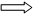 Реальное участие родителейв жизни ДОУФормы участияПериодичность сотрудничестваВ проведении мониторинговых исследований-АнкетированиеСоциологический опрос-интервьюирование«Родительская почта»3-4 раза в годПо мере необходимости 1 раз в кварталВ создании условий- Участие в субботниках по благоустройству территории;-помощь в создании предметно- развивающей среды;-оказание помощи в ремонтныхработах;2 раза в годПостоянно ежегодноВ управлении ДОУ- участие в работе Наблюдательного Совета, родительского комитета, педагогических Советах.По плануВ просветительской деятельности, направленной на повышение педагогической культуры, расширение информационного поля родителей-наглядная информация (стенды, папки-передвижки, семейные и групповые фотоальбомы, фоторепортажи «Из жизни группы»,«Копилка добрых дел», «Мы благодарим»;-памятки;-создание странички на сайте ДОУ;-консультации, семинары, семинары- практикумы, конференции;- распространение опыта семейного воспитания;-родительские собрания;1 раз в кварталОбновление постоянно1 раз в месяцПо годовому плану1 раз в квартал 1 раз в кварталВ воспитательно- образовательном процессе ДОУ, направленном на установление сотрудничества и партнерских отношенийс целью вовлечения родителей в единое образовательное пространство-Дни открытых дверей.Дни здоровья.Недели творчестваСовместные праздники, развлечения.-Встречи с интересными людьмиКлубы по интересам для родителей;Участие в творческих выставках, смотрах-конкурсахМероприятия с родителями в рамках проектной деятельности2 раза в год1 раз в квартал 2 раза в год По плануПо плану1 раз в квартал Постоянно по годовому плану2-3 раза в год 1 раз в год